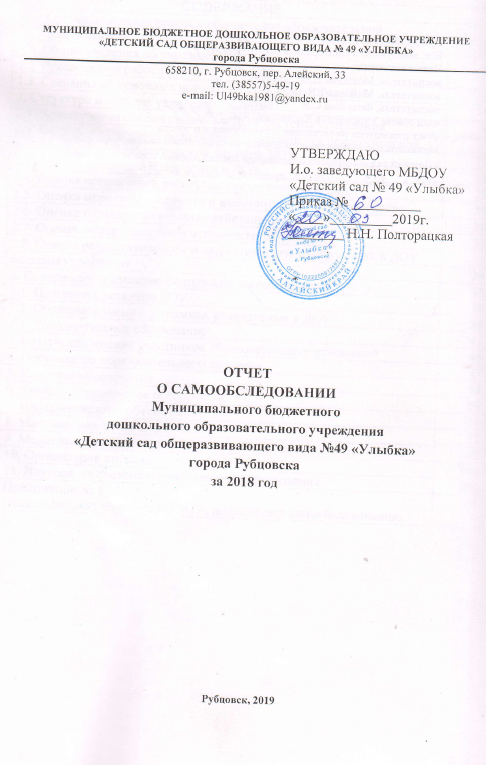 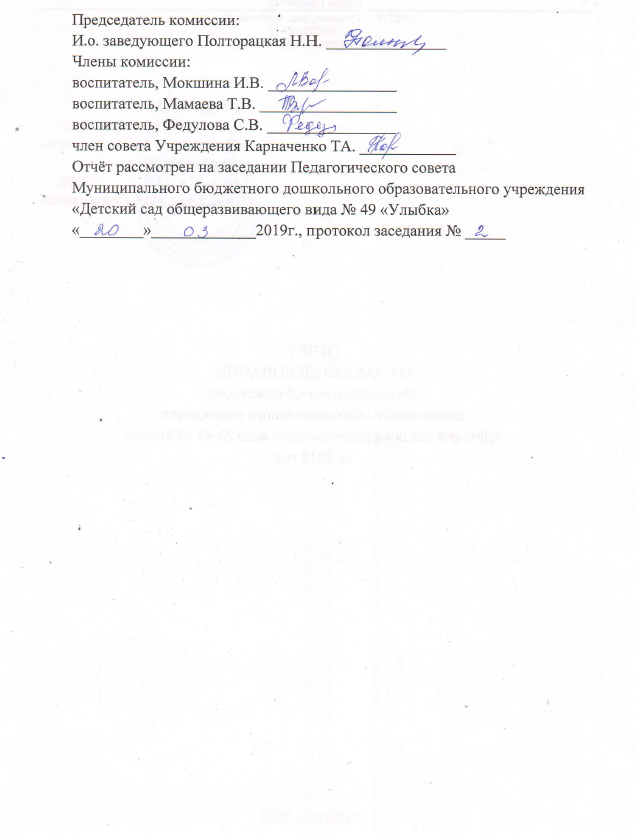 Раздел 1. Организационно-правовое обеспечение образовательнойдеятельности.1.1. Общие сведения об учреждении  Муниципальное бюджетное дошкольное образовательное учреждение «Детский сад общеразвивающего вида № 49 «Улыбка» города Рубцовска, сокращенное наименование учреждения – МБДОУ «Детский сад № 49 «Улыбка» является дошкольным образовательным учреждением второй категории, детский сад общеразвивающего вида. Тип учреждения – бюджетное. Введено в эксплуатацию с 1981 года. Общая площадь здания-., Площадь земельного участка-.Адрес: 658210, Алтайский край,  город Рубцовск, переулок Алейский 33Телефон: 8 (38557)5-49-19Электронный адрес:  Ul49bka1981@yandex.ruСайт  http://ulibka49.ru Учредитель, место нахождения, тел.: Администрация города Рубцовска Алтайского края, Алтайский край, город Рубцовск, проспект Ленина, 130 8(38557)4-31-10Режим работы ДОУ: 5-ти дневная рабочая неделя с 7 - 00 до 19 - 00 часов.   В настоящее время в ДОУ функционируют 5 групп, из них  одна группа - ясельная  и  четыре группы – садовские. Все группы ДОУ общеразвивающие. ДОУ рассчитано на 140 воспитанников. Фактическая наполняемость в 2018 году - 140 воспитанников. Ясельный  возраст – 1 группа «Колобок»; количество детей – 25 воспитанников;Сад   -  4 группы;   количество детей – 115 воспитанников. Из них:- группа детей младшего дошкольного возраста «Солнышко »  -  27 воспитанников;- группа детей среднего возраста «Кораблик»  – 29 воспитанника;- группа детей старшего дошкольного возраста «Сказочный домик» – 33 воспитанников;- подготовительная к школе группа детей «Лесная полянка» -  26 воспитанников.Имеется консультативный пункт для семей, воспитывающих детей с ограниченными возможностями, на обслуживании консультативного пункта в ДОУ  находится 6  семей, им  оказывается консультативная и методическая помощь по запросу родителей.Дети – инвалиды посещающие МБДОУ– 1 ребёнок - инвалид  посещает первую младшую группу «Колобок».В ДОУ принимаются дети от 2  до 7 лет по направлению комиссии по комплектованию. Порядок комплектования ДОУ определяется Учредителем в соответствии с законодательством Российской Федерации и регулируется «Положением о порядке комплектования муниципальных дошкольных образовательных учреждений » № 2635 от 04.06.2015 г.  и «Постановлением о закреплении муниципальных бюджетных и автономных дошкольных образовательных учреждений города Рубцовска за территориями муниципального образования город Рубцовск Алтайского края» № 48 от 15.01.2016 г. В МБДОУ № 49 «Улыбка» имеется книга движения детей, посещающих детский сад.Предметом деятельности Учреждения являются формирование общей культуры, развитие физических, интеллектуальных, нравственных, эстетических и личностных качеств, формирование предпосылок учебной деятельности, сохранение и укрепление здоровья воспитанников. Основной целью деятельности Учреждения является осуществление образовательной деятельности по реализации образовательных программ дошкольного образования, присмотр и уход за детьми.Основными видами деятельности Учреждения являются: - реализация основных общеобразовательных программ – образовательных программ дошкольного образования; - реализация дополнительных общеобразовательных программ – дополнительных общеразвивающих программ; - присмотр и уход за детьми. Миссия дошкольного учреждения: реализация права каждоговоспитанника на качественное и доступное образование, обеспечивающееравные стартовые условия, для полноценного физического и психическогоразвития детей, как основы их успешного обучения в школе.Стратегическими направлениями деятельности детского сада, которыена сегодняшний день наиболее конкурентоспособны, являются:- новые условия и формы организации образовательного процесса(предпочтение отдается совместной и самостоятельной деятельности детей),- новые образовательные технологии (проектно-исследовательская  деятельность, применение информационных технологий и др.),- новые подходы к анализу и содержанию образования детей дошкольноговозраста (на основе формирования компетентностей),- здоровьесберегающие технологии.1.2. Руководящие работники ДОУТаблица № 11.3. Сведения об основных нормативных документахВ ДОУ имеется необходимая нормативная и организационно –распорядительная документация для реализации воспитательно-образовательной деятельности.Деятельность ДОУ регулируется Уставом МБДОУ «Детский сад № 49 «Улыбка» утвержденным постановлением Администрации города Рубцовска Алтайского края  от 19.04.2017 № 1150В МБДОУ «Детский сад № 49 «Улыбка» имеются все необходимые правоустанавливающие документы:Лицензия на право ведения образовательной деятельности: регистрационный номер 018 от 13 января 2012 года, серия  А № 0000967, бессрочно, выдана Управлением Алтайского края по образованию и делам молодежиЛицензия на осуществление медицинской деятельности: регистрационный номер 1022200806671 от 7 мая 2014 г., серия ЛО 22 № 006488-срок действия пять лет.Свидетельство о внесении записи в Единый государственный реестр юридических лиц: Серия22 № 003625802 от 21.05.2013Свидетельство о постановке на учет в налоговом органе: Серия 22 № 003119441 от 20.04.1994 г.Свидетельство о государственной регистрации права оперативного управления муниципальным имуществом: на здание 22 АВ 935277 от 05.12.2011 г., на склад 22 АВ 935276 от 05.12.2011 г.Свидетельство о государственной регистрации права безвозмездного пользования на земельный участок: Серия 22АВ 935278 от 05.12.2011 годаНаличие санитарно – эпидемиологического заключения на образовательную деятельность: № 22.61.04.112.Т.000116.05.06 от 04.05.2006 г. № 209616 и другие.Наличие локальных актов в образовательном учреждении:Положение о правилах приема (зачисления), основаниях и порядке перевода и отчисления воспитанников муниципального бюджетного дошкольного образовательного учреждения «Детский сад общеразвивающего вида № 49 «Улыбка» города Рубцовска. Приложения к Положению о правилах приема (зачисления), основаниях и порядке перевода и отчисления воспитанников муниципального бюджетного дошкольного образовательного учреждения «Детский сад общеразвивающего вида № 49 «Улыбка» города Рубцовска.Правила внутреннего трудового распорядка муниципального бюджетного дошкольного  образовательного учреждения «Детский сад общеразвивающего вида № 49 «Улыбка».Правила внутреннего распорядка воспитанников.Положение об организации питания воспитанников и работников.Коллективный договор.Положение, регламентирующее функционирование МБДОУ, режим дня воспитанников и организацию воспитательно-образовательного процессаКодекс профессиональной этики и служебного поведения работников.Положение о комиссии по соблюдению  требований к служебному поведению работников.Положение о персональных данных работников.Положение о комиссии по урегулированию споров между участниками образовательных отношений муниципального бюджетного дошкольного образовательного учреждения «Детский сад общеразвивающего вида № 49 «Улыбка» города Рубцовска от 06.06.2017 №94».Положение о расследовании несчастных случаев с воспитанниками муниципального бюджетного дошкольного образовательного учреждения «Детский сад общеразвивающего вида № 49 «Улыбка» города Рубцовска от 25.01.2018 г. № 27/1.Положение о системе оплаты труда МБДОУ «Детский сад № 49 «Улыбка».Положение об оценке качества работы педагогов МБДОУ при распределении стимулирующей части фонда оплаты труда.Положение о ПМПк МБДОУ ««Детский сад № 49 «Улыбка».Положение о консультационном пункте МБДОУ «Детский сад № 49 «Улыбка»  Положение о порядке подготовки и организации проведения самообследования муниципальным бюджетным дошкольным образовательным учреждением «МБДОУ «Детский сад № 49 «Улыбка».Положение о расследовании несчастных случаев с воспитанниками муниципального бюджетного дошкольного образовательного учреждения «Детский сад общеразвивающего вида № 49 «Улыбка» города Рубцовска от 25.01.2018 г. № 27/1.Положение о языках образования в МБДОУ «Детский сад  №  49 «Улыбка»  Положение об информационной безопасности.Положение о родительском комитете МБДОУ «Детский сад № 49 «Улыбка».Положение о совете МБДОУ «Детский сад № 49 «Улыбка». Положение о педагогическом совете.Положение об общем собрании работников МБДОУ «Детский сад № 49 «Улыбка».Правила внутреннего распорядка воспитанников МБДОУ «Детский сад № 49 «Улыбка».Положение, регламентирующее режим функционирования МБДОУ, режим дня воспитанников и организацию воспитательно-образовательного процесса МБДОУ «Детский сад № 49 «Улыбка».Положение МБДОУ «Детский сад № 49 «Улыбка» о порядке привлечения, расходования и учета внебюджетных средств и добровольных пожертвований физических и юридических лиц.Положение о комиссии по трудовым спорам МБДОУ «Детский сад № 49 «Улыбка».Должностные инструкции.Приказы и распоряжения заведующего.Информация о документации ДОУВ МБДОУ «Детский сад № 49 «Улыбка» имеются основныефедеральные, региональные и муниципальные нормативно-правовые акты,регламентирующие работу дошкольного образовательного учреждения;- договоры об образовании по образовательным программам дошкольногообразования;- личные дела воспитанников, книга движения воспитанников, учётабудущих воспитанников дошкольного образовательного учреждения;- Программа развития дошкольного образовательного учреждения на 2015-2020 годы;- Основная общеобразовательная программа ДОУ на 2017-2020 г. Программа  разработана на основе комплексной образовательной программы дошкольного образования «Детство», представленной авторским коллективом:   Т.И. Бабаева;   А.Г. Гогоберидзе;   О.В. Солнцева и др. кафедры дошкольной педагогики Института детства Российского государственного педагогического университета имени А.И. Герцена.- Основная общеобразовательная программа ДОУ на 2017-2023 г.Программа разработана с учётом основной образовательной  программы дошкольного образования «От рождения до школы»/ под ред. Н.Е. Вераксы, Т.С. Комаровой, М.А. Васильевой.- учебный план дошкольного образовательного учреждения;- календарный учебный график;- годовой план работы дошкольного образовательного учреждения;- расписание образовательной деятельности, режимы дня;- отчёты по итогам деятельности дошкольного образовательного учреждения за прошедшие годы;- акты готовности дошкольного образовательного учреждения к новому учебному году;- номенклатура дел дошкольного образовательного учреждения;- журнал учёта проверок должностными лицами органов государственного контроля.- книга учёта трудовых книжек и вкладышей к ним работников, трудовые книжки и личные дела работников;- приказы по личному составу, книга регистрации приказов по личному составу;- трудовые договора с работниками и дополнительные соглашения к трудовым договорам;- коллективный договор (в т.ч. приложения к коллективному договору) на 2015 - 2018 годы;- правила внутреннего трудового распорядка;- штатное расписание дошкольного образовательного учреждения (соответствие штата работников установленным требованиям, структура и штатная численность в соответствии с Уставом);- должностные инструкции работников;- журналы проведения инструктажей. Беседы по организации охраны жизни и здоровья детей в ДОУ.Журнал учета проверок должностными лицами Акт готовности ДОУ к 2018 - 2019 учебному году.И другая документация.Вывод по разделу: нормативно-правовое обеспечение образовательной деятельности МБДОУ соответствует действующему законодательству и Уставу дошкольного учреждения. В МБДОУ «Детский сад №49 «Улыбка» ведется книга учета трудовых книжек работников и личные дела. Своевременно издаются приказы по личному составу. Коллективный договор подписан 15.05.2017, прошел уведомительную регистрацию в КГКУ ЦЗН г. Рубцовска 26.05.2017, регистрационный номер 51. Коллективный договор заключен на 2017- 2020 годы. Имеются приложения к коллективному договору: правила внутреннего распорядка, положение «О системе оплаты труда», положение «О порядке и условиях выплаты стимулирующих надбавок педагогическим работникам», положение «Об оценке качества работы педагогов при распределении стимулирующей части фонда оплаты труда» и др. Штат работников соответствует установленным требованиям. Количество ставок, согласно списочного состава воспитанников, в 2018 году составило 48,4. Своевременно проводились инструктажи по технике безопасности, по охране жизни и здоровья воспитанников и сотрудников,  по противопожарной безопасности, знакомство с  должностными инструкциями и правилами внутреннего трудового распорядка, санитарными правилами, а также с правилами работы с техническим оборудованием, а также внеплановые инструктажи по необходимости. Внесённые изменения в коллективный договор МБДОУ «Детский сад № 49 «Улыбка» города Рубцовска  от 15.05.2017  регистрационный номер 51 прошли уведомительную регистрацию в КГКУ ЦЗН г. Рубцовска в соответствии со ст. 50 Трудового кодекса Российской Федерации  от 02.07.2018г. регистрационный номер 55.Раздел 2. Структура и система управления2.1. Характеристика сложившейся в ДОУ системы управленияУправление в ДОУ строится на принципах единоначалия и самоуправления, обеспечивающих государственно-общественный характер управления. Управление МБДОУ осуществляется с соответствие с законом Российской Федерации «Об образовании» и на основании Устава детского сада. Непосредственное управление дошкольным учреждением осуществляла заведующий с 09.01.2018г. по 04.09.2018г.: Ельникова Ирина Ильинична,  высшее образование, стаж работы в данной должности - 31 год, в данном учреждении работает с 1994 года, награждена нагрудным знаком «Почетный работник общего образования РФ». С 04.09.2018г. исполняет обязанности заведующего: старший воспитатель Полторацкая Н.Н., высшее образование, стаж работы в данной должности - 1 год, в данном учреждении работает с 2017 года, награждена Почетной грамотой Министерства образования и науки Российской Федерации. Победитель регионального конкурса «О денежном поощрении лучших педагогических работников краевых государственных и муниципальных организаций, осуществляющих образовательную деятельность» - 2018г.Формами самоуправления являются: Общее собрание трудового коллектива, Общее собрание родительского коллектива, Совет Учреждения, Родительский комитет, Совет педагогов. Порядок выборов в органы самоуправления и их компетенции определяются Уставом и Положениями.Структура управления в МБДОУ «Детский сад № 49 «Улыбка» представлена следующими уровнями управляющей системы:1 уровень – общественный (родители, МКУ «Управление образования»).2 уровень – административный (заведующий, общее собрание работников МБДОУ, общее собрание родителей МБДОУ, Совет МБДОУ, педагогический совет, родительский комитет).На этом уровне начинается решение принципиальных по важности вопросов в жизни и деятельности детского сада.Задачи деятельности данного звена: планирование и проектная деятельность развития детского сада.3 уровень включает:- методическую службу, под руководством заместителя заведующего по ВМР, который определяет стратегии развития личностно-ориентированной педагогической системы, регулирует управление образовательным процессом в информационной среде детского сада, включает в себя координаторов образовательной и опытно-экспериментальной работы;- медицинская служба;- хозяйственная служба.Задачи деятельности данного звена: организация и контроль деятельности работников.4 уровень – педагогические работники: учитель-логопед, педагог -психолог, воспитатели, музыкальный руководитель, инструктор по физической культуре, входящие в проектные и творческие группы, которые имеют свою организационную структуру. Их сферы ответственности разграничены. В качестве руководителей творческих групп или проектов выдвигаются лидирующие в профессиональном и организационно-педагогическом плане работники.Уровень взаимоотношений всех субъектов образовательного процесса- воспитанники - родители - педагоги определяют локальные акты МБДОУ«Детский сад № 49 «Улыбка».Задачи деятельности данного звена: реализация целей и планов, разработанных на первом уровне.Данная система основана:- на четком разграничении полномочий и обязанностей между членамиуправленческой команды;- на делегировании полномочий по принципу персональной ответственности каждого руководителя подразделения за порученный участок работы;- на включение в управление ДОУ органов самоуправления.Организационно-управленческая структура ДОУТаблица № 2Структура управления ДОУТаблица № 3Содержание деятельности муниципального бюджетного дошкольного образовательного учреждения «Детский сад общеразвивающего вида № 49 «Улыбка» строится с учетом положений нормативно - правовых документов, современных тенденций развития дошкольного образования, программно методических требований, психолого-педагогических и гигиенических  требований к организации, содержанию и методам воспитания и обучения детей в дошкольных образовательных учреждениях. Управление ДОУ строится на принципах единоначалия и самоуправления, обеспечивающих государственно-общественный характер управления дошкольным образовательным учреждением.В МБДОУ сформированы следующие коллегиальные органы управления, предусмотренные Уставом МБДОУ: общее собрание работников МБДОУ, общее собрание родителей МБДОУ, педагогический совет МБДОУ, совет МБДОУ, родительский комитет МБДОУ. Структура, порядок формирования, срок полномочий и компетенция органов управления МБДОУ, порядок принятия ими решений и выступления от имени МБДОУ установлены Уставом и локальными актами МБДОУ (Положение об общем собрании работников МБДОУ, Положение о педагогическом совете МБДОУ, Положение о совете МБДОУ, Положение о родительском комитете МБДОУ) в соответствии с законодательством Российской Федерации. В целях учета мнения работников по вопросам управления МБДОУ и при принятии локальных нормативных актов МБДОУ, затрагивающих их права и законные интересы, по инициативе работников в МБДОУ создан и действует профессиональный союз работников МБДОУ.Непосредственное управление учреждением осуществляет с 04.09. 2018г. и.о.заведующего муниципальным бюджетным дошкольным образовательным учреждением старший воспитатель Полторацкая Н.Н..Общее собрание работников ДОУ является высшим органом самоуправления МБДОУ «Детский сад № 49  «Улыбка». В течение 2018 года прошли 5 заседаний общего собрания коллектива, в ходе которых рассматривались следующие вопросы: - О внесении изменений в коллективный договор.- О заболеваемости ОРЗ и гриппом.- Обсуждений новых редакций: Устава и локальных нормативных актов Учреждения.- Обсуждение проекта коллективного договора.- Выдвижение кандидатур на награждение Благодарственным письмом, Администрации г. Рубцовска, Почётными грамотами  МКУ «Управления образования» г. Рубцовска.- Обеспечение безопасных условий для жизни и здоровья воспитанников и работников ДОУ.- Выборы членов коллектива в Совет ДОУ.- Выполнение сотрудниками противопожарной, электробезопасности, охраны труда на рабочем месте.- Обеспечение мер антитеррористической безопасности и усиление пропускного режима ДОУ.- Согласование графика отпусков сотрудников МБДОУ на 2019 год.Совет ДОУ – это коллегиальный орган, наделенный полномочиями по осуществлению управленческих функций в соответствии с Уставом детского сада. За 2018 г. было проведено 6 заседаний, на которых рассматривались вопросы:Утверждение плана – проекта работы Совета ДОУ на 2018 г.- Создание полифункционального образовательного пространства в группах.- Согласование проекта Устава МБДОУ и нормативно-правовых актов.- Рассмотрение изменений и дополнений в локальные акты, находящиеся в компетенции Совета ДОУ.- Рассмотрение изменений и дополнений в рабочие программы педагогов ДОУ и образовательные программы ДОУ.- Рассмотрение отчёта по результатам самообследования муниципального бюджетного дошкольного образовательного учреждения «Детский сад общеразвивающего вида № 49 «Улыбка» города Рубцовска за 2018 год.- Распределение обязанностей между членами Совета ДОУ.Педагогический совет является постоянно действующим органом самоуправления, созданным в целях развития и совершенствования образовательного процесса в детском саду, повышения профессионального мастерства и творческого роста педагогов.В 2018 году были проведены 6 заседаний педагогического совета по темам:  «Перспективы развития системы дошкольного образования детей»;«Стратегия взаимодействия ДОУ  и семьи «Детский сад и семья – союзники»;«Возможности использования информационно-коммуникационных технологий в воспитательно-образовательном процессе и работе с педагогическим коллективом ДОУ»;- Согласование локальных нормативных актов.- Анализ работы МБДОУ по основным направлениям деятельности.- Рассмотрение Положения смотра-конкурса «Готовность групп к новому 2018-2019 учебному году», конкурсов «Осенняя ярмарка», «Лучший центр  двигательной активности группы».- Перспективы развития системы дошкольного образования детей.Родительский комитет ДОУ: заседания проводились 6 раз по темам:- Роль семьи в охране жизни и здоровья детей.- Обсуждение локальных нормативных актов: Положения о несчастных случаях с воспитанниками муниципального бюджетного дошкольного образовательного учреждения «Детский сад общеразвивающего вида № 49 «Улыбка» города Рубцовска; Положение о комиссии по урегулированию споров между участниками образовательных отношений МБДОУ «Детский сад № 49 «Улыбка», Положение о расследовании несчастных случаев с воспитанниками муниципального бюджетного дошкольного образовательного учреждения «Детский сад общеразвивающего вида № 49 «Улыбка» города Рубцовска от 25.01.2018 г. № 27/1Положение о языках образования в МБДОУ «Детский сад  №  49 «Улыбка»  Положение об информационной безопасности- Ознакомление с Положением о Родительском комитете. Утверждение плана работы Родительского комитета ДОУ на 2018-1019 учебный год.- Отчёт о ремонтных работах в летний период в ДОУ.- Отчёт о проведении профилактических прививок от гриппа.В годовом плане прописана система контроля, указаны даты, наименование, цель и ответственные. Данная система является эффективной и понятной всем участникам воспитательно-образовательных отношений.Во всех возрастных группах была проведена диагностика. Оценка индивидуального развития воспитанников осуществлялась с целью оценки эффективности педагогических действий и их дальнейшего планирования; необходимостью получения реалистической картины уровня подготовленности к школе, объема усвоенной в период дошкольного детства информации, степенью ее применения в репродуктивной и творческой деятельности. Результаты итогового мониторинга воспитательно-образовательного процесса в ДОУ представлены ниже в таблице.Активно используются современные информационно-коммуникативные технологии в управлении ДОУ -  это сеть Интернет, сайт ДОУ.  Сводная таблица результативности усвоения материаловосновной образовательной программы МБДОУ  Процент освоения  программного содержания за 2018 год составил:  100  %РЕЗУЛЬТАТЫ МОНИТОРИНГА ОБРАЗОВАТЕЛЬНОГО ПРОЦЕССА:Всего обследовано детей: 140                     Таблица №  4                                                                          Из таблицы №  видно, что уровень освоения программы повысился по разделам: ознакомление с окружающим, ФИЗО, социально-коммуникативное развитие. Такая динамика,  связана,  прежде всего  с внедрением в ДОУ ООП, участие детей в проектной и исследовательской деятельности. Снизился по разделам: развитие речи. Причиной является то, что при поступлении в ДОУ воспитанники имеют различные нарушения речи по заключению логопеда.  Педагоги продумывали построение предметно-пространственной развивающей образовательной среды.Готовность воспитанников к школе на конец  2017-2018 учебного  года.В основе работы ДОУ по осуществлению преемственности лежит Концепция содержания непрерывного образования. Данная Концепция выдвигает задачи, к решению которых мы стремимся в своей деятельности:приобщение детей к ценностям здорового образа жизни;обеспечение эмоционального благополучия каждого ребенка;развитие инициативности, любознательности, произвольности, способности к творческому самовыражению;формирование различных знаний об окружающем мире, стимулирование коммуникативной, познавательной, игровой и др. активности детей в различных видах деятельности;развитие компетентности в сфере отношений к миру, к людям, к себе; включение воспитанников в различные формы сотрудничества (с взрослыми и детьми разного возраста).Уровни освоения программы(всего 26 выпускников)1. Образовательная область  «Познавательное развитие»:Высокий – 16 детей (88,5 %),Средний – 10 детей (11,5 %),Низкий - 0 детей (0 %).2.  Образовательная область «Социально-коммуникативное развитие»:Высокий –25 детей (96 %),Средний – 1 ребенка (4 %),Низкий – 0 детей (0 %).3. Образовательная область « Художественно – эстетическое развитие»:Высокий –23 детей (88,4 %),Средний – 3 ребенка (11,6 %), 4. Образовательная область «Речевое развитие»:Высокий –23 детей (88 %),Средний – 3 ребенка (12 %),Низкий – 0 детей (0 %). 5. Образовательная область «Физическое развитие»: Высокий –21 детей (80,75 %), Средний – 5 детей (19,25 %),         Низкий – 0 детей (0 %).Диагностика проводилась по следующим методикам: «Методика мотивации готовности ребенка к школе» - О.И. Бочкарева. «Психолого-педагогическая оценка готовности ребенка к началу школьного обучения» - Н.Семаго, М. Семаго.Реализация программы способствовала развитию индивидуальных возможностей воспитанников, активного практикования в различных видах деятельности, творческой реализации, позитивной социализации, развития инициативы и творческих способностей на основе сотрудничества с социальными партнёрами. Это позволяет выпускникам детского сада успешно адаптироваться и обучаться в школе.   Вывод: Выпускники ДОУ показывают хороший уровень развития мышления, внимания, памяти. Знания наших воспитанников по всем образовательным областям соответствует программным требованиям. Уровень интеллектуального развития детей:  высокий – 82,93 %, средний – 17,05 %.В  дальнейшем необходимо уделить особое внимание работе с воспитанниками по указанному направлению. Всем педагогам продолжить работу по совершенствованию системы мероприятий, направленной на развитие познавательных процессов и укрепление здоровья воспитанников.В целях повышения уровня выполнения программы,  в будущем году намечено больше внимания,  уделять,  познавательно-речевому развитию детей, наполнять ППРС дидактическими пособиями, необходимыми по программе, особое значение  уделять методическим приемов в подготовке и проведении  занятий, совместной коррекционной работе с учителем – логопедом и родителями (законными представителями).На современном этапе возникла необходимость обновления и повышения качества дошкольного образования, внедрение новейших информационно коммуникативных технологий, поэтому педагогам необходимо совершенствовать навыки работы с ИКТ, введения программно-методического обеспечения дошкольного образования нового поколения, направленное на выявление и развитие творческих и познавательных способностей воспитанников. Уникальным средством обеспечения сотворчества детей и взрослых, способом реализации личностно-ориентированного подхода к образованию является технология проектно-исследовательской деятельности. Необходимо эти важные компоненты взять за основу приоритетных направлений ДОУ в будущем учебном году.2.2. Оценка обеспечения координации деятельности педагогической,медицинской и психологической службой ДОУОценивая уровень обеспечения координации деятельности педагогической, медицинской и психологической служб ДОУ следует отметить, что представленные службы работают в тесном контакте со всем педагогическим коллективом, администрацией детского сада и родителями (законными представителями) воспитанников.В течение 2018 года в детском саду согласно годовому плану ДОУ и плану работы педагога-психолога осуществлялась работа по сопровождению воспитательно-образовательного процесса, основной целью которого являлось создание благоприятных психолого-педагогических условий для гармоничного психологического развития дошкольников. Кроме того, педагогом-психологом в течение года проводились консультации, была организована коррекционно - развивающая работа с воспитанниками, групповые и индивидуальные занятия, выступления с сообщениями на различных мероприятиях с участием педагогического коллектива.Вопрос адаптации вновь прибывших воспитанников, стоял на контроле и под наблюдением воспитателей и педагога-психолога.В 2018 году в детский сад поступило 39 воспитанников. Зачисление вновь поступивших детей проводилось по графику, согласованному с родителями. Медицинским персоналом отслеживалось физическое и психическое состояние детей. Работниками ДОУ заполнялись адаптационные листы. Педагоги создавали эмоционально-психологический микроклимат в группах, оказывали эмоциональную поддержку воспитанникам, способствовали постепенному привыканию воспитанников к детскому саду.Администрация координировала работу медицинской, педагогической и психологической служб с целью обеспечения щадящей адаптации.Вывод: в целом процесс адаптации в нашем детском саду проходит успешно. Дети чувствуют себя комфортно, легко идут на контакт друг с другом, взрослыми, хорошо кушают, спят, легко расстаются с родителями. В период адаптации педагоги приложили максимум усилий, чтобы дети с желанием ходили в детский сад. Обращение особого внимания социально-бытовой ориентировке воспитанников, способствовало успешной адаптации  к новым условиям. Ко всем детям осуществлялся индивидуальный, дифференцированный подход. Был налажен тесный контакт с родителями (законными представителями), для которых были проведены индивидуальные консультации, беседы, анкетирования специалистами ДОУ. Благодаря совместным усилиям педагогического коллектива адаптация воспитанников во всех возрастных группах прошла благополучно.2.3. Оценка взаимодействия семьи и ДОУ Весь воспитательно-образовательный процесс осуществляется в тесном контакте администрации, педагогов и родителей (законных представителей). В ДОУ имеется ответственный за выявление неблагополучных семей и своевременное оказание помощи. Из данных социального паспорта за 2018 год, выявлено – 2 воспитанника из социально незащищенной семьи. С семьёй воспитанников группы № 3 «Кораблик», № 4 «Сказочный домик» проводились разъяснительные индивидуальные беседы, консультации  о необходимости надлежащего исполнения  своих родительских обязанностей по воспитанию, содержанию и обучению несовершеннолетних детей, обеспечения приоритетной защиты прав и законных интересов несовершеннолетних.Социальный паспорт семей воспитанников ДОУна 2018 годХарактеристика состава семей                                                                                                             Таблица № 5Характеристика возрастного состава родителей                                                                                                            Таблица №  6Характеристика социального статуса родителей                                                                                                           Таблица № 7Характеристика образовательного уровня родителей                                                                                                             Таблица № 8Основной контингент родителей, чьи дети в настоящий момент посещают ДОУ, имеют высшее и среднее специальное образование, социальный статус – рабочие и служащие, средний возраст родителей от 30 до 40 лет.В условиях нашего детского сада используются следующие формыорганизации психолого-педагогической помощи семье:- родительские собрания (групповые, общие), направленные на знакомство родителей (законных представителей) с воспитательно-образовательным процессом, задачами и итогами работы и т.д.;- семейные гостиные;- дни открытых дверей;- индивидуальные консультации для родителей (законных представителей)по вопросам воспитания и эффективного взаимодействия со своими детьми;- индивидуальные беседы педагогов с родителями (законными представителями), направленные на оказание своевременной помощи потому или иному вопросу воспитания и нахождение единой точки зрения поданному вопросу;- совместные групповые и общие тематические праздники, спортивные соревнования;- фотовыставки;- совместные экскурсии;- исследовательские (творческие) проекты;- творческие конкурсы воспитанников с активным участием родителей (законных представителей).Своевременно обновлялись информационные стенды  и содержание на информационных стендах для родителей (законных представителей): «Осторожно – терроризм!», «Для Вас, родители», «Консультативные центры ДОУ», «Спортивный уголок», «Охрана труда». Материалы содержали как нормативно- правовую, регламентирующую функционирование МБДОУ документацию, так и материалы, отражающую деятельность педагогов с воспитанниками МБДОУ. Активные формы работы представлены семинарами-практикумами при действенном участии родителей (законных представителей) совместно с воспитанниками. Тематика семинаров-практикумов взаимосвязана с темой групповых консультаций и способствует овладению более широким кругом знаний по проблеме, а также необходимыми практическими навыками.В 2018 учебном году были проведены совместные детско – родительские мероприятия, в которых активное участие принимали семьи воспитанников: «Праздник урожая», «День матери»,  «Новый год», «День защитника Отечества», «Папа, мама, я - спортивная семья», «8 Марта», творческая выставка «Цветы в подарок маме», «Портрет любимой мамочке», «Мы с папой очень дружим», проектная деятельность «Родословная моей семьи», «Маршрут выходного дня», развлечение по ПДД «Помеха – Неумеха в городе дорожных знаков»,   развлечение святки «Гуляем ребятки в зимние святки», спортивный досуг «Будем в армии служить», «День здоровья», «Мы Олимпийцы», «Масленица»; тематические мероприятия: «Что солнышко в небе, то мама в дому», музыкально-литературная гостиная «Памяти павшим будем достойны», «День знаний», «В гостях у Осени», «Согретые теплом любящих сердец», юморина с элементами фольклора «Весёлая клоунада», выставка рисунков «Нам есть, у кого учиться, Родиной гордиться», «Здравствуй, лето!», вернисаж  «Краски Осени», «Осенняя Ярмарка», «Новогодняя сказка».   Совместно с родителями во всех возрастных группах обновлены центры двигательной активности, дополнены оборудованием изготовленным своими руками, оформлены стенды по антитеррористической безопасности. В группе № 1 «Колобок» оформлен стенды по ППБ, «Осторожно, терроризм!»; в группе № 2 «Солнышко» - стенд «Наши именинники», стенд для выставки творческих работ воспитанников»; в группе № 3 «Кораблик оформлено «Древо семьи», «ПДД», «Безопасность», реализован творческий проект «Маршрут выходного дня», проект «Озеленение территории участка в ДОУ», оформлен макет по ПДД, в группе № 4 «Сказочный домик» оформлены стенды по ПДД, «Осторожно, терроризм!», в группе № 5 «Лесная сказка» оформлены стенды «Осторожно, терроризм!», «Для Вас, родители!» Проведены педагогами консультации: «Как вырастить патриота», «Главные символы Российской Федерации», «История родного города», «Достопримечательности родного города», «Моя малая Родина», «Растём и развиваемся с музыкой», «Развиваем пальчики – стимулируем речевую активность ребёнка», «Автоматизация звуков. Роль семьи во введении звука в речь», «Организация жизнедеятельности ребёнка с ОВЗ в условиях семьи»,  «Гиперактивный ребёнок», «Психологическая готовность ребёнка к школе», «Мы –разные, мы- равные!», мультимедийная презентация «Памятники города Рубцовска.Продолжал  свою работу родительский клуб «Здоровье». Заседания семейного клуба «Здоровье» проводились регулярно (один раз в квартал). В клубе побывало более 70 человек. Были рассмотрены такие темы: «Психогимнастика, ее значение в оздоровлении детей дошкольного возраста», «Адаптация детей к школе» «Капризы ребенка». Встречи проходили в доброй, дружественной атмосфере в форме конструктивного диалога и выполнения практических заданий. Некоторые встречи проводились совместно с детьми. В ДОУ работала библиотека для родителей, график работы: понедельник, среда с 15.00.-17.00., где каждый родитель мог взять интересующую его литературу, посещали библиотеку более 30 родителей. Родители получали полную и достоверную информацию о деятельности детского сада через размещение материалов на официальном сайте, на родительских собраниях, на информационных стендах. Тесное сотрудничество с семьей на основе партнерских отношений позволило обеспечить в достаточной степени удовлетворение интеллектуальных, эстетических, оздоровительных, информационно-познавательных потребностей участников образовательного процесса; добиться повышения качества воспитательно-образовательных услуг.Вывод: родители становятся более заинтересованными в воспитании и развитии своих детей, активно участвуют в обогащении ППРС в группах, в различных тематических мероприятиях, в праздниках, конкурсах, выставках, творческих (исследовательских) проектах, городских олимпиадах. Стали более активными участниками образовательного процесса в ДОУ. Информация о работе консультационного пункта МБДОУ «Детский сад № 49 «Улыбка»   для детей раннего возраста.    	|Цель работы консультативного пункта в 2018 году состояла в оказании психолого- педагогической помощи родителям (законным представителям), поддержки всестороннего развития личности детей, не посещающих дошкольные образовательные учреждения. Работа консультативного пункта была направлена на решение следующих задач:Оказание методической помощи и содействия в социализации детей раннего и младшего дошкольного возраста, не посещающих дошкольные образовательные учреждения.Помощь родителям (законным представителям) в овладении знаниями о психологических особенностях развития детей раннего и младшего дошкольного возраста и умением применять их в общении с ребенком.Способствовать осознанию своей позиции в общении с детьми в рамках семейного воспитания.Документация, регулирующая работу консультативного пункта:- Положение о консультативном пункте;- план работы пункта на учебный год;- график работы консультативного пункта;- список педагогов, осуществляющих консультативную помощь.	Консультативный пункт для детей раннего возраста  в этом учебном году работал два раза в месяц. Продолжительность совместных мероприятий родителей и детей   20-30 минут.График работы консультативного пунктаТаблица № 9	В 2018  году работой консультативного пункта было охвачено 8 семей.В начале года было проведено анкетирование родителей детей, не посещающих ДОУ, с целью выявления запросов, в соответствии с этим был составлен план работы на учебный год. 	В рамках работы консультативного цункта педагогами в помощь для родителей были составлены: - Картотеки: «Игры на развитие мелкой моторики», «Развитие речевого дыхания», Игры с ребенком дома: «Игры дома», «Игры с водой», «Зимние игры с малышом», «Играем пальчиками», «Возрастные особенности психофизического развития детей  2-3 лет», «Режим дня – залог нормального развития ребенка». - Буклеты: «Развитие мелкой моторики средствами аппликации». - Памятки: «Развиваем речь», «В детский сад без слез», «Игрушки для малышей», «Особенности семейного воспитания».	В работе с родителями использовались следующие формы: консультации, беседы, семинары-практикумы, мастер-классы, совместные мероприятия для детей и родителей: «Как смягчить протекание адаптации ребёнка в детском саду», «Как укрепить здоровье ребенка в условиях семьи», «Можно, нельзя, надо» (о моральном воспитании ребенка), «Давайте поиграем! ( Какие игрушки нужны ребёнку.) «Играя. Обучаюсь», «Как развивать у ребенка творческие дарования», «Как воспитать вундеркинда», «Телевизор и компьютер. Друзья или враги». 	Организация  и проведение развивающих познавательно-игровых занятий осуществлялась с учётом ситуативного подхода, который возникал на основе реальных проблемных ситуаций, вопросов детей и, несомненно, обогащал практический опыт малышей. Особое внимание было уделено развитию речевого общения, овладению элементарных социальных действий и навыков, способам общения со сверстниками. В содержание деятельности включались игры-забавы, детский фольклор: пестушки, дидактические игры, игровые упражнения, элементы сюжетно-ролевой игры. Эмоциональное сопровождение педагогом объяснений, показа действий способствовал  формированию у малышей мотивации к деятельности, эмоционально - положительному отношению к взрослым и сверстникам.	Кроме плановых мероприятий, ежемесячно проводились индивидуальные консультации по запросу родителей. В 2018 году в консультативный пункт за методической помощью обратилось 5 семей. Родителей интересовали вопросы: адаптации детей к детскому саду, развития речи ребёнка, развитие художественного творчества; ознакомления с художественной литературой; развитие музыкальных способностей;  вопросы воспитания в семье.Выводы о работе консультативного пункта: 	Родители продолжают интересоваться вопросами воспитания и развития детей. Чаше всего поднимаются вопросы адаптации ребенка к ДОУ, что говорит о заинтересованности родителей в облегчении протекания процесса адаптации. Работа педагогов способствовала переосмыслению родителями своего отношения к воспитанию в семье, важности разнообразной совместной деятельности. Родители стали больше внимания уделять игровой деятельности с детьми, укреплению здоровья своих детей.Информация о работе консультативного пункта                                                 МБДОУ «Детский сад № 49 «Улыбка»  с детьми-инвалидами за 2018 год.Таблица № 10	В 2018 году с детьми-инвалидами проведены следующие тематические мероприятия, развлечения (в том числе с помощью Skaype): Таблица № 11Вывод: Мероприятия способствовали социальной адаптации в общество сверстников, не ограничивающихся состоянием здоровья, радости от первых успехов. Проводимые мероприятия с детьми – инвалидами, находящимися на сопровождении КГУСО «Территориальный центр социальной помощи семьи и детям г. Рубцовска» и воспитанниками ДОУ способствовали формированию опыта совместного творчества в различных видах деятельности, созданию детской общности, неограниченной состоянием здоровья.  Созданы условия для позитивных, доброжелательных отношений между воспитанниками. Необходимо обратить внимание на организацию ППРС с учётом  индивидуальных интересов,  возможностей и потребностей каждого воспитанника.  Консультации для родителей (законных представителей) способствовали снижению психо-эмоциональной напряжённости, педагогической просвещённости по интересующим вопросам, вовлечению детей в различные мероприятия ДОУ и городские мероприятия.Консультативный логопедический пунктВ ДОУ с 2017-2018 учебного года начал работать логопункт для воспитанников с нарушением речи по заключению «Центра диагностики и консультирования» г. Рубцовска.Коррекционно-логопедическая работа в ДОУ в 2018 году.Целью логопедических занятий было создание оптимальных условий, способствующих полному раскрытию речевых возможностей воспитанников, предупреждение у них трудностей в речевом развитии и своевременное их преодоление.Исходя,  из этого решались следующие задачи:1. Повышение компетентности воспитателей по вопросам теории и практики логопедической работы.2. Обеспечение комплексного, профилактического и коррекционного воздействия на речевое развитие воспитанников.3. Обучение родителей (законных представителей) воспитанников  старшего и подготовительного к школе возраста конкретным методам и приемам проведения коррекционных занятий.4.  Создание положительной мотивации у детей к логопедическим занятиям.   В связи с этим работа велась по следующим направлениям:   - воспитание у воспитанников правильной, чёткой речи с соответствующим возрасту словарным запасом и уровнем развития связной речи,   направленного на развитие речевых и неречевых процессов:   - развитие понимания речи;   - создание необходимой артикуляционной базы для постановки звуков   (артикуляционная гимнастика, развитие речевого дыхания);   -развитие фонематического восприятия;   -развитие слоговой структуры слова;   -расширение пассивного и активного предметного и глагольного словаря, а   также словаря признаков по всем лексическим темам, предусмотренным программой;   -развитие грамматического строя речи (категории числа, рода и падежа);   -развитие фразовой и связной речи;   -развитие общей и мелкой моторики;   -развитие психических функций (внимания, памяти, восприятия, мышления).Всего обследовано 21 воспитанник, имеющий нарушения речи различной этиологии и степени выраженности дефекта. На логопедические занятия в течение года были зачислены 21 воспитанник. У воспитанников имелись следующие речевые патологии:ОНР     – 14; ФФНР – 7.Таблица № 12Вывод: по результатам коррекционной работы с нормальным звукопроизношением и сформированным лексико-грамматическим строем выбыли 11 воспитанников, оставлено для продолжения занятий – 10 воспитанников.Необходимо продолжить коррекционную работу совместно с педагогами и родителями (законными представителями).  Провести обследования воспитанников, имеющих нарушения речи различной этиологии и степени выраженности дефекта и направить в «Центр диагностики и консультирования» для  зачисления в логопунк  и определения маршрута коррекционной работы.2.4. Оценка организации работы по предоставлению льготВ муниципальном бюджетном дошкольном образовательном учреждении «Детский сад общеразвивающего вида № 49 «Улыбка» организована работа по предоставлению льгот в соответствии с:- Федеральным законом от 29.12.2012 № 273-ФЗ «Об образовании в Российской Федерации»;- Постановлением Администрации Алтайского края от 16.12.2016 № 425 «Об утверждении критериев нуждаемости при предоставлении компенсации части платы, взимаемой с родителей (законных представителей) за присмотр  и уход за детьми, осваивающими образовательные программы дошкольного образования в образовательных организациях Алтайского края».За присмотр и уход за детьми инвалидами, детьми сиротами и детьми, оставшимися без попечения родителей, плата не взимается.На 01.08.2018 года в учреждении зарегистрировано 65 льготников, из них: малообеспеченные – 54, многодетные – 11, опекаемые - 0.2.5. Оценка морального климата и взаимоотношения в коллективеВажнейшими признаками благоприятного морально-психологического климата являются: доверие и высокая требовательность участников образовательных отношений друг к другу; доброжелательная и деловая критика; свободное выражение собственного мнения при обсуждении вопросов, касающихся всего коллектива; отсутствие давления руководителей на подчиненных и признание за ними права принимать значимые для детского сада решения; достаточная информированность членов коллектива о ее задачах и состоянии дел при их выполнении; удовлетворенность принадлежностью к коллективу; высокая степень эмоциональной включенности и взаимопомощи в ситуациях, вызывающих состояние фрустрации у кого-либо из членов коллектива; принятие на себя ответственности за состояние дел каждым из ее членов и пр.2.6. Оценка партнерства и взаимодействия с социумомОбогащение содержания  воспитательно-образовательной работы ДОУ требует осуществления активного взаимодействия с государственными и общественными структурами.  Налаживание научно-практических связей позволило нам совершенствовать систему развития и оздоровления детей, повышать квалификацию педагогов, создать базу преемственности образовательных программ.ДОУ осуществляет взаимодействие со следующими государственными структурами: АКИПКРОМКУ «Управление образование» г. РубцовскаКГБУСО «Комплексный центр социального обслуживания населения г. Рубцовска»МБОУ для детей, нуждающихся в психолого-педагогической и медико- социальной помощи «Центр диагностики и консультирования» г. Рубцовска.Таблица № 13 Анализ и оценка состояния воспитательной работыСистема воспитательной работы ДОУ складывается на основе взаимодействия родителей (законных представителей), педагогов и социальных институтов города.  Главными факторами эффективности процесса воспитания являются личностно-ориентированный подход и системность. МБДОУ взаимодействует с учреждениями культуры и дополнительного образования, расположенными в городе и непосредственно в микрорайоне. К таким учреждениям относятся:  - МОУДОД «Детская музыкальная школа №2» (осуществляет набор детей по желанию родителей для обучения игре на музыкальных инструментах; организует музыкальные вечера для дошкольников);- МБУК «БИС» «Детская библиотека №2» (проводит тематические встречи старших дошкольников; дети старшего дошкольного возраста коллективно посещают библиотеку и берут книги на группу);- МБУК «Краеведческий музей» (проводит тематические экскурсии по заказу МБДОУ, организует выставки и конкурсы для воспитанников и их родителей); - КГБУЗ «Детская поликлиника» (специалисты выступают на общих родительских собраниях и на встречах в семейном клубе «Здоровье»);- МБУ «ДК «Алтайсельмаш» (специалисты организуют досуг, интеллектуально- тематических развлечения по запросу МБДОУ);- МБОУ ДОД «Центр развития творчества детей и юношества» (организация интеллектуально - развлекательных мероприятий, концертных выступлений на базе МБДОУ; конкурсов для дошкольников);- Кукольный театр (проведение спектаклей на базе МБДОУ и посещение кукольного театра); - Художественная школа (организуют тематические выставки художественных работ воспитанников на базе МБДОУ);- «Центр внешкольной работы «Малая академия» (организуют конкурсы и тематические выставки творческих работ дошкольников).-МОУ ДОД «Детско-юношенская спортивная школа №1» (укрепление физического здоровья);- МОУ Лицей «Эрудит» (преемственность в организации работы детского сада и школы).Вывод: сотрудничество с учреждениями социокультурной сферы микрорайона и города способствовало удовлетворённости познавательных потребности воспитанников, обогащению их эстетического опыта, расширению кругозора, приобщению к истокам народной культуры и истории, развитию нравственно- патриотических качеств личности. Свои умения и навыки дети смогли  применить, участвуя в различных мероприятиях, конкурсах и выставках  ДОУ и города. В течение года наши воспитанники приняли участие, как в городских, краевых и всероссийских конкурсах.2.7. Оценка информационной открытости ДОУФедеральный закон Российской Федерации от 29 декабря 2012 г. № 273-ФЗ «Об образовании в Российской Федерации» определяет информационную открытость и публичную отчетность образовательных организаций.Детский сад № 49 «Улыбка» в решении задач по информированию субъектов социальной действительности, а так же с целью непосредственной оценки деятельности ДОУ ставит перед собой следующие задачи:1. Организация комплексной информационно-разъяснительной работы ссубъектами образования.2. Повышение педагогической культуры родителей в вопросах дошкольного образования.3. Создание атмосферы открытости, повышение доверия.4. Реализация прав граждан на информацию.5. Повышения уровня независимой оценки МБДОУ субъектами социального окружения по всем видам деятельности. На достижение этих задач направлена работа всего коллектива.ДОУ ведет целенаправленную и систематическую работу по разъяснению законодательства в сфере дошкольного образования. 1. Создание и постоянное обновление информационной среды в холлах детского сада, родительских уголках на группах.  2. Организация и проведение совещаний, конференций, семинаров и других информационных мероприятий.3. Информирование родителей в режиме телефонной связи.4. Распространение средств наглядной агитации (плакаты, листовки, буклеты).5. Индивидуальные консультации6. Организация и проведение концертов и праздников как для родителей наших воспитанников,7. Предоставления через официальный сайт www.bus.gov.ru электронных копий следующих документов:– решение учредителя о создании ДОУ;– учредительные документы ДОУ;– свидетельство о государственной регистрации ДОУ;– решения учредителя о назначении руководителя ДОУ;– муниципальное задание на оказание услуг (выполнение работ);– план финансово-хозяйственной деятельности ДОУ;– годовая бухгалтерская отчетность учреждения;– отчет о результатах деятельности ДОУ и об использовании закрепленного за ним муниципального имущества;– сведения о проведенных в отношении ДОУ контрольных мероприятиях и их результатах.Формы и методы информационной открытости постоянно развиваютсяи совершенствуются. Официальный сайт ДОУ позволяет осуществлять функции управления ДОУ и способствует её эффективности.В соответствии с «Положением об официальном сайте МБДОУ № 49 «Улыбка» в информационно-телекоммуникационной сети «Интернет», сайт ds49.educrub.ru служит средством самопрезентации. Педагоги   представляют творческие проекты,  информация о различных проведённых мероприятиях, нормативные документы регламентирующие деятельность образовательной организации.Вся информация, размещённая на нашем сайте, соответствует требованиям Постановления Правительства РФ от 10.07.2013 г. № 582 «Об утверждении Правил размещения на официальном сайте образовательной организации в информационно-телекоммуникационной сети «Интернет» и обновления информации об образовательной организации».2.8. Оценка результативности и эффективности действующей в ДОУсистемы управленияНа основании Федерального закона Российской Федерации «Об образовании в Российской Федерации» от 29 декабря 2012 года № 273-ФЗ, в МБДОУ разработаны: Положение о мониторинге качества предоставляемых услуг в МБДОУ «Детский сад № 49 «Улыбка», Положение о контрольной деятельности МБДОУ «Детский сад № 49 «Улыбка».Целями контрольной деятельности являются:- совершенствование деятельности МБДОУ;- повышение профессионального мастерства и квалификации педагогических работников МБДОУ;- улучшение качества образования.Контроль в МБДОУ начинается с руководителя, проходит через все структурные подразделения и направлен на следующие объекты:организация воспитательно- образовательного процесса, оздоровительная работа, организация питания, охрана жизни и здоровья всех участников образовательного процесса в МБДОУ. Контрольная деятельность в МБДОУ представлена следующими видами контроля: административный, тематический, оперативный, итоговый (фронтальный). Контроль в учреждении является двумерной матрицей, одним измерением которой служит перечень элементов контрольной деятельности, а вторым измерением – перечень основных направлений жизнедеятельности МБДОУ (его подсистемы). Контрольная деятельность осуществлялась в виде плановых проверок, которые проходили в соответствии утвержденным планом-графиком.Оценка эффективности контроля проводилась по следующим направлениям:- реализация принципов контроля в МБДОУ;- реализация условий контроля в МБДОУ.Вопросы контроля рассматривались на общих собраниях работников МБДОУ, педагогических советах, совете ДОУ. По результатам контроля составлялись аналитические справки, вырабатывались рекомендации, определялись пути исправления недостатков. Исполнение рекомендаций проверялось путем перепроверок. По результатам контроля издавались приказы заведующего.МБДОУ имеет доступ к сети Интернет; имеются компьютеры, обеспечивающие выполнения современных требований к делопроизводству и документоведению.Вывод:1. В МБДОУ «Детский сад № 49 «Улыбка» создана система управления в соответствии с целями и содержанием работы учреждения, с учетом запросов участников образовательных отношений.2. Структура и механизм управления дошкольным учреждением определяет его стабильное функционирование.3. К решению вопросов по функционированию и развитию детского сада, организации образовательной деятельности и качества предоставляемых услуг привлекаются коллегиальные органы управления учреждением.4. Общий процент усвоения АООП ДО составляет: высокий – 82,93 %, средний – 17,05 %;-  индекс физической готовности 98 %. Наиболее низкий процент усвоения по речевому развитию 80 %. Соответственно, в дальнейшем необходимо уделить пристальное внимание работе по указанному направлению.5. В соответствии с законодательством осуществляется приём, перевод и отчисление воспитанников. Копии документов доступны для изучения всем заинтересованным лицам. Согласно законодательным документам семьи воспитанников пользуются льготами: при приёме в учреждение и в части родительской платы.6. Работа педагогического коллектива ДОУ с родителями организованна в рамках равноправных партнёрских взаимоотношений.7. Психологический климат в коллективе, между участниками образовательных отношений стабильный, комфортный, доброжелательный.8. ДОУ сотрудничает с учреждениями образования, спорта, культуры, правоохранительными органами и др.9. Учреждение информационно открыто. Функционирует официальный сайт.Задачи:1. Рекомендовать педагогам вести целенаправленную работу по повышению качества освоения программного материала по образовательной области «Речевое развитие».2. Внедрять инновационные формы взаимодействия ДОО с семьёй. Активнее привлекать родителей к участию в мероприятиях и образовательных проектах разного уровня.3. Вводить новые формы работы с родителями с целью заинтересовать их, повысить их уровень педагогической компетентности и добиться положительной динамики и стабильных результатов в развитии детей.Раздел 3. Содержание и качество подготовки воспитанников3.1. Программа развития ДОУВ детском саду разработана Программа развития на 2015 – 2020 годы. Основная цель программы: создание интегрированной модели воспитательно-образовательного, коррекционно-развивающего и здоровье сохраняющего пространства, способствующей полноценному развитию и социализации дошкольника. Актуальность разработки программы развития МБДОУ «Детский сад общеразвивающего вида № 49 «Улыбка» на 2015-2020 годы обусловлена с изменениями в дошкольном образовании, связанными с вступлением в силу Закона «Об образовании в Российской Федерации» и введением федерального государственного стандарта дошкольного образования. В основу реализации Программы положен современный программно – проектный метод. При этом выполнение стратегической цели и задач происходит в рамках реализации проектов по отдельным направлениям, каждый из которых представляет собой комплекс взаимосвязанных мероприятий, нацеленных на решение проблем дошкольного учреждения.3.2. Образовательные программы, реализуемые в ДОУОбразовательный процесс в детском саду осуществлялся в соответствии с расписанием  непосредственно-образовательной деятельности, которое было составлено согласно требованиям нормативных документов Министерства Образования и Науки к организации дошкольного образования и воспитания, санитарно-эпидемиологических правил и нормативов, с учетом недельной нагрузки, ориентированной на реализацию ФГОС. МБДОУ «Детский сад № 49 «Улыбка»  работает по Основной общеобразовательной Программе ДОУ, которая основана на комплексной  образовательной программе развития и воспитания в детском саду «Детство» - В.И. Логинова, Т.И. Бабаева (воспитанники от 4 до 7 лет), переработанной в соответствии с ФГОС. МБДОУ  «Детский сад № 49 «Улыбка» реализует основную образовательную программу дошкольного развития на 2017 - 2020 год.Программа:-соответствует принципу развивающего образования, целью которого является развитие ребенка;- сочетает принципы научной обоснованности и практической применимости;- соответствует критериям полноты, необходимости и достаточности;- обеспечивает единство воспитательных, развивающих и обучающих целей и задач процесса образования детей дошкольного возраста, в процессе реализации которых формируются такие знания, умения и навыки, которые имеют непосредственное отношение к развитию детей дошкольного возраста;- строится с учётом принципа интеграции образовательных областей в соответствии с возрастными возможностями и особенностями воспитанников, спецификой и возможностями образовательных областей; - предусматривает решение программных образовательных задач в совместной деятельности взрослого и детей и самостоятельной деятельности детей не только в рамках непосредственно образовательной деятельности, но и при проведении режимных моментов в соответствии со спецификой дошкольного образования;- предполагает построение образовательного процесса на адекватных возрасту формах работы с воспитанниками. Цель образовательной программы, реализуемой МБДОУ «Детский сад № 49» (далее – Программа) - создать каждому ребенку в детском саду возможность для развития способностей, широкого взаимодействия с миром, активного практикования в разных видах деятельности, творческой самореализации. Программа направлена на развитие самостоятельности, познавательной и коммуникативной активности, социальной уверенности и ценностных ориентаций, определяющих поведение, деятельность и отношение ребенка к миру.Программа определяет комплекс основных характеристик дошкольного образования (объем, содержание и организацию образовательной деятельности на уровне дошкольного образования, планируемые результаты в виде целевых ориентиров дошкольного образования); определяет продолжительность пребывания воспитанников в МБДОУ, режим работы МБДОУ в соответствии с объемом решаемых задач образовательной деятельности.Программа обеспечивает всестороннее развитие воспитанников в возрасте от 4-х до 7-ми лет, в группах общеразвивающей направленности, с учетом их возрастных и индивидуальных особенностей по основным направлениям развития: социально-коммуникативному, познавательному, речевому, художественно-эстетическому, физическому.Программа предполагает комплексность подхода, обеспечивая развитие детей во всех взаимодополняющих образовательных областях: социально коммуникативное развитие, познавательное развитие, речевое развитие, художественно-эстетическое развитие, физическое развитие.Программа включает три основных раздела: целевой, содержательный и организационный, в каждом из которых отражается обязательная часть и часть, формируемая участниками образовательных отношений (обе части являются взаимодополняющими и необходимыми с точки зрения реализации целей и задач Программы). Успешность реализации определенных ФГОС ДО целей и задач обеспечивается наличием тесного конструктивного взаимодействия педагогов и родителей (законных представителей) воспитанников по основным направлениям развития воспитанников: социально-коммуникативному, познавательному, речевому, художественно- эстетическому, физическому.Используются оптимальные формы и методы психолого- педагогического, медицинского, социального и юридического просвещения родителей (регулярное консультирование - индивидуальное и групповое, оперативное и по заявке; организация «школы для родителей» (лекции, круглые столы, семинары, семинары- практикумы), проведение мастер-классов, тренингов,, создание памяток и др.);Предоставляется возможность ознакомления с ходом и содержанием образовательно-воспитательного процесса (посещение непосредственно образовательной деятельности, просмотры видеозаписи непосредственно образовательной деятельности, знакомство с информацией на сайте МБДОУ, Дни открытых дверей, родительские собрания, организация выставок детского творчества, приглашение родителей (законных представителей) на детские концерты и праздники и др.);Партнерское взаимодействие с семьей планируется и в то же время имеет открытый интерактивный формат, обеспечивающий родителям (законным представителям) возможности реализации своего права на участие в воспитательно-образовательном процессе.Программа реализуется на государственном языке Российской Федерации в период непосредственного пребывания воспитанника в МБДОУ (из Устава ДОУ).Вариативная часть программы разработана на основе следующих парциальных программ:Программа правового воспитания воспитанников «Академия правознаек» для воспитанников 4-7 лет, разработана педагогическим коллективом МБДОУ в соответствии с приоритетным направлением деятельности: «Защита прав и достоинств воспитанников через координацию усилий семьи и ДОУ».Цель: максимально способствовать социальной уверенности и ценностных ориентаций воспитанников дошкольного возраста, определяющих поведение, деятельность и отношение, через формирование основ правовых знаний.Парциальная программа «Моя малая Родина» для воспитанников 5-7лет, разработанная педагогическим коллективом МБДОУ на основе примерной парциальной программы «Детство с родным городом», предложенной авторским коллективом примерной основной образовательной программы дошкольного образования «Детство»), направленная на реализацию регионального компонента образовательной программы.Цель: способствовать развитию нравственно-патриотического воспитания детей дошкольного возраста через ознакомление с родным краем и городом. Содержание парциальных программ реализуется в организованной совместной деятельности педагогов с воспитанниками, во время режимных моментов и самостоятельной деятельности воспитанников в следующих формах и видах детской деятельности: беседы, наблюдения, целевые прогулки и экскурсии, досуговые мероприятия, продуктивная, игровая, коммуникативная, проектно-исследовательская деятельность и др.В связи с решением педагогического совета (протокол №5 от 02.06.2017 года) МБДОУ «Детский сад № 49 «Улыбка» с сентября 2017 года приступил к реализации новой образовательной программы на 2017-2023 г., разработанной на основе основной образовательной программе «От рождения до школы», Н.Е.Вераксы, Т.С.Комаровой, М.А.Васильевой. Реализация данной осуществляется с постепенным переходом программы с  2017 – 2018 учебного года: в первой младшей и второй младшей группах, с 2018 – 2019 учебного года в первой младшей, второй младшей и средней группах. Программа формируется как психолого-педагогическая поддержка позитивной социализации и индивидуализации, развития личности воспитанников и определяет комплекс основных характеристик дошкольного образования. Программа признана обеспечить конкретизацию и обоснование выбора цели, содержания, применяемых методик и технологий, форм организации образовательного процесса в ДОУ, исходя из требований примерной общеобразовательной программы, логики развития образовательного учреждения, его возможностей, образовательных запросов основных социальных заказчиков - родителей (законных представителей).Программа включает три основных раздела: целевой, содержательный и организационный, в каждом из которых отражается обязательная часть и часть, формируемая участниками образовательных отношений. Обе части являются взаимодополняющими.Обязательная часть Программы разработана с учётом основной образовательной программы дошкольного образования «От рождения до школы»/ под ред. Н.Е. Вераксы, Т.С. Комаровой, М.А. Васильевой. - М.: МОЗАИКА-СИНТЕЗ, 2017.Обязательная часть Программы предполагает комплексность подхода, обеспечивая развитие воспитанников во всех взаимодополняющих областях: социально-коммуникативное развитие, познавательное развитие, речевое развитие, художественно-эстетическое развитие, физическое развитие.Цель Программы: создание благоприятных условий для полноценного проживания ребенком дошкольного детства, всестороннее развитие личности ребенка в соответствии с возрастными и индивидуальными особенностями, подготовка ребенка к жизни в современном обществе.Основная образовательная программа дошкольного образования МБДОУ «Детский сад общеразвивающего вида № 49 «Улыбка» ориентирована на детей от 2 лет до 7 лет. Содержание образовательных областей зависит от возрастных и индивидуальных особенностей детей, определяется целями и задачами программы и реализуется в различных видах деятельности, (игровой, коммуникативной, познавательно-исследовательской, изобразительной, музыкальной, двигательной, восприятие художественной литературы и фольклора, самообслуживание и элементарный бытовой труд, конструирование из разного материала).Часть, формируемая участниками образовательных отношений, разработана на основе парциальных программ:Лыкова И.А.Изобразительная деятельность в  детском саду. Образовательная область «Художественно-эстетическое развитие»: учебно-методическое пособие (ранний возраст - подготовительная к школе группа). -М.: Издательский дом «Цветной мир»,2014 (развитие творческой индивидуальности каждого ребенка средствами разных видов изобразительной деятельности).Реализация образовательной области «Художественно-эстетическое развитие» (рисование, лепка, аппликация).(Первая младшая, вторая младшая, средняя, старшая, подготовительная группы).Воронкевич О.А. «Добро пожаловать в экологию! Парциальная программа работы по формированию экологической культуры у детей дошкольного возраста»,  ООО «Издательство «Детство-пресс»,2016. (формирование экологической культуры).Реализация образовательной области «Познавательное развитие» (средняя, старшая, подготовительная группы). Авторская программа правового воспитания дошкольников «Академия правознаек», разработана коллективом МБДОУ «Детский сад №49 «Улыбка», 2016, -37 с. (способствует социальной уверенности и ценностных ориентаций, определяющих поведение, деятельность и отношение ребёнка к миру, через формирование основ правовых знаний)Реализация образовательной области «Социально-коммуникативное развитие (средняя, старшая, подготовительная группы).Авторская парциальная программа «Моя малая Родина» разработана коллективом МБДОУ «Детский сад № 49 «Улыбка», 2016, -34 с. (развитие у воспитанников интереса к родному городу, его достопримечательностям, событиям прошлого и настоящего). Реализация парциальных программ в рамках реализуемой основной образовательной программы базируется на принципах интеграции. Её содержание органично вплетается в содержание основной программы. Парциальные программы естественно и органично интегрируется в целостный педагогический процесс. Программа предоставляет воспитателю возможность творческого решения: выбора форм и методов работы с детьми.Основные направления и формы работы с семьей.Основная цель взаимодействия ДОУ с семьей - создание в детском саду необходимых условий для развития ответственных и взаимозависимых отношений с семьями воспитанников, обеспечивающих целостное развитие личности дошкольника, повышение компетентности родителей в области воспитания.Вывод: Взаимодействие с родителями (законными представителями) по вопросам воспитательно-образовательного процесса, происходит через непосредственное вовлечение их в образовательную деятельность, посредством создания образовательных проектов совместно с семей на основе выявления потребностей и поддержки образовательных инициатив семьи с информацией на сайте МБДОУ.Реализуется Программа развития МБДОУ «Детский сад №49  «Улыбка», которая разработана в соответствии  с Законом РФ «Об образовании», Типовым положением о дошкольном образовательном учреждении на 2015-2020 г. Годовой план составлен в соответствии со спецификой детского сада с учетом профессионального уровня педагогического коллектива.Созданы максимально благоприятные условия для развития способностей, учета возрастных и индивидуальных особенностей и потребностей воспитанников.  В каждой группе педагоги проводили индивидуальную коррекционную работу с детьми по всем направлениям воспитательно-образовательного процесса.3.3. Дополнительное образованиеДостижения воспитанниковза 2018 год Таблица № 143.4. Изучение мнения участников образовательных отношенийДва раза в год проводилось изучение мнения участников образовательных отношений о деятельности ДОУ «Удовлетворенность родителей деятельностью ДОУ». Для сбора информации о мнениях участников образовательных отношений использовали метод анкетирования.В начале года проводилось анкетирование, всего опрошенных – 110 родителей (79%). Процент удовлетворенности родителей качеством образования составил-98,5 % .В конце года были получены следующие результаты анкетирования: всего опрошенных – 97 родителей: (от 117–83%), ясли 18 родителей (от 23-78%).Доля родителей, удовлетворенных качеством предоставленной услуги, составляет физические лица: в возрасте от 1 года до 3 (от 23 человек - 78%) удовлетворенны 100%, физические лица в возрасте от 3-х до 8 лет (от 117 человек - 83%) удовлетворены 99 %, не удволетворенны 1% - состоянием материальной базы МБДОУ: обеспечение играми, игрушками, игровыми пособиями.В части требований к созданию условий для осуществления присмотра и ухода за воспитанниками все показатели выполнены, а частично:  количество дней, пропущенных одним ребенком по болезни: физические лица в возрасте от 1 года до 3 - 85 % по причине подъёма заболеваемости ОРВИ и гриппом,  а также более 40 % ЧБД; физические лица в возрасте от 3-х до 8 лет - 94 %: по причине подъёма заболеваемости ОРВИ, гриппа.   Работа с родителями была направлена на информирование о содержании работы МБДОУ, вовлечение родителей в жизнь воспитанников, привлечение внимания к успехам и проблемам дошкольников. Родители были активными участниками в жизни группы  и   ДОУ: помогали в подготовке детей к участию в городском конкурсе «Хрустальные россыпи», Х фестивале детской игрушки «Матрешка»,  «Военно – спортивной игре «Зарничка»,  «Мини – олимпиаде по ГТО – 2018», XII городском фестивале творчества детей с ограниченными возможностями «Сделаем мир добрей!» и др., в оформлении  музыкального и  спортивного залов, групп, участков и территории.  Родители доверяют коллективу ДОУ, положительно отзываются  о проводимой работе. Об этом свидетельствует положительная оценка деятельности работников ДОУ, выявленная в результате анкетирования родителей (законных представителей), проводившегося в мае 2018 года.Для улучшения материальной базы в ДОУ  и  ППРС приобретено в группах  № 2, № 3: игрушки для театрализованных и сюжетно-ролевых игр, дидактические игры и пособия по различным направлениям ОД. Оформлены в фойе ДОУ, во всех возрастных группах консультативно-информационные стенды по обеспечению безопасности воспитанников: «Осторожно, терроризм!», «Островок безопасности», «Для Вас, родители» и др.В 2018 году приобретена методическая литература для первой младшей группы, второй младшей группы и средней группы по основной образовательной программе «От рождения до школы» Н.Е. Вераксы, Т.С. Комаровой, М.А. Васильевой.  Вывод: своевременно пополняется  и обогащается ППРС в группах и материальная база в ДОУ.  Запланировано в  2018-2019  учебном году пополнить методическое обеспечение по основной образовательной программе «От рождения до школы» Н.Е. Вераксы, Т.С. Комаровой, М.А. Васильевой для старшей группы.  Анализ образовательных результатов в динамике показал стабильность результатов обучения, развития и воспитания воспитанников.Содержание и качество воспитательно-образовательного процесса соответствует федеральному государственному образовательному стандарту в части выполнения требований к условиям реализации образовательной программы, требованиям к результатам, а также соответствует основным показателям, утвержденным Программой развития.Раздел 4. Организация образовательного процессаГодовой календарный учебный график (система образовательной деятельности) МБДОУ «Детский сад № 49 «Улыбка» составлен на основе основной образовательной программы дошкольного образования. Годовой календарный учебный график образовательной деятельности является нормативным актом, устанавливающим перечень образовательных областей и объём учебного времени, отводимого на проведение образовательной деятельности.Учебный год начинается с 1 сентября и заканчивается 31 мая.Детский сад работает в режиме пятидневной рабочей недели. Основными задачами годового календарного графика являются:Регулирование объема образовательной нагрузки.Реализация ФГОС к содержанию и организации образовательного процесса ДОУ.Обеспечение углубленной работы по приоритетному направлению деятельности ДОУ.Обеспечение единства всех компонентов (федерального, регионального и институционального)МБДОУ «Детский сад № 49 «Улыбка» функционирует 5 возрастных групп общеразвивающей направленности, укомплектованных в соответствии с возрастными нормами.Годовой календарный учебный график образовательной деятельности соответствует Уставу ДОУ, общеобразовательной и парциальным программам, гарантирует ребенку получение комплекса образовательных услуг.Содержание годового календарного учебного графика включает в себя:режим работы ДОУ,продолжительность учебного года,количество недель в учебном году,сроки проведения каникул, их начала и окончания,перечень проводимых праздников для воспитанников,сроки проведения мониторинга достижения детьми планируемых результатов освоения ООП дошкольного образования,праздничные дни,мероприятия, проводимые в летний оздоровительный период.Годовой календарный учебный график разрабатывается ежегодно, принимается на Педагогическом совете, утверждается приказом заведующего до начала учебного года.Все изменения, вносимые ДОУ в годовой календарный учебный график, утверждаются приказом заведующего образовательного учреждения и доводятся до всех участников образовательного процесса.Согласно статье 112 Трудового Кодекса Российской Федерации, а также Постановления о переносе выходных дней Правительства РФ от 28.05.2013г. № 444 в годовом календарном учебном графике учтены нерабочие (выходные и праздничные) дни. Количество и продолжительность непрерывной образовательной деятельности устанавливаются в соответствии с санитарно-гигиеническими нормами и требованиями (СанПиН 2.4.1.3049-13): Продолжительность непрерывной непосредственно образовательной деятельности:для детей от 2 до 3 лет – не более 10 минут,для детей от 3 до 4 лет – не более 15 минут,для детей от 4 до 5 лет – не более 20 минут,для детей от 5 до 6 лет – не более 25 минут,для детей от 6 до 7 лет – не более 30 минут.- В середине времени, отведённого на непрерывную образовательную деятельность, проводятся физкультурные минутки.- Перерывы между периодами непрерывной образовательной деятельности – не менее 10 минут.- В середине непосредственно образовательной деятельности статического характера проводятся физкультурные минутки.- Образовательную деятельность, требующую повышенной познавательной активности и умственного напряжения детей, организуется в первую половину дня.- Форма организации образовательной деятельности – подгрупповая, групповая.середине учебного года (январь - февраль) для детей дошкольного возраста организуются зимние недельные каникулы. В дни каникул организуется деятельность:- музыкальные развлечения;- спортивные развлечения; - дни здоровья и др. В летний период организуются подвижные и спортивные игры, праздники, экскурсии и т.д. (по плану работы в летний период)РЕЖИМ РАБОТЫ УЧРЕЖДЕНИЯТаблица № 15Мероприятия, проводимые в рамках образовательного процессаТаблица № 16Каникулярное время, праздничные (нерабочие) дниТаблица № 17Мероприятия, проводимые в летний оздоровительный периодТаблица № 18Организация образовательного процессаПроектирование образовательного процесса в ДОУУчебный план МБДОУ «Детский  сад № 49 «Улыбка»по программе «От рождения до школы»Таблица № 19Учебный план  (парциальные программы)Таблица № 20Учебный план МБДОУ «Детский  сад № 49 «Улыбка»по программе «Детство»Таблица № 21 Учебный план  (парциальные программы)Таблица № 22Вывод: В ДОУ созданы условия, обеспечивающие реализацию:- основной образовательной программы, основанной на комплексной  образовательной программе развития и воспитания в детском саду «Детство» - В.И. Логинова, Т.И. Бабаева в старшей и подготовительной к школе группах;       - переработанной в соответствии с ФГОС на 2017 - 2020 год, новой образовательной программы на 2017-2023 г., разработанной на основе основной образовательной программе «От рождения до школы», Н.Е.Вераксы, Т.С.Комаровой, М.А.Васильевой в первой младшей, второй младшей и средней группах.  Раздел 5. Кадровое обеспечение Педагогические кадры ДОУ обеспечивают охрану жизни и укрепление физического и психического здоровья детей, обеспечивают познавательное, речевое, социально-коммуникативное, художественно-эстетическое,  физическое развитие детей. Обеспечивают взаимодействие с семьями для обеспечения полноценного развития детей.Анализ кадрового состава показывает, что педагогический коллектив ДОУ обладает достаточно высоким уровнем профессионализма, творческим потенциалом и способностью к инновационной деятельности.В текущем году в МБДОУ «Детский сад № 49 «Улыбка» дошкольникам оказывали образовательную услугу 14 педагогов. Из них 10 воспитателей и 4 специалиста:  педагог-психолог – 1, музыкальный руководитель –1, инструктор по физической культуре –1, учитель-логопед - 1.В 2018 году педагогические штаты укомплектованы полностью.Образовательный уровень педагоговТаблица № 23Вывод: все педагоги ДОУ имеют педагогическое образование. Высшее педагогическое образование в заочной форме обучения получают 2 педагога: Сахно О.А., Рифель Н.В., проходят обучение в ФГБОУ ВО «АлтГПУ «Алтайский государственный педагогический университет»,  1 педагог - Полторацкая Н.Н. проходит заочное обучение   в ФГБОУ ВО «АлтГПУ «Алтайский государственный педагогический университет», магистратура «Управление дошкольным образованием.  Анализ качественного состава педагогического коллектива ДОУ пообразованию и категорииКвалификация педагогических кадров на 2018 г. Таблица № 24Штат педагогических работников МБДОУ составляет 16 педагогов. Структура по категориям педагогических работников представлена следующими данными.Структура по категориям педагогических работниковТаблица № 25-Управленческий персонал – 1 человек-Педагоги – 16 человек: воспитатели, педагог-психолог, музыкальный руководитель, инструктор по физической культуре, учитель – логопед,  старший воспитатель.В МБДОУ «Детский сад № 49 «Улыбка»  педагогический персонал (56,25 %) имеет высшее педагогическое образование, высшее педагогическое образование в заочной форме обучения получают 3 педагога;43,75% педагогического персонала – имеют среднее специальное образование.Структура персонала по возрастной категории представлено в таблице № 1Возрастной состав сотрудниковТаблица № 26Наибольшее количество педагогических работников  имеют педагогический стаж от 10 до 20 лет (42 %), педагогические работники со стажем от 20 до 30 лет (12 %) , свыше 30 лет составляет - 12 %, от 5 до 10 – 12 %, и от 3 до 5 - 6 % Работники со стажем от 1 года до 5 лет имеют небольшую долю – всего 12 %. Молодых специалистов в МБДОУ  - 1 педагог. Вывод: в целом, исходя из проведенного анализа, можно сказать, что в МБДОУ «Детский сад № 49 «Улыбка» сложился опытный педагогический коллектив, средний возраст которого составляет 39 лет, имеющий стаж от 10 до 20 лет. Из них имеют высшую квалификационную  категорию 18 %, 36 % имеют первую квалификационную категорию. В МБДОУ не аттестованы  педагога, 36 % педагога (вновь прибывшие).72 % педагогических работников  в ДОУ имеют Министерские и краевые награды:заведующий награжден нагрудным знаком «Почетный работник общего образования РФ» (2010 г.), 5 педагогов награждены Почетной грамотой Главного управления образования и молодежной политики Алтайского края,1 педагог награжден Почетной грамотой Министерства образования и науки Российской Федерации.100 % педагогов имеют обязательную курсовую подготовку.  Участие педагогов в профессиональных конкурсах, смотрахпедагогических идей, конкурсах методических разработок за 2018 годКонкурсы профессионального мастерства педагогов являются одной изформ соревнований в профессиональном мастерстве, стимулом к повышениюквалификации и включения педагогов в инновационную деятельность.Таблица № 27Вывод: В 2018 году педагоги активно участвовали и побеждали в муниципальных, региональных и всероссийских конкурсах, но в сравнении с прошлым годом уровень участия повысился.  В целях обеспечения высоких результатов необходимо обратить внимание на качественную подготовку материалов к конкурсам, повысить уровень участия педагогов и воспитанников в конкурсах на различных уровнях. Использование ИКТ в воспитательно-образовательном процессеВ условиях динамично меняющегося мира, постоянного совершенствования и усложнения технологий информатизация сферы образования приобретает фундаментальное значение. Данное направление, как подчеркивается в государственных документах, признается важнейшим национальным приоритетом. Внедрение ИКТ в образовательном процессе в ДОО – это одна из новых и актуальных проблем в отечественной дошкольной педагогике.Интернет технологии помогают  педагогам пропагандировать свой опыт   обмениваться методическими материалами по итогам профессиональных объединений.Интернет технологии помогают систематизировать нормативные инструктивно- методические материалы, имеющийся в ДОУ опыт. В ДОУ имеется выход в Интернет, имеется электронная почта, на сайте в течение года ведётся работа по обновлению содержания сайта в соответствие со статьей 29 ФЗ РФ № 273 « Об образовании в Российской Федерации».Вывод: В 2019 году необходимо продолжить работу по созданию электронного портфолио педагогов. Привлекать специалистов к созданию своей странички на сайте ДОУ, онлайн консультаций для родителей (законных представителей) по интересующим темам.Раздел 6. Учебно-методическое обеспечениеЦелью работы Учреждения в 2018 учебном году было обеспечение условий, необходимых для реализации образовательной программы ДОУ на основе перехода на новую форму планирования и моделирования воспитательно-образовательного процесса в ДОУ, соответствующего ФГОС.      Коллективом  ДОУ углубленно решались следующие задачи воспитательно-образовательного процесса:1. Продолжать работу по сохранению и укреплению здоровья детей, формированию привычки здорового образа жизни, семейных ценностей через организацию совместной с родителями (законными представителями) проектной деятельности.2. Создать условия для нравственно – патриотического воспитания и реализации регионального компонента Основной образовательной Программы МБДОУ через организацию познавательно - исследовательской деятельности воспитанников с использованием проектных технологий.3. Систематизировать работу по внедрению ИКТ в образовательный процесс ДОУ.4. Организовать повышение квалификации педагогических работников ДОУ в соответствии с требованиями профстандарта (ПСП)     Для  решения этих задач и совершенствования педагогического мастерства в течение учебного года  были проведены следующие методические мероприятия: педагогические советы  в форме специально организованных «круглых столов»,  дискуссий,  презентаций  на темы: мастер – класс «Использование интерактивной доски в ООД с воспитанниками», педагогическая гостиная «Организация работы по нравственно-патриотическому воспитанию детей дошкольного возраста в условиях ДОУ и семьи», семинар-практикум «Участие родителей в воспитании правильного звукопроизношения у детей дошкольного возраста», смотр-конкурс «Готовность групп к 2018-2019 учебному году», оформление папок-передвижек: « Птицы и животные Алтайского края», «Произведения поэтов алтайского края и города Рубцовска», «Россия – Родина Моя».А также регулярно проводились педагогические часы, обзоры новой методической литературы таких, как «Справочник музыкального руководителя», « Справочник педагога-психолога», «Справочник старшего воспитателя», «Справочник руководителя дошкольного учреждения»,  открытые мероприятия, мастер классы, обмен опытом между коллегами, а также передача опыта студентам педагогического колледжа, участие в конкурсах и многое другое.Для осуществления педагогического процесса в соответствии с ФГОС  к условиям реализации Основной образовательной Программы ДОУ в течение года проводилось консультирование педагогов на темы:- «образовательная  пространственная среда в соответствии с ФГОС»- «Использование музыкотерапии в совместной деятельности с воспитанниками в условиях реализации ФГОС»- «Интегрированные подходы  к реализации образовательных областей в условиях внедрения ФГОС»  и др.- Психогимнастика и ее значение в оздоровлении детей дошкольного возраста»- «Права ребенка» и другие Оценки качества библиотечно-информационного обеспеченияОбъем фонда учебной, учебно-методической, художественной литературы в методическом кабинете составляет более 500 единиц. В 2018 году осуществлялась подписка журналов: - «Справочник руководителя дошкольного учреждения» - «Дошкольное воспитание»В течение года приобрели методическую литературу  по программе «От рождения до школы». В ДОУ имеется выход в Интернет, электронная почта, а также официальный сайт детского сада, который соответствует  установленным требованиям и порядку работы с сайтом.   Обеспечивались открытость и доступность информации о деятельности ДОУ.  На сайте ДОУ имеется следующая информация:Достижения воспитанников и педагогов за 2018 год, пополнена методическая копилка новыми конспектами непосредственно-образовательной деятельности педагогов, представлены отчеты о выполнении муниципального задания за 2018 год, локально нормативные акты ДОУ, а так же документы, предписания, разделы «для вас родители», «наши достижения», «сведения об образовательной деятельности», «консультативные пункты», «доступная среда» и.др.Вывод: В целом методическая работа в ДОО в 2018 году прошла на должном уровне. План работы в течение  года корректировался, дополнялся, изменялся, что говорит о творческой работе   коллектива. Имеются позитивные изменения профессиональных возможностей кадров и факторов, влияющих на качество воспитательно-образовательного процесса в ДОУ. В целях успешного решения годовых задач образовательной деятельности учреждения, повышения уровня профессиональной компетенции педагогов в течение года велась целенаправленная, планомерная методическая работа. Активизации деятельности педагогического коллектива способствовало использование и сочетание современных методов и форм методической работы.Но существовали и недостатки в методической работе ДОУ: низкая активность некоторых педагогов,  недостаточная вовлеченность воспитателей в процесс самообразования.  На сегодняшний день в ДОУ работает образованный педагогический коллектив, который обладает определенным профессиональным уровнем.Педагоги мотивированы на получение качественного результата, обладают адекватной оценкой деятельности.Раздел 7. Информационное обеспечениеВ целях качественной реализации программы, расширения границ информационного поля по всем направлениям деятельности детского сада в ДОУ имеются:- Учебно-методические и дидактические материалы, информационныересурсы.- Компьютерные технологии (использование в работе разных компьютерных программ, Интернет — сайтов, электронной почты, медиатеки, множительной техники).- Активно используется передовой педагогический опыт педагогов МБДОУ и других дошкольных учреждений.- МБДОУ имеет собственный интернет http:// ds49.educrub.ru–которыйсоответствует «Закону об образовании в Российской Федерации» и регулярно обновляется.- Для работы с детьми, педагогами и родителями имеется аудио и видеотехника, в большом количестве аудиокассеты и компакт диски (музыкальные записи, компьютерные развивающие игры, коррекционные программы, видеозаписи и презентации из опыта работы педагогов и родителей, фотоматериалы и др.).- В целях обеспечения открытости и доступности информации о деятельности ДОУ для заинтересованных лиц имеется информация на сайте образовательного учреждения.- Периодически оформляются тематические информационные стенды и выставки.Функционирование информационной образовательной среды в дошкольном образовательном учреждении для организации процесса управления, методической и педагогической деятельности обеспечивается техническими и аппаратными средствами, сетевыми и коммуникационными устройствами:Технические и аппаратные средства: - 8 персональных компьютеров;- 5 принтеров черно-белых;- фотоаппарат;- видеокамера;- мультимедийная система (проектор, экран, интерактивная доска).Сетевые и коммуникационные устройства:- на 4 компьютерах имеется выход в интернет, возможно использование электронной почты.Вывод: Информационное обеспечение образовательного процесса в основном соответствует предъявляемым требованиям.Отрицательные тенденции:1. Недостаточное оснащение образовательного процесса современными техническими средствами обучения.Раздел 8. Материально-техническая база  Состояние материально-технической базы ДОУ соответствует санитарно-гигиеническим и педагогическим требованиям и позволяет на оптимальном уровне реализовывать образовательные задачи.Учреждение занимает одно типовое здание для пяти групп с централизованным водоснабжением, отоплением, канализацией. Каждая группа имеет изолированный вход, приемную, туалетную комнаты и спальню.  Имеется в достаточном количестве мебель, посуда. Подбор мебели проводится с учетом роста детей, имеет соответствующую маркировку. В ДОУ используются игрушки, безвредные для здоровья, отвечающие санитарно – эпидемиологическим требованиям имеющие документы, подтверждающие безопасность. В дошкольном учреждении имеется  спортивный и музыкальный залы, изостудия.          На территории ДОУ имеются 5 прогулочных участков, спортивная площадка со стационарно установленным оборудованием, с ямой для прыжков и беговой дорожкой. Есть лыжи и необходимый инвентарь для обучения играм в футбол, баскетбол и хоккей. На прогулочных участках имеются веранды, песочницы, лесенки, качели и другое оборудование. Для изучения и закрепления с детьми знаний правил дорожного движения имеется центр дорожной грамотности – на асфальтовое покрытие нанесена дорожная разметка.На территории ДОУ разбиты цветники, есть огород, что позволяет решать задачи трудового и экологического воспитания детей в процессе ознакомления с окружающим миром.Здание типовое, кирпичное, 2 этажа – 1627,3 м2  Одним из условий качества образования является совершенствование материально-технической базы. В дошкольном учреждении имеется современная информационно – техническая база: электронная почта, доступ к сети Интернет, технические средства обучения, музыкальный центр, телевизоры, копировальная техника. В ДОУ имеется компьютеры, ноутбуки, дающие возможность выполнения современных требований по делопроизводству, документоведения, организации педагогической деятельности. Данные о наличии специально оборудованных помещенийТаблица № 28Состояние материально-технической базы МБДОУ соответствует санитарно-гигиеническим и педагогическим требованиям и позволяло на оптимальном уровне реализовывать образовательные задачи.На территории МБДОУ имеются прогулочные участки, спортивная площадка со стационарно установленным оборудованием,  яма для прыжков и беговой дорожкой. Есть лыжи и необходимый инвентарь для обучения играм в футбол, баскетбол и хоккей. На прогулочных участках имеются веранды, песочницы, лесенки, качели и другое оборудование. Для изучения и закрепления с воспитанниками знаний правил дорожного движения имеется  центр дорожной грамотности – на асфальтовое покрытие нанесена дорожная разметка, а так же баннер для закрепления знаний по правилам дорожного движения  На территории МБДОУ разбиты цветники, есть огород, что позволяет решать задачи трудового и экологического воспитания воспитанников в процессе ознакомления с окружающим миром. В МБДОУ имеются следующие помещения: медицинский блок (кабинет медицинского работника, прививочный кабинет); прачечная; пищеблок; 5 групповых помещений,  5 спален, 5 приемных для детей; музыкальный и спортивный залы; кабинет заведующего, методический кабинет, кабинет психолога, кабинет секретаря.В ДОУ созданы безопасные условия для организации самостоятельной деятельности воспитанников и их физического развития: не менее двух раз в год проводится ревизия спортивного оборудования в физкультурном зале и на спортивной, прогулочных площадках.Помещения, оборудованные и предназначенные под убежище, отсутствуют. Во всех, выше перечисленных помещениях, принудительная вентиляция отсутствует.Здание, территория ДОУ соответствует санитарно-эпидемиологическим правилам и нормативам, требованиям пожарной и электробезопасности, нормам охраны труда.В МБДОУ соблюдаются меры по противопожарной и антитеррористической безопасности, установлена система противопожарного оповещения с выводом на пульт пожарной охраныСредства охраны: на объекте установлена кнопка тревожной сигнализации с выводом на ПЦО ОВО при УВД по городу Рубцовску. Данная кнопка находится  вблизи центрального входа.Система оповещения и управления эвакуацией людей при пожаре 1-го типа: извещатель пожарный ручной  ИПР-И – 16 шт.; ППКОП «Гранит 24» - 1шт.; ППКОП «Гранит-5» - 1шт.; прибор управления речевым оповещением «Соната-К» – 1шт.; акустическая система ГО – 01/3 – 14 шт.; схема эвакуации – 3 шт.,; указатели путей эвакуации – 19 шт.; световое табло «Выход» - 39 шт.; оповещатель светозвуковой «Октава-12» - 3 шт.; извещатель дымовой ДИП 212 – 46 – 130 шт.; извещатель тепловой ИП – 114 – 9 шт.Территория детского сада огорожена по всему периметру 301,1м.   Ограждение: металлическая ограда на железобетонных столбах высотой 1,5 м,  протяжённостью 297,1 м, ворота и калитка металлические, высота 1,5 м, ширина 4 м. (железобетонное, металлическое, деревянное, сплошное, частичное, подлежит ремонту и т. д).С южной стороны имеются распашные ворота для проезда автомобильного транспорта, которые изготовлены из стального профиля и закрываются на навесной замок,  имеется решетчатая калитка, которая изготовлена из стального прутка и закрывается на металлический крючок, пружина и навесной замок. С северной  стороны имеются распашные ворота, изготовленные из стального прутка, закрываются на навесной замок. Оконный проём кабинета секретаря на первом этаже в западной части ДОУ, с северной стороны укреплён глухой решёткой, которая изготовлена из стального прутка и установлена снаружи помещения.Система водоснабжения, канализации, отопления находятся в удовлетворительном состоянии. В ДОУ созданы условия для питания воспитанников, а также для хранения и приготовления пищи, для организации качественного питания в соответствии с санитарно-эпидемиологическими правилами и нормативами.Соблюдение в образовательном учреждении мер противопожарной и антитеррористической безопасности, в том числе:Ежегодно  заключается  Контракт с вневедомственной охраной на оказание охранных услуг с использованием тревожной кнопки. В ДОУ установлена пожарная сигнализация, сигнальная кнопка вневедомственной охраны, помогающая быстро установить связь с органами безопасности. В ночное время и в выходные дни охрана детского сада осуществляется силами штатных сторожей. 	Ежемесячно завхоз проводит разъяснительную работу с дежурным администратором и сторожами по охране ДОУ. Ежедневно осуществляется контроль по соблюдению сотрудниками правил внутреннего трудового распорядка.  В августе  2018 года был утверждён новый Паспорт безопасности мест массового пребывания людей (с приложениями: 1. Акт обследования места массового пребывания людей.)2. План - схема места массового пребывания людей с привязкой к местности и с указанием расположения объектов, находящихся на территории места массового пребывания людей и в непосредственной близости к нему, постов охраны, маршрутов патрулирования нарядов полиции и (или) войск национальной гвардии Российской Федерации, расположения инженерно-технических средств, расположения произведений монументального искусства, мест отдыха (лавочек, скамеек, детских площадок, летних кафе и др.), мусорных контейнеров.3. Схемы коммуникаций места массового пребывания людей (водоснабжения, электроснабжения, газоснабжения и др.).4. Инструкция по эвакуации людей.Учебные тренировки по эвакуации воспитанников в 2018 году проходили:31.01.2018г. (приказ № 30/2 от 31.01.2018г.) - экстренная эвакуация воспитанников на случай внезапного распространения в здании ДОУ отравляющих веществ;30.03.2018г. (приказ № 62 от 29.03.2018г.)- экстренная эвакуация воспитанников при пожаре в ДОУ;09.06.2018г. (приказ № 109/1 от 09.06.2018г.) - экстренная эвакуация воспитанников в случае возникновения пожара в ДОУ.20.06.2018г. (приказ № 111/1 от 20.06.2018г.) - экстренная эвакуация воспитанников на случай обнаружения подозрительных лиц.  24.09.2018г. (приказ № 148 от 23.09.2018г.) - экстренная эвакуация воспитанников при пожаре в ДОУ;  25.10.2018г. (приказ № 168 от 24.10.2018г.) - экстренная эвакуация воспитанников в случае возникновения пожара и внештатной ситуации в ДОУ.  18.12.2018г. (приказ № 211 от 18.12.2018г.) - экстренная эвакуация воспитанников в случае возникновения пожара и внештатной ситуации в ДОУ.    Дежурный администратор ведёт журнал регистрации посещений в ДОУ, кладовщик осуществляет контроль за режимом допуска автотранспорта на территорию ДОУ и нахождение бесхозного транспорта в непосредственной близости от ДОУ, и  ведет журнал.Ежедневно завхоз и дворник осуществляют обход и осмотр территории, хозпостроек, подвалов на наличие подозрительных предметов,  ведется  журнал.Регулярно ведутся журнал технического осмотра охранно-пожарной сигнализации, осуществляется проверка состояния сигнализации. Наличия и исправности средств пожаротушения проводились регулярно согласно графику.В период ремонтных работ в ДОУ  завхозом обеспечивается  контроль.С 2014 г установлена входная дверь с домофоном, каждый родитель имеет свой ключ, установлен видеоглазок на входной двери ДОУ.Состояние территории ДОУВокруг всей территории ДОУ имеется металлическое ограждение. Состояние ограждения удовлетворительное. В ночное время территория освещается. Имеется 5 групповых площадок, 5 теневых навесов. Групповые площадки ограждены кустарниками. По периметру  участка зеленая защитная полоса из деревьев и кустарников.  Для озеленения используются насаждения, обеспечивающие наличие зелени в течение всего года. Нет деревьев и кустарников с ядовитыми плодами. Ежегодно проводится декоративная обрезка кустарников, вырубка сухих и низких веток деревьев и молодой поросли. На территории ДОУ разбиты клумбы с цветами, огород, много садовых растений, уголок для кормления птиц «Птичья столовая». Состояние хозяйственной площадки – удовлетворительное. Имеются мусорные контейнеры в количестве 2 штук (для пищевых и бытовых отходов). Осуществляется  своевременный вывоз мусора.Ремонтные работы и приобретенияза 2018 год. Таблица № 29В группах  1,2,3,4.5  были проведены:  побелка стен и потолков, частичная покраска панелей, пола в спальнях, ремонт и обновление мебели. На пищеблоке -  побелка, покраска.В музыкальном зале  – побелка стен, потолка.В спортивном зале – побелка стен, потолка, покраска физкультурного  оборудования.На прачечной - ремонт стиральной машины, покраска стен и потолков в гладильной и прачечной комнатах. Покраска лестничных пролетов.  В овощехранилище - побелка, ремонт стеллажей. В группе № 4  (игровая ) - ремонт пола с  заменой ДВП -5,5 кв. метров,  частичная замена линолеумаПроведены: ремонт  цоколя  здания,  плескательного  бассейна, оборудования на участках, ремонт ступенек входных и запасных выходов.На верандах   групп № 3,4  на участках сделаны деревянные настилыУстановлены 3 пластиковых окна в группе № 4- 2 шт., № 3 – 1 шт. Вывод: В ДОУ созданы необходимые условия для осуществления образовательного процесса.  Педагоги испытывают повышенный интерес к обновлению развивающей предметно-пространственной среды оборудованием, играми, игрушками, дидактическими пособиями в соответствии с ФГОС ДО.Прикладывают максимум усилий для построения и  организации  среды  таким образом, чтобы дать возможность наиболее эффективно развивать индивидуальность каждого ребёнка с учётом его возможностей, склонностей, интересов, уровня активности.  Раздел 9. Медицинское обеспечение ДОУ, охрана здоровья воспитанников.Медицинское обслуживание обеспечивается фельдшером и медсестрой из детской поликлиники № 2 города Рубцовска, которые наряду с администрацией и педагогическим персоналом несут ответственность за проведение лечебно – профилактических мероприятий, соблюдение санитарно – гигиенических норм, режим и качеством  питания воспитанников МБДОУ «Детский сад №49 «Улыбка». В ДОУ имеется медицинский кабинет, прививочный кабинет, изолятор. Все соответствует СанПиН 2.4.1.3049-13Все сотрудники ДОУ регулярно проходят  медицинские осмотры согласно графику. 	С целью сохранения и укрепления физического и психического здоровья детей, педагогами ДОУ использовались здоровьесберегающие  технологии. Продолжает  свою работу родительский клуб «Здоровье». 	МБДОУ участвовал в городской спортивной мини олимпиаде, совместно с другими садами Южного микрорайона.   Информация о состоянии здоровья воспитанников Списочный состав воспитанников 140Девочек – 74Мальчиков – 66Характеристика  воспитанников по группам здоровья в МБДОУ:I группа – 48 человек – 34,2%.II группа – 88 человек – 63%.III группа –4 человека – 2,8%.Характеристика воспитанников по группам здоровья в группах:Группа № 1 «Колобок»I группа здоровья - 10 воспитанников (43%);II группа здоровья - 11 воспитанников (48%);III группа здоровья  - 2 воспитанника (9%).Группа № 2 «Солнышко»:I группа здоровья - 10 воспитанников (43%);II группа здоровья - 13 воспитанников (48%);III группа здоровья - 2 воспитанника (9%).Группа № 3 «Кораблик»:I группа здоровья - 12 воспитанников (40%);II группа здоровья - 18 воспитанников (60%);Группа № 4 «Сказочный домик»:I группа здоровья - 13 воспитанников (45%);II группа здоровья - 16 воспитанников (55%);Группа № 5 «Лесная полянка»:I группа здоровья - 10 воспитанников (28%);II группа здоровья - 22 воспитанника (72%);Данные осмотров детей специалистами детской поликлиники показывают, что воспитанники ДОУ имеют в основном II группу здоровья.План  профилактических прививок выполнен на 100 процентов:ревакцинация АДСМ, полиомиелита – 100%;ревакцинация кори, паротита –  100%;ревакцинация краснухи – 100%;ревакцинация Манту – 100%.Сравнительный анализ заболеваемости за 2016 -  2018 гг.Таблица № 30Индекс здоровья –14 %     Мониторинг физического здоровья дошкольников показал незначительное повышение уровня заболеваемости в детском саду, связанное с острой эпидемиологической обстановкой в городе. Необходимо обеспечить полноценное физическое и психическое  развитие  детей с использованием здоровьесберегающих технологий через реализацию программы «Здоровье». А также  привлекать родителей к сотрудничеству с ДОУ при соблюдении режима дня, закаливании, приобщении к ЗОЖ. Педагогические работники, помощники воспитателей соблюдают максимальный объем нагрузки на детей в соответствии с требованиями СанПин в режиме дня, проводят необходимые охраняемые мероприятия по профилактике заболеваемости. Медицинская сестра осуществляет постоянный контроль за распределением нагрузки на детей, планирует и реализует в практической деятельности лечебно – профилактические мероприятия:Кварцевание помещенийВитаминизация во время вспышек ОРВИ, ОРЗПрофилактические осмотры Профилактика заболеваний с помощью природных средств: воздух, вода, солнце, чесночные бусыВитаминизация третьих блюдРациональное, сбалансированное питаниеВывод: С целью снижения заболеваемости воспитанников на педагогическом совете  № 6 от 14.11.2018 г. был проанализирован сравнительный анализ заболеваемости воспитанников за 2016, 2017 и 2018 гг. Сравнительный анализ показал, что высокая заболеваемость воспитанников  в первой младшей группе (2-3 года),  по причине подъёма заболеваемости ОРВИ и гриппом, а также более 40 % ЧБД. Составлен план физкультурно-оздоровительной работы по снижению уровня заболеваемости воспитанников от 2 до 3 лет, от 3-х до 8 лет. Ежеквартально проводятся различные мероприятия семейного клуба «Здоровья», направленные на сохранения и укрепления здоровья воспитанников. Совместно с педагогами и медицинским персоналом ДОУ разработаны информационно-творческие проекты, которые продолжат способствовать созданию атмосферы сотрудничества между ребёнком, воспитателем и родителем, создание здоровьесберегающего пространства по сохранению и укреплению здоровья, по снижению заболеваемости воспитанников во всех возрастных группах. Для повышения эффективности работы по оздоровлению воспитанников усилен контроль в ДОУ и продолжено  сотрудничество с родителями по организации физкультурно-оздоровительных мероприятий в ДОУ и семье. Направлена работа на  совершенствование и разнообразие форм системы оздоровительных мероприятий  совместно с семьями воспитанников, используя нетрадиционные формы оздоровления. Своевременно проводить анализ показателей  и причин заболеваемости воспитанников, эффективность и целевая направленность проведённых мероприятий по сохранению и укреплению здоровья, способствующих  снижению заболеваемости воспитанников. План мероприятий по профилактике ОРВИ и гриппаI.Подготовительный периодФильтр при приеме воспитанников и своевременная изоляция заболевших Прогулки на свежем воздухе 2  раза в день (по погоде) Сезонное питание + «С» витаминизация 3 блюдаЗакаливающие процедуры: умывание прохладной водойУтренняя гимнастика и 2 раза в неделю физкультурные занятия (по плану)Дыхательная гимнастикаФитоцидные, чесночные бусы – 140 воспитанниковВакцинация воспитанников и сотрудников ДОУ  против гриппа По желанию родителей в домашних условиях:- Оксолиновая мазь (интраназально) – 140 воспитанников- Полоскание зева морской солью – 140 воспитанников- Витаминный сбор – 140 воспитанников- Противовирусные препараты (по рекомендации врача педиатра)II. Период сезонного подъема заболеваемости ОРВИ и гриппаВведение масочного режима для сотрудников в ДОУ (в утреннее и вечернее время)  Усилить режим проветривания (при отсутствии воспитанников) по графикуКварцевание в группах по графикуУсиление дезинфекционного режима в ДОУОтмена проведения массовых мероприятийОтстранение воспитанников и сотрудников от посещения ДОУ с признаками гриппа и ОРВИПредоставление ежедневной информации о случаях ОРВИ в МКУ «Управление образования»Извещение администрации ДОУ сотрудниками о появившихся признаках заболевания гриппом и ОРВИЗакрытие отдельно групп или полностью ДОУ в случае 20% заболевания воспитанниковПОКАЗАТЕЛИ ФИЗИЧЕСКОЙ ПОДГОТОВЛЕННОСТИМБДОУ «Детский сад № 49 «Улыбка»за 2018 годКоличество детей на начало года – 88, на конец года – 88Таблица № 31 За  2018 год  не было ни одного случая травматизма детей. В 2018 году выпускники ДОУ по результатам мониторинга физического развития соответствуют целевым ориентирам  на этапе завершения дошкольного образования Федерального государственного стандарта дошкольного образования: они подвижны, выносливы, владеют основными движениями, могут контролировать свои движения и управлять ими. Мониторинг физического здоровья дошкольников показал незначительное повышение уровня заболеваемости в детском саду, связанное с острой эпидемиологической обстановкой в городе. Необходимо обеспечить полноценное физическое и психическое  развитие  детей с использованием  здоровьесберегающих технологий через реализацию программы «Здоровье». А также  привлекать родителей к сотрудничеству с ДОУ при соблюдении режима дня, закаливании, приобщении к ЗОЖ. Работа по сохранению и укреплению здоровья воспитанников, снижению заболеваемости будет продолжена в следующем учебном году. Анализ образовательных результатов в динамике за 2 последние  года показал стабильность результатов обучения, развития и воспитания детей. В 2017 учебном году процент освоения программы составил 99%.Таблица № 32 Выпускники ДОУ по результатам мониторинга физического развития соответствуют целевым ориентирам  на этапе завершения дошкольного образования Федерального государственного стандарта дошкольного образования: они подвижны, выносливы, владеют основными движениями, могут контролировать свои движения и управлять ими. Мониторинг физического здоровья дошкольников показал незначительное повышение уровня заболеваемости в детском саду, связанное с острой эпидемиологической обстановкой в городе.    Проводилась профилактическая работа по обеспечению основ безопасности жизнедеятельности воспитанников, своевременные плановые и внеплановые инструктажи с воспитанниками и родителями (законными представителями) по всем видам деятельности.За  учебный  год  не было ни одного случая травматизма воспитанников. Вывод: Необходимо обеспечить полноценное физическое и психическое развитие детей с использованием здоровьесберегающих технологий через реализацию программы «Здоровье». Всем педагогам использовать новые формы работы с родителями для привлечения их к активному сотрудничеству с ДОУ при соблюдении режима дня, закаливании, приобщении к ЗОЖ. Обеспечение психофизиологической безопасности воспитанников.В ДОУ созданы необходимые условия для обеспечения безопасности: территория ДОУ огорожена забором, установлена тревожная кнопка для экстренных вызовов. На каждом этаже есть план пожарной эвакуации людей и инструкции, определяющие действия персонала по обеспечению быстрой эвакуации. ДОУ укомплектовано необходимыми средствами противопожарной безопасности: огнетушителями, знаками пожарной безопасности, сигнализацией с выводом на пульт охраны.Обеспечение антитеррористической безопасности ДОУ:- актуализация Паспорта безопасности места массового пребывания людей учреждения в соответствии с требованиями нормативных документов;- регулярно осуществлялась проверка помещений здания на отсутствие взрывчатых веществ перед началом занятий 1 сентября и перед каждым проведением массовых мероприятий на территории ДОУ;- проводились инструктажи и учения для работников по повышению антитеррористической безопасности ДОУ и правилам поведения в случае возникновения ЧС.- оформлены стенды по ПДД, пожарной и антитеррористической безопасности, охрана труда. Обеспечение пожарной безопасности в учреждении:- инструктажи и учения для работников по ПБ;- проведена проверка путей эвакуации, их состояние.Также составлены планы работы с детьми, родителями, воспитателями по пожарной безопасности, по предупреждению детского дорожно-транспортного травматизма.В групповых уголках для родителей оформлена информация о детских заболеваниях и мерах их предупреждения, о профилактических мероприятиях по детскому дорожно–транспортному травматизму и бытовому травматизму.В ДОУ имеется уголок здоровья и стенд для наглядной агитации «Пожарная безопасность».В каждой группе оформлены информационные стенды по ПДД для родителей и воспитанников. Воспитателями изготовлены дидактические игры во всех возрастных группах.  На территории детского сада имеется площадка для обучения правилам дорожного движения в практической деятельности.В течение всего года в ДОУ организована работа по БДД с педагогами, родителями и воспитанниками.Вывод: в дошкольном учреждении созданы условия для профилактики и коррекции физического развития детей, обеспечение их эмоционального благополучия. В ДОУ соблюдаются правила по охране труда, и обеспечивается безопасность жизнедеятельности воспитанников и работников.Раздел 10. Организация питания.Организация питания в детском саду является одним из условий, гарантирующих охрану и укрепление здоровья детей. Основой организации питания детей в ДОУ служат среднесуточные наборы продуктов, рекомендованные санитарно-эпидемиологическими правилами и нормативами «Санитарно-эпидемиологические требования к устройству, содержанию и организации режима работы в дошкольных организациях. СанПиН 2.4.1.2660-10», утвержденные постановлением Главного государственного санитарного врача РФ от 22.07.2010 № 91, а также составленное на их базе примерное 10-ти дневное меню. МБДОУ имеет собственный пищеблок.  Для детей с 12-ти часовым пребыванием в нашем ДОУ организовано  4-х разовое питание: завтрак, второй завтрак, обед, усиленный полдник. Детям, имеющим пищевую аллергию, производится замена блюд на основе соответствующих норм питания и меню.  Бракераж готовой продукции проводится регулярно, с оценкой вкусовых качеств. За условиями хранения продуктов и сроками их реализации осуществляется регулярный медицинский контроль, санитарно – эпидемиологический контроль, за работой пищеблока и организацией обработки посуды. Средняя стоимость питания  68 рублей на одного ребенка. В МБДОУ имеется вся необходимая документация по организации детского питания. На пищеблоке имеется бракеражный журнал, журнал здоровья, технологические карты по приготовлению блюд. На каждый день пишется меню-раскладка.Для  обеспечения  преемственности  питания  родителей (законных представителей)  ежедневно информируют  об  ассортименте  питания  ребенка, вывешивая  меню  в уголок по питанию.  Ежемесячно проводился анализ выполнения норм основных продуктов питания. Натуральные нормы по питанию в МБДОУ выполняются. По основным видам продуктов питания выполнение натуральных норм за 2018 г. составило:Таблица № 33График приема пищи воспитанниками МБДОУ:8.15.- 8.30 – завтрак для воспитанников всех возрастных групп,10.05 - 10.20 – второй завтрак для воспитанников всех возрастных групп,12.10 - 12.25 – обед для воспитанников всех возрастных групп,15.45 - 16.00 – уплотненный полдник для воспитанников всех возрастныхгрупп.В течение года сотрудниками пищеблока соблюдались правила техники безопасности.С работниками проводились инструктажи по ОТ и ТБ. Раздел 11. Внутренняя система оценки качества образованияФункционирование внутренней системы оценки качества образования оценивалось посредством административных, оперативных, тематических и фронтальной проверок, которые проводились на основании годового плана и других локальных актов. Для каждого вида контроля администрацией МБДОУ во главе с заведующим составлялся план, разрабатывались критерии, собиралась и анализировалась разнообразная информация. По результатам контроля составлялась аналитическая справка, вырабатывались рекомендации, определялись пути исправления недостатков. Исполнение рекомендаций проверялось путем перепроверок. По результатам тематического контроля издавались приказы заведующего. Действовала система взаимопосещения педагогами открытых мероприятий, праздников, развлечений, непосредственно образовательной деятельности.По результатам работы сделан вывод об удовлетворительной оценке функционирования внутренней системы оценки качества образования в МБДОУ.С 1 января 2014 года педагогические работники ДОУ  на финансировании краевого бюджета. Порядок установления заработной платы работников МБДОУ прописан в положении «О системе оплаты труда» и положении «О порядке и условиях выплаты стимулирующих надбавок педагогическим работникам» и положение «Об оценке качества работы педагогов при распределении стимулирующей части фонда оплаты труда». Стимулирующие выплаты педагогическим работникам МБДОУ «Детский сад № 49 «Улыбка» за 2018 год составили:Таблица № 34Выводы по итогам года.Исходя из проведенного мониторинга воспитательно -  образовательного  процесса, коллектив МБДОУ № 49 «Улыбка»  в 2018 году выполнял  педагогическую работу успешно. Высокий уровень освоения программы детьми. В ДОУ созданы все условия для организации воспитательно-образовательного процесса и профессиональной деятельности педагогов.Общие выводы:Анализ деятельности МБДОУ за 2018 год показал следующее:- анализ качества воспитательно – образовательной работы по 5 образовательным областям показал, что усвоение программы осуществляется в соответствии с ФГОС.  - оздоровительная работа в ДОУ проводилась, заболеваемость составила   на 1 ребенка: 15,2;  ясли – 22,3; сад – 13,9.Процент выполнения детодней за год составил: ясли - 78,2 %; сад – 91 %.- воспитанники МБДОУ являются победителями и участниками городских, краевых и всероссийских конкурсов;- положительная динамика в плане повышения профессионального уровня и квалификации у педагогов;- удовлетворенность родителями качеством образовательных услуг составляет 99 %, присмотром и уходом 100 %.- эффективно проходит работа МБДОУ с социумом.Для активизации информационно-образовательной среды и распространению информационных технологий в процесс воспитания и обучения продолжает свою работу интернет сайт ДОУ; проводится работа по включению ДОУ в единый электронный документооборот. Состояние материально – технической базы ДОУ улучшилось незначительно.Перспективы развития МБДОУВ целях дальнейшего развития МБДОУ намечены следующие перспективы:Направить деятельность педагогического коллектива ДОУ на практическое освоение ФГОС ДО через использование новых технологий и практик в соответствии с профессиональным стандартом «ПЕДАГОГ».Продолжить работу по совершенствованию правовой компетентности административного и педагогического персонала. Своевременно знакомить работников ДОУ с нормативно-правовыми документами. Разработать модели и инструментарий оценки качества образования на основе принципов открытости, объективности, прозрачности, повышения удовлетворенности качеством образовательных услуг.Продолжить работу по обновлению и оснащению материально-технической базы ДОУ и РППС.Создавать условия для повышения профессиональной компетентности педагогических работников в области организации образовательного процесса и обновления содержания образования в соответствии с ФГОС ДО.Повышать уровень оздоровительной работы путем внедрения новых здоровьесберегающих технологий и тесному взаимодействию с родителями через новые формы сотрудничества.Направить деятельность педагогов на создание условий для социализации воспитанников посредством сюжетно-ролевой игры.Разработать вариативную программу по ПДД «Правила движения - знай все без исключения!» с включением графика работы детской дорожной  площадке ДОУ. Совершенствовать формы сотрудничества с социальными партнерами.                                                              Приложение №1                                                       Утвержденыприказом Министерства образования                                                                                       и науки Российской Федерации                                                                                       от 10 декабря 2013 г. № 132410. Показатели деятельности муниципального бюджетного дошкольногообразовательного учреждения «Детский сад общеразвивающего вида№ 49 «Улыбка», подлежащему самообследованию.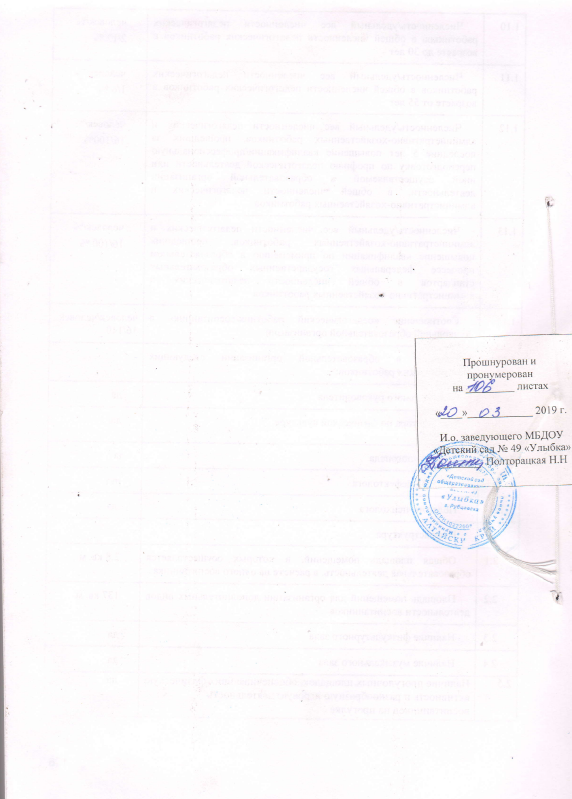 СОДЕРЖАНИЕ1.     Организационно-правовое обеспечение образовательной         деятельности31.1. Общие сведения об учреждении31.2. Руководящие работники ДОУ41.3. Сведения об основных нормативных документах в ДОУ52. Структура и система управления в ДОУ92.1. Характеристика сложившейся в ДОУ системы управления 92.2. Оценка обеспечения координации деятельности педагогической,медицинской и психологической службой ДОУ172.3. Оценка взаимодействия семьи и ДОУ182.4. Оценка организации работы по предоставлению льгот292.5. Оценка морального климата и взаимоотношения в коллективе302.6. Оценка партнерства и взаимодействия с социумом302.7. Оценка информационной открытости ДОУ322.8. Оценка результативности и эффективности действующей в ДОУсистемы управления343. Содержание и качество подготовки воспитанников363.1. Программа развития ДОУ363.2. Образовательные программы, реализуемые в ДОУ363.3. Дополнительное образование413.4. Изучение мнения участников образовательных отношений454. Организация образовательного процесса475. Кадровое обеспечение546. Учебно-методическое обеспечение697. Информационное обеспечение718. Материально-техническая база729. Медицинское обеспечение ДОУ, охрана здоровья воспитанников8910. Организация питания10011. Внутренняя система оценки качества образования102Приложение № 1Показатели деятельности МБДОУ, подлежащей самообследованию 104№ п/пДолжностьФИОКурирует направлениеивиды деятельностиОбразованиеСтажСтаж№ п/пДолжностьФИОКурирует направлениеивиды деятельностиОбразованиеАдмин.Педаг.1Заведующийс 09.01.2018г. по 04.09.2018гЕльникова И.И.-организаторский- конструктивно-проектировочный-коммуникативный- гностическийВысшее педагогическоеИркутский государственный педагогический институт, 1991г.«Педагогика и  психология дошкольного воспитания» Преподаватель дошкольной  педагогике и психологии.33лет382Старший воспитательс 04.09.2018г и.о. заведующего МБДОУПолторацкая Н.Н.-организациявоспитательно-образовательногопроцесса-планирование-контроль-создание предметно-Пространственной развивающейсредыБарнаульскаягосударственнаяпедагогическаяакадемия, ., «Народное художественное творчество» Руководитель     этнокультурного центра, преподаватель  народной художественной культуры.РПК , .«Дошкольное образование» Педагог дошкольного образования2018г. Проходит заочное обучение в АлтГПУ, магистратура «Управление дошкольным образованием»1 год 28Учредитель -Администрация города Рубцовска Алтайского краяМКУ «Управление образования» г. РубцовскаЗаведующий ДОУСтарший воспитательЗаведующий хозяйствомПедагоги общеразвивающих группСпециалисты ДОУ: музыкальный руководитель, инструктор по физическому воспитанию,педагог – психологучитель-логопедОбразовательная областьРазделГодОбразовательная областьРаздел2017-2018Речевое развитиеРазвитие речи80%Познавательное развитиеФЭМП87%Познавательное развитиеОзнакомление с окружающим89%Художественно-эстетическое развитиеМузыка88%Художественно-эстетическое развитиеЛепка86%Художественно-эстетическое развитиеРисование89%Художественно-эстетическое развитиеАппликация85%Физическое развитиеФизкультура95%Социально-коммуникативное развитие (общение, усвоение социальных норм и правил)Во всех видах деятельности, в режимных моментах88%        Итого:        Итого:87%Полная100           Неполная18Опекаемая2С одним ребенком52С двумя детьми78Многодетная10До 2513До 35146от 35 и старше 92Рабочие154Служащие56Представители сферы образования2Предприниматели3Безработные, в т. Ч. Находящиеся в декретном отпуске и др.40Среднее31Среднее специальное112Высшее73День неделиВремя работыФормы работыДолжность ответственного работника ДОУ1-й четверг месяца11.00 – 12.00Совместная деятельность с детьми от 2 до 3 лет (индивидуальная и подгрупповая)Консультативная - для родителей, законных представителей (индивидуальная и подгрупповая)ЗаведующийСтарший воспитательПедагог-психологРуководитель физического воспитанияВоспитателиМедсестра3-й четверг месяца16.00-17.00Совместная деятельность с детьми от 2 до 3 лет (индивидуальная и подгрупповая) Консультативная - для родителей, законных представителей с детьми (индивидуальная)ЗаведующийСтарший воспитательМузыкальный руководительУчитель – логопедВоспитателиМедсестраАдрес 658210  г. Рубцовск, пер. Алейский 33Контактный телефон  5-49-19Режим работы 1 четверг месяца   11.00 – 12.00 3 четверг месяца    16.00 – 17.00 Консультации проводят Заведующий; Старший воспитатель; Педагог-психолог; Учитель-логопед  Старшая медицинская сестра; Музыкальный руководитель; Руководитель физического воспитания; Воспитатели.Формы работы- индивидуальное консультирование родителей в отсутствие ребенка;- индивидуальное консультирование родителей в присутствии  ребенка;- групповое консультирование семей с одинаковыми проблемами;- ответы на обращения родителей, заданные по телефону доверия.- семинары – практикумы, круглые столы, тематические мероприятия, развлечения, утренники.Порядок консультации Прием родителей на индивидуальные консультации осуществляется      по предварительной записи по телефону 5 - 49 - 19 Групповое консультирование осуществляется согласно плану работы    консультационного пунктаПримерное время одной консультации20 минут.Целевая аудитория1. Родители воспитанников учреждения;2.Родители детей дошкольного  возраста, не посещающих дошкольные учреждения.Цель работы консультативного  пункта- Обеспечение единства и преемственности семейного и общественного воспитания, оказание психолого – педагогической помощи родителям в понимании собственных детей, в поиске и выборе адекватных путей, средств, методов воспитания, поддержка всестороннего развития личности ребенка  дошкольного возраста, обеспечение равных стартовых возможностей при переходе ребенка на школьный этап образования.Основные направления работы консультативного пункта:- Оказание психолого – педагогической помощи семьям в подготовке детей к поступлению в дошкольные учреждения;создание условий для успешного прохождения каждым ребенком адаптации при поступлении в детский сад;оказание консультативной помощи родителям по вопросам воспитания, развития детей дошкольного возраста;оказание помощи семьям в вопросах социализации детей  дошкольного возраста;оказание консультативной помощи родителям, воспитывающим детей с ограниченными возможностями здоровья.Сроки проведенияПроводимые мероприятияФорма работыОтветственныйянварь«Здоровье ребёнка в наших руках»Консультация
РекомендацииИнструктор по физической культуреянварь«Спортивный уголок дома»ПамяткаИнструктор по физической культурефевраль «Домашняя игротека для детей и родителей»ПамяткаПедагог-психологфевраль«День  защитников Отечества»Развлечение, в том числе с помощью SkaypeСтарший воспитатель педагогимарт«Растём и развиваемся с музыкой»КонсультацияМузыкальный руководитель Старший воспитатель, педагогимарт«Что солнышко в небе, то мама в дому»Праздничный концерт, в том числе с помощью SkaypeМузыкальный руководитель Старший воспитатель, педагогиапрель«Организация домашней библиотеки»КонсультацияСтарший воспитатель, специалисты МБУК «Бис» детская библиотека №2Заведующий, педагогиапрель«Мы – разные, мы равные!»БуклетСтарший воспитатель, специалисты МБУК «Бис» детская библиотека №2Заведующий, педагогиапрельXII городской фестиваль творчества детей с ограниченными возможностями «Сделаем мир добрей!»XII городской фестиваль творчества детей с ограниченными возможностямиСтарший воспитательмай«Психологическая готовность ребёнка к школе»КонсультацияПедагог-психологXIX городская Спартакиада лиц с ограниченными возможностями здоровья.XIX городская Спартакиада лиц с ограниченными возможностями здоровья.Старший воспитательсентябрьОрганизация жизнедеятельности ребёнка в условиях семьи.ПамяткаЗаведующий, старший воспитатель, педагог-психологоктябрь«Путешествие в  гости к Осени».
Совместное развлечение с детьми и родителями консультационного пункта ДОУ и КГБУСО «Комплексный центр социального обслуживания населения города Рубцовска», в том числе с помощью SkaypeЗаведующий,старший воспитатель,педагогиоктябрь«Теремок»Вернисаж детских творческих работ «Краски осени»Театрализованное представление для детей и родителей консультационного пункта и КГБУСО «Комплексный центр социального обслуживания населения города Рубцовска», в том числе с помощью SkaypeСовместная выставка работ детей консультационного пункта ДОУ, КГБУСО «Комплексный центр социального обслуживания населения города Рубцовска» и воспитанников ДОУ.Заведующий,старший воспитатель,педагогиЗаведующий,старший воспитатель,педагогиноябрь«Участие родителей в воспитании правильного звукопроизношения у детей дошкольного возраста»Семинар-практикумКонсультацияУчитель-логопедноябрь«Гиперактивный ребёнок»Педагог-психологдекабрь«От всей души» Акция по изготовлению поделок для детей с ОВЗСтарший воспитатель, педагогидекабрь«Развиваем пальчики – развиваем речь»«Мастерская Деда Мороза»«Новогодняя сказка»Семинар-практикумМастер-класс Изготовление новогодний игрушки с детьми консультационного пункта ДОУ, КГБУСО «Комплексный центр социального обслуживания населения города Рубцовска»Новогоднее представление для детей консультационного пункта ДОУ, КГБУСО «Комплексный центр социального обслуживания населения города Рубцовска», в том числе с помощью SkaypeУчитель-логопедПедагогиЗаведующий, старший воспитатель, педагогиНарушения устной речиНарушения устной речиНарушения устной речиОНРФФНРИтогоВыявлено обучающихся14721Зачислено14721Исключено---Оставлено6410Выбыло8311Наименование учрежденияВзаимодействиеМБОУ ДОД «Детская музыкальная школа №2»МБУК «Бис»  детская библиотека №2»Знакомство с миром искусства, развитие эстетического вкуса.МОУ ДОД «Детско-юношеская спортивная школа №1»МБОУ ДОД «ДЮСШ ЦСП «Юбилейный»Укрепление физического здоровья.МБУ «Краеведческий музей» г. РубцовскаВоспитание гражданственности, развитие интереса к родному городу, краю.ММУ «Детская поликлиника №2»Систематический медицинский контроль,диагностика и коррекция по оздоровлению детского организма в течение всего пребывания в ДОУ.Школы: МБОУ «Лицей «Эрудит», МБОУ «Школа – гимназия №8»Тесный контакт в целях преемственности в работе.Дошкольные учреждения городаОбмен опытом, контакт с целью «здоровой» конкуренции.МБУК «Картинная галерея им. В. ТихоноваЗнакомство с разными видами и жанрами искусства, народного творчества, формирование интереса к эстетической стороне  действительностиМБОУ ДОД «Детская художественная школа» г. РубцовскаСоздание благоприятных условий для воспитания у детей эстетического отношения к предметам и явлениям окружающего мира, устойчивого интереса к изобразительной деятельности, активизации творческого потенциалаМБУК «Театр кукол им. Брахмана А.К.»МБУК «Рубцовский драматический театр»художественно – эстетическое развитие, стимулирование творческой активностиМБУ «ДК «Алтайсельмаш»ГДК г. Рубцовска (ДК «Тракторостроитель»)художественно – эстетическое развитие дошкольников, стимулирование творческой активности, воображения, желания включаться в творческую деятельностьМБОУ ДОД «Центр развития творчества детей и юношества»создание благоприятных условий для формирования гармонично развитой личности в соответствии с  требованиями ФГОС№ п/пНаименование конкурсаучастникидатаместоВсероссийский уровень 2018 г.Всероссийский уровень 2018 г.Всероссийский уровень 2018 г.Всероссийский уровень 2018 г.Всероссийский уровень 2018 г.1.Всероссийский конкурс талантов«Таланты России»Дурнева АринаянварьДиплом 1место2.Всероссийский конкурс талантов«Таланты России»Вельма ПолинаянварьДиплом 4 степени3.Всероссийский конкурс талантов«Таланты России»Клапинская ПолинаянварьДиплом 2 степени4.Всероссийский конкурс талантов«Таланты России»Мелехин ИванянварьДиплом 4 место5.Всероссийский творческий конкурс «Время знаний»Мамаева ВикторияноябрьДиплом 1место6.Всероссийский творческий конкурс «Время знаний»Мелехин ИванноябрьДиплом 2 место7.Всероссийский творческий конкурс «Время знаний»Вельма ПолинаноябрьДиплом 2 место8.Всероссийский творческий конкурс «Время знаний»Соколова УльянаноябрьДиплом 1 место9.Всероссийский конкурс талантов«Таланты России» номинация «В ожидании Нового Года»Кочетова ЛилияянварьДиплом 1место10.IV  Всероссийский конкурс«Ты-гений»Федянин СергейдекабрьДиплом 2 степени11IV  Всероссийский конкурс«Ты-гений»Федянин СергейдекабрьДиплом 1 степени12Всероссийский конкурс «ТЫ - ГЕНИЙ» номинация «Для мамы  с любовью»Курицын Дима6 летЛаврентьев Дима6 летдекабрьДиплом 1 степениДиплом 1 степени13Всероссийский конкурс «ТЫ - ГЕНИЙ» номинация новогодний рисунок «Какого цвета Новый год»Фоот Андрей6 летЗахаров Егор6 летдекабрьДиплом 1 степениДиплом 2 степени14Всероссийский конкурс «ТЫ - ГЕНИЙ» номинация «Осенние фантазии»Борисова Есения6 летВоронин Арсений6 летдекабрьДиплом 2 степениДиплом 3 степени15Всероссийский конкурс «ТЫ - ГЕНИЙ» номинация «Пусть всегда будет мама»Шайдт Вика6 летГавриленко Маша6 летдекабрьДиплом 2 степениДиплом 3 степени16Всероссийский конкурс «ТЫ - ГЕНИЙ» номинация «Я рисую осень»Сипеев Артем7 летНискоромных Александра6 летдекабрьДиплом 1 степениДиплом 2 степени17Всероссийский конкурс «Таланты России»  номинация «Изобразительное искусство»Герасимович Савелий6 летСумина Полина6 лет ноябрьДиплом 1 степениДиплом 3 степени18Всероссийский конкурс «Таланты России»  номинация «Моя любимая игрушка» Архангельская Вероника6 летСубочева Маша6 летноябрьДиплом 3 степениДиплом 3 степени19Всероссийский конкурс «Таланты России»  номинация «Декоративно – прикладное творчество»Михайлова Алина6 летБучнева Маргарита6 летноябрьДиплом 1 степениДиплом 1 степени20Всероссийский конкурс «Таланты России»  номинация «Мой питомец»Прыткова Таисия7 летФогель Василина7 летноябрьДиплом 1 степениДиплом 2 степениМуниципальный уровень 2018г.Муниципальный уровень 2018г.Муниципальный уровень 2018г.Муниципальный уровень 2018г.Муниципальный уровень 2018г.1Х Городской фестиваль детской игрушки «Матрешка»Дурнева АринамартСертификат участника2X Городской фестиваль детской игрушки «Матрешка»Прыткова ТаисияЛаврентьев ДмитрийСертификат участника3XII Городской фестиваль творчества «Сделаем мир добрей!»Фоот АндрейПавлов ТимофейЧерепанова АнгелинаНискоромных АлександраДиплом участникаУровень МБДОУ 2018г.Уровень МБДОУ 2018г.Уровень МБДОУ 2018г.Уровень МБДОУ 2018г.Уровень МБДОУ 2018г.1Конкурс осенних поделок и букетов «Дары осени»Мамаева ВикаоктябрьГрамота 1 место2Конкурс осенних поделок и букетов «Дары осени»Астафьев ЕгороктябрьГрамота 1 место3Конкурс осенних поделок и букетов «Дары осени»Трошков СлаваоктябрьГрамота 1 место4Конкурс «Праздник Урожая»Номинация «Чудо – овощ»Нискоромных Саша Шайдт Виктория   Кравченко Лиза Вольных Маша СентябрьДипломучастника5Конкурс «Праздник Урожая»Номинация «Волшебная сказка»Дудина Диана СентябрьДипломучастника6Конкурс «Праздник Урожая»Номинация «Мастерство исполнения»Курицын Дима    Алексеев Саша    СентябрьДипломучастника7Конкурс «Праздник Урожая»Номинация   «Осенние размышления»Борисова Есения  Захаров Егор   СентябрьДипломучастника9Конкурс «Праздник Урожая»Номинация   «Осенние фантазии»Фогель Василина   СентябрьДипломучастника9Конкурс «Праздник Урожая»Номинация   «Чудо – фрукт»Лаврентьев Дима     СентябрьДипломучастника10Конкурс «Праздник Урожая»Номинация   «Дары осени»Гавриленко Маша   Сумина Полина   Сентябрь11Конкурс «Праздник Урожая»Номинация   «Картофельная поделка»Михалева Виолетта   СентябрьДипломучастника12Конкурс «Праздник Урожая»Номинация   «Овощные модники»Черепанова Ангелина       СентябрьДипломпобедителя 1 степени13Конкурс «Праздник Урожая»Номинация   «Самая мультяшная поделка»Павлов Тимофей  Иванова Маша Архангельская Вероника    СентябрьДипломучастника14Конкурс «Праздник Урожая»Номинация   «Чудо – овощ»Нискоромных Саша Шайдт Виктория   Кравченко Лиза  Вольных Маша СентябрьДипломучастника15Конкурс «Праздник Урожая»Номинация «Чудо – овощ»Нискоромных Саша Шайдт Виктория   Кравченко Лиза Вольных Маша СентябрьДипломучастникаПродолжительность учебной неделиПродолжительность учебной недели5 дней (с понедельника по пятницу)5 дней (с понедельника по пятницу)Время работы возрастных группВремя работы возрастных групп12 часов в день (с 7ч. 00м. до 19ч.00м.)12 часов в день (с 7ч. 00м. до 19ч.00м.)Нерабочие дниНерабочие днисуббота, воскресенье и праздничные днисуббота, воскресенье и праздничные дни2. Продолжительность учебного года2. Продолжительность учебного года2. Продолжительность учебного года2. Продолжительность учебного годаУчебный годс 01.09.2017г. по 31.05.2018 г.с 01.09.2017г. по 31.05.2018 г.недель3.1. Мониторинг достижения детьми планируемых результатов освоения образовательной программы (без прекращения образовательного процесса)3.1. Мониторинг достижения детьми планируемых результатов освоения образовательной программы (без прекращения образовательного процесса)3.1. Мониторинг достижения детьми планируемых результатов освоения образовательной программы (без прекращения образовательного процесса)Первичный мониторинг04.09.2017 г. - 15.09.2017 г.10 днейИтоговый мониторинг14.05.2018 г. - 25.05.2018 г.10 дней3.2. Праздники для воспитанников3.2. Праздники для воспитанников3.2. Праздники для воспитанниковУтренники посвященные Дню защитника ОтечестваУтренники посвященные Дню защитника Отечества20.02.2018г.- 22.02.2018г.Праздник посвященный международному женскому днюПраздник посвященный международному женскому дню05.03.2018г.-07.03.2018г.День СмехаДень Смеха30.03.2018г.«До свидания, детский сад» Выпускной бал«До свидания, детский сад» Выпускной бал31 мая 2018 годаДень ПобедыДень Победы07, 08.05.2018г.День Защиты ДетейДень Защиты Детей01.06.2018г.Праздник Нептуна «В морском царстве»Праздник Нептуна «В морском царстве»Развлечение по ПДД «Путешествие в страну дорожных знаков» - для воспитанников средней (присутствие в качестве гостей), старшей и  подготовительной к школе групп.Развлечение по ПДД «Путешествие в страну дорожных знаков» - для воспитанников средней (присутствие в качестве гостей), старшей и  подготовительной к школе групп.26.09.2018г.Мероприятие к Дню пожилого человека «Согретые теплом любящих сердец»Мероприятие к Дню пожилого человека «Согретые теплом любящих сердец»04.10.2018г.День знанийДень знаний04.09.2018 г.Неделя здоровья. «В гостях у доктора Айболита» -  игровой досуг на воздухе  для воспитанников средней группы.  Неделя здоровья. «В гостях у доктора Айболита» -  игровой досуг на воздухе  для воспитанников средней группы.  18.09.2018г.Развлечения «В гостях у Осени» (по возрастным группам)Развлечения «В гостях у Осени» (по возрастным группам)16.10.2018 г.-20.10.2018г.Новогодние развлечения (по возрастным группам)Новогодние развлечения (по возрастным группам)25.12.2018г.-29.12.2018г.4.1. Каникулы4.1. Каникулы4.1. Каникулы4.1. Каникулы4.1. КаникулыСроки/ датыСроки/ датыКоличество каникулярных недель/праздничных днейКоличество каникулярных недель/праздничных днейЗимние каникулыс 01.01.2018 г. по 08.01.2018 г.с 01.01.2018 г. по 08.01.2018 г.1 неделя1 неделяЛетние каникулыс 01.06.2018г. по 31.08.2018г.с 01.06.2018г. по 31.08.2018г.13 недель13 недель4.2. Праздничные и выходные дни4.2. Праздничные и выходные дни4.2. Праздничные и выходные дниДень народного единстваДень народного единства04.11.2018г.04.11.2018г.1 деньДень защитника ОтечестваДень защитника Отечества23.02.2018г.23.02.2018г.1 деньМеждународный женский деньМеждународный женский день08.03.2018г.08.03.2018г.1 деньПраздник Весны и ТрудаПраздник Весны и Труда01.05.2018г.01.05.2018г.1 деньДень ПобедыДень Победы09.05.2018г.09.05.2018г.1 деньДень РоссииДень России12.06.2018г.12.06.2018г.1 деньНаименованиеСроки/датыПроведение праздников, досугов, развлечений1 раз в неделю с июня - августЭкскурсии, целевые прогулкипо плану педагогов, плану работы в летний периодпо плану педагогов, плану работы в летний периодВыставки творческих работ1 раз в две неделиСодержаниеПервая младшая группа (2-3 года)Первая младшая группа (2-3 года)Вторая младшаягруппа(3- 4 лет)Вторая младшаягруппа(3- 4 лет)Возрастные группыВозрастные группыВозрастные группыВозрастные группыСодержаниеПервая младшая группа (2-3 года)Первая младшая группа (2-3 года)Вторая младшаягруппа(3- 4 лет)Вторая младшаягруппа(3- 4 лет)Средняягруппа(4-5 лет)Средняягруппа(4-5 лет)Старшая группа(5-6 лет)Подготов-як школе группа(6-7 лет)Кол-во групп11111111Общее кол-возанятий в неделю/продолжительность 10 / 10 мин.10 / 10 мин.10 / 15 мин.10 / 15 мин.11 / 20 мин.11 / 20 мин.13 / 25 мин.15 / 30 мин.Объем недельнойобразовательной нагрузки (занятий)1 час 40 мин1 час 40 мин2 часа30 мин3 часа40 мин3 часа40 мин5 часов40 мин5 часов40 мин7 часов30 минВ том числе в неделю:В том числе в неделю:В том числе в неделю:В том числе в неделю:В том числе в неделю:В том числе в неделю:В том числе в неделю:В том числе в неделю:В том числе в неделю:В первую половину дняВ первую половину дня1 час 30 мин2 часа30 мин3 часа40 мин3 часа40 мин5 часов40 мин5 часов40 мин7 часов30 минВо вторую половину дняВо вторую половину дня10 мин------Организованная образовательная деятельностьОрганизованная образовательная деятельностьОрганизованная образовательная деятельностьОрганизованная образовательная деятельностьБазовый 
вид деятельностиПериодичностьПериодичностьПериодичностьБазовый 
вид деятельностиПервая младшая группаВторая младшая группаСредняя  
группаФизическая культура 
в помещении2 раза 
в неделю2 раза 
в неделю2 раза 
в неделюФизическая культура 
на прогулке1 раз 
в неделю1 раз 
в неделю1 раз 
в неделюПознавательное 
развитие1 раз 
в неделю2 раза 
в неделю2 раза 
в неделюРазвитие речи2 раза 
в неделю1 раз 
в неделю1 раз 
в неделюРисование1 раз 
в неделю1 раз 
в неделю1 раз 
в неделюЛепка1 раз 
в неделю1 раз 
в 2 недели1 раз 
в 2 неделиАппликация-1 раз 
в 2 недели1 раз 
в 2 неделиМузыка2 раза 
в неделю2 раза 
в неделю2 раза 
в неделюИТОГО10 занятий   в неделю10 занятий   в неделю10 занятий   в неделю№ П/ППарциальные программыПримерное количество  занятий в месяцПримерное количество  занятий в месяцПримерное количество  занятий в месяц1-я младшая  группа2-я младшая  группаСредняя группа1.Лыкова И.А. Программа художественного воспитания, обучения и развития детей 2-7 лет «Цветные ладошки»1 раз в месяц1-2 раза в месяц1-2 раза в месяц2.Воронкевич О.А. «Добро пожаловать в экологию! Парциальная программа работы по формированию экологической культуры у детей дошкольного возраста»,  ООО «Издательство «Детство-пресс», 2016.-1-2 раза в месяц1-2 раза в месяц3.Авторская программа правового воспитания дошкольников «Академия правознаек», разработана коллективом МБДОУ «Детский сад №49 «Улыбка»--1 раз вмесяц1.Базовая часть(обязательная)Базовая часть(обязательная)Группы общеразвивающей направленности в возрастеГруппы общеразвивающей направленности в возрасте1.Базовая часть(обязательная)Базовая часть(обязательная)Старшаяс  5  до 6 летПодготовительнаяс  6  до 7 лет1.1Познавательно-речевое направлениеПознавательно-речевое направлениеОбразовательная область «Познавательное развитие»ООДОбразовательная область «Познавательное развитие»Исследование объектов живой и неживой природы, экспериментирование. Познание предметного и социального мира Освоение безопасного поведения0.51Образовательная область «Познавательное развитие»Исследование объектов живой и неживой природы, экспериментирование. Познание предметного и социального мира Освоение безопасного поведения0.50.5Образовательная область «Познавательное развитие»Математическое и сенсорное развитие11ОО «Речевое развитие»Речевое развитие22ОО «Речевое развитие»Художественная литература0.5(1образовательная ситуация в 2 недели)0.5(1образовательная ситуация в 2 недели)Подготовка к обучению грамоте0.5(1образовательная ситуация в 2 недели)0.5(1образовательная ситуация в 2 недели)1.2Социально-личностное направление развитияСоциально-личностное направление развития1.2ОбразовательнаяОбласть «Социально – коммуникативное развитие»      ООД1.2ОбразовательнаяОбласть «Социально – коммуникативное развитие»СоциализацияСовместная и самостоятельная деятельностьСовместная и самостоятельная деятельность1.2ОбразовательнаяОбласть «Социально – коммуникативное развитие»ТрудСовместная и самостоятельная деятельностьСовместная и самостоятельная деятельность1.2ОбразовательнаяОбласть «Социально – коммуникативное развитие»Основы безопасности жизнедеятельностиКак часть оод  посоциальномумируСовместнаяи самостоятельная деятельностьКак часть оод  по социальному мируСовместная самостоятельная деятельность1.3Художественно-эстетическоенаправление развития4,551.4Образовательнаяобласть «Художественно –эстетическое развитие»ООД1.4Образовательнаяобласть «Художественно –эстетическое развитие»Музыкальное221.4Образовательнаяобласть «Художественно –эстетическое развитие»Рисование111.4Образовательнаяобласть «Художественно –эстетическое развитие»Лепка0,511.4Образовательнаяобласть «Художественно –эстетическое развитие»Конструирование0.50.51.4Образовательнаяобласть «Художественно –эстетическое развитие»Аппликация0.50.51.5Физическое направление развитияФизическое направление развития33ОбразовательнаяОбласть «Физическое развитие»ООДОбразовательнаяОбласть «Физическое развитие»Физическое развитие2+1 на воздухе2+1 на воздухеОбразовательнаяОбласть «Физическое развитие»ВалеологияКак часть ООДКак часть ООДИТОГО:ИТОГО:ИТОГО:1315ИТОГОИТОГОИТОГО5 ч. 25 мин.7 ч. 30 мин№ П/ППарциальные программыСтаршая группаС 5 до 6 летПодготовительная к школе группас 6 до 7 лет1.О.С. Ушакова.  Развитие речи детей 5-6  лет: Программа, методические рекомендации, конспекты занятий, игры и упражнения.1 раз в месяц1-2 раза в месяц2.М.Б. ЗацепинаМузыкальное воспитание в детском саду:Для работы с детьми 2-7 лет.2 раза в неделю2 раза в неделюЛ.И. Пензулаева.Программа по физическому воспитанию.2 раза в неделю2 раза в неделю3.Авторская парциальная программа «Моя малая Родина» разработана коллективом МБДОУ «Детский сад №49 «Улыбка»1 раз в месяц1 раз в месяц4.Авторская программа правового воспитания дошкольников «Академия правознаек», разработана коллективом МБДОУ «Детский сад №49 «Улыбка»1 раз в месяц1 раз в месяцВсего педагоговВысшее образованиеВысшее образованиеСреднее специальноеСреднее специальноекол-вопедагогов%кол-вопедагогов%16956746№ п/пФИОпедагогического работникаДолжностьГодрожденияПедагогическийстажПедагогическийстажОбразование(когда, какое ОУ окончил,направление,квалификация)Направлениепо переподготовке, год.Курсы ПК(ОУ, год, кол-во часов, тема) Итоги Предыдущей аттестации, категория, дата№ п/пФИОпедагогического работникаДолжностьГодрожденияобщий вдолжностиОбразование(когда, какое ОУ окончил,направление,квалификация)Направлениепо переподготовке, год.Курсы ПК(ОУ, год, кол-во часов, тема) Итоги Предыдущей аттестации, категория, дата1Колесникова НатальяВикторовнавоспитатель1963 г.3734Средне-специальное2018 г.КГБПОУ «Рубцовский педагогическийколледж»«Дошкольное образование»Воспитатель детейдошкольного возраста.2014 г. 72 ч.АНОО «Дом учителя» «Государственно-общественное управление качеством дошкольного образования в условиях реализации ФГОСдошкольного образования»Перваяквалификационная категориявоспитателя.18.12.2015 г.2КравченкоТатьянаНиколаевнавоспитатель1964 г.3631Средне -специальное1988 г.Рубцовский педагогический класс.«Дошкольное образование»2015 г. 264 ч.КГОУ ДПО АКПКРО«Основы теории и методикидошкольного образования»2018 г72 ч.АНОО ИДО ФГБОУ ВО «Алтайский государственный педагогический университет» «Психолого-педагогическое сопровождение детей с ОВЗ в дошкольном образовательном учреждении в условиях ФГОС» Перваяквалификационная категориявоспитателя.05.12.2014г.3ЛебединскихИринаГеннадьевнаПедагог-психолог1978 г.1818Высшее профессиональное2003 г.АГУ«Психология» Преподаватель Психологии.2015 г. 72 ч.КГОУ ДПО АКПКРО«Школа ответственного  родительства как институт общественногоуправления качеством образования»Перваяквалификационная категорияпедагога-психолога.09.06.2016 г.4Мамаева ТатьянаВалерьевнавоспитатель1977 г.2222Высшее педагогическое2003 г.Бийский ГПУ«Филология»Учитель русского языка, литературы.2017 г. 260 ч. «Рубцовский педагогическийколледж»«Дошкольное образование» Педагог дошкольного образования.Высшая квалификационная категориявоспитателя.17.03.2017 г.5Малафеева ОлесяМихайловнавоспитатель1983 г.72Средне -специальное2004 г.КГБПОУ «Рубцовский педагогическийколледж»«Дошкольное образование»Воспитатель дошкольных учрежденийдля детей с отклонениями в эмоционально личностном развитии и поведении».2016 г. 72 ч.АНОО «Дом учителя»«Современные педагогические  технологии обучения и развития детей в условиях реализации  ФГОС ДО»Запланирована  2 квартал 2018 г.6Мокшина Ирина Витальевнавоспитатель198677Высшее2011г.Алт ГПУ Психолог. Преподаватель психологии.«Психология»2015 г. 264 ч.КГОУ ДПО АКПКРО«Основы теории и методикидошкольного образования»2018г.36 ч.АНОО ИДО ФГБОУ ВО «Алтайский государственный педагогический университет»«Реализация индивидуального подхода в образовательном процессе дошкольной образовательной организации в соответствии с требованиями ФГОС дошкольного образования»-7Погадаева Марина ВалерьевнаИнструктор по физической культуре1976г.1717ВысшееАлтГПУПреподаватель физической культуры и спорта. Валеолог.«Физическая культура и спорт»8РифельНатальяВасильевнавоспитатель1982 г.129Средне - специальное2002 г.КГБПОУ «Рубцовский педагогическийколледж»«Социальная педагогика»Социальный педагог,социальный работник.Алт ГПУ 2017-2022г.Специальное(дефектологическое) образование: дошкольная дефектология.2016 г. 72 ч.АНОО «Дом учителя»«Современные педагогические  технологии обучения и развития детей в условиях реализации  ФГОС ДО»Перваяквалификационная категориявоспитателя.14.12.2016 г.9Решетникова Инна ВладимировнаУчитель-логопед1997г.2222ВысшееУРАОПсихологПреподаватель психологии «Психология»ФГБОУВПОАлтГПА2014г.850 ч.по программе «Логопедия»2017г.108 ч.АНО ДПО«Учебно-деловой центр Сибири»Высшая квалификационная категория учителя-логопеда22.12.2017г.10Сахно Ольга Александровнавоспитатель1997г.11Средне-специальное2017г.КГБПОУ «Рубцовский педагогическийколледж»«Воспитатель детей дошкольного возраста»  11Сердюк Анна АнатольевнаУчитель-логопед1989г.99ВысшееАлтГПАОрганизатор-методист дошкольного образования «Педагогика и методика 2018 г. 264 ч.КГОУ ДПО АКПКРОпо программе «Логопедия в системе общего образования»12Сумина Елена ВладимировнаМузыкальный руководитель1984 г.1211 Алт ГПУ 2018г.Бакалавр 44.03.01. Педагогическое образование2015 г. 72 ч.КГОУ ДПО АКПКРО«ФГОС как инструмент общественного управления качеством ДО. Моделирование эффективных механизмов ГОУ качеством дошкольногообразования в условияхФГОС ДО. Эффективный опыт участияобщественности в  управлении качеством ДО».Перваяквалификационная категориямузыкального руководителя21.03.2016 г.13ФедуловаСветлана Вячеславовнавоспитатель19791817Средне - специальное 2000 г. КГБПОУ «Рубцовское педагогическоеучилище»«Дошкольное образование»Воспитатель детейдошкольного возраста.2015 г. 72 ч.КГОУ ДПО АКПКРО«ФГОС как инструмент общественного управления качеством ДО. Моделирование эффективных механизмов ГОУ качеством дошкольногообразования в условияхФГОС ДО. Эффективный опыт участияобщественности в  управлении качеством ДО».Перваяквалификационная категориявоспитателя.08.12.2014 г.14Яровая Маргарита Викторовнавоспитатель1976 г.1915Высшее профессиональное1999 г.Алт ГПУ«Дошкольная психологияи педагогика»Преподаватель дошкольной педагогике и психологии. 2018 г. 72 ч.АНОО ИДО ФГБОУ ВО «Алтайский государственный педагогический университет» «Психолого-педагогическое сопровождение детей с ОВЗ в дошкольном образовательном учреждении в условиях ФГОС» Перваяквалификационная категориявоспитателя.21.03.2016 г.15Филонова Олеся Васильевнавоспитатель197333Средне - специальное1992г.КГБПОУ «Рубцовское педагогическоеучилище»«Дошкольное образование»Воспитатель в дошкольном учреждении.2018г.36 ч.АНОО ИДО ФГБОУ ВО «Алтайский государственный педагогический университет»«Реализация индивидуального подхода в образовательном процессе дошкольной образовательной организации в соответствии с требованиями ФГОС дошкольного образования»16 Полторацкая Наталья Николаевна Старший воспитатель1967 г.2929Высшее педагогическое «Алтайская   государственная  педагогическая  академия»специальность «руководитель этнокультурного центра», преподаватель «Народное художественное творчество» 2015 г. КГБПОУ «Рубцовский педагогический колледж» по программе переподготовки «Педагог дошкольного образования» по специальности 44.02.01 Дошкольное образование» 2018 г. 72 ч.АНОО ИДО ФГБОУ ВО «Алтайский государственный педагогический университет» «Психолого-педагогическое сопровождение детей с ОВЗ в дошкольном образовательном учреждении в условиях ФГОС» Высшая квалификационная категория26.12.2018 г.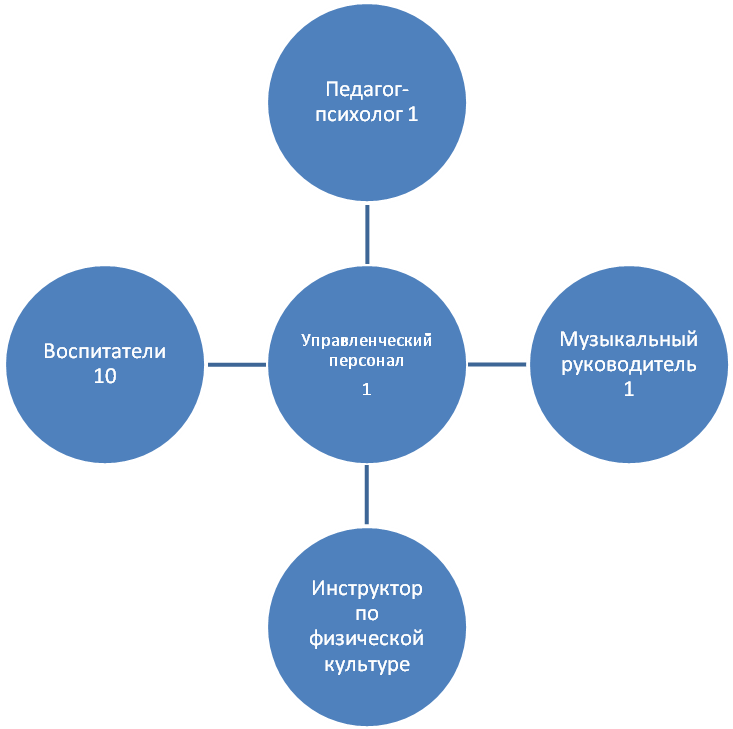 Возраст сотрудников%до 25 лет6 %От 25 до 35 лет12 %От 35 до 45 лет48 %Свыше 45 лет24 %№Участники (педагоги)Городские  конкурсы, мероприятияРезультат (участие, диплом, грамота и др.)1Яровая М.В.Смотр-конкурс на лучшее озеленение и благоустройство образовательных организаций г. РубцовскаДиплом 2 степени2Яровая М.ВГородской конкурс «Становление и развитие системы образования г. Рубцовска».Благодарственное письмо3Яровая М.ВСмотр-конкурс «Лучший  центр двигательной активности в группе»Грамота 3 место4Яровая М.В.Смотр-конкурс на лучшее озеленение и благоустройство образовательных организаций г. РубцовскаДиплом 2 степени5Малафеева О.М.Смотр-конкурс на лучшее озеленение и благоустройство образовательных организаций г. РубцовскаДиплом 2 степени6Малафеева О.М.Открытый легкоатлетический пробег «Кольцо победы». Диплом участника7Малафеева О.М.Смотр-конкурс «Лучший  центр двигательной активности в группе»Грамота 3 место8 Мамаева Т.В.Муниципальный этап краевого смотра – конкурса на лучшее озеленение и благоустройство образовательных организаций города Рубцовска, номинация Лучшая территория образовательной организацииДиплом 2 степени9Мамаева Т.В. Городская акция «Корзина радости» в рамках Всероссийской акции «Весенняя неделя добра – 2018»Благодарственное письмо.10Мамаева Т.В.Городской конкурс «Становление и развитие системы образования г. Рубцовска».Благодарственное письмо.11Полторацкая Н.Н.XIX городская Спартакиада лиц с ограниченными возможностями здоровья.Грамота12Анищенко Л.А.Неделя педагогического мастерства Грамота за участиеМКУ «Управление образования» Приказ № 515 от 08.07.201813Полторацкая Н.Н.Морозова Т.В.Сумина Е.В.Открытый легкоатлетический пробег «Кольцо Победы - 2018» ГрамотаПриказ № 80 от 07.05.2018г.14Полторацкая Н.Н.Соревнования «Весёлые ПРОФстарты - 2018»Грамота 1 место15Полторацкая Н.Н. Спортивно-оздоровительное мероприятие «Мы. Сорт. Профсоюз» (общий зачёт)- «Рогейн»- «Конкурсная программа»- Интеллектуальные игры- Соревнования по волейболуГрамота 2 местоГрамота 2 местоГрамота 2 местоГрамота 2 местоГрамота 2 место16Полторацкая Н.Н.Кравченко Т.Н.Сумина Е.В.Мокшина И.В.Смотр-конкурс на лучшее озеленение и благоустройство образовательных организаций «Лучшая территория образовательной организации»Приказ № 982 от 14.09.18Грамота 2 место№Участники (педагоги)Краевые  конкурсы, мероприятияРезультат (участие, диплом, грамота и др.)1Рифель Н.В.Мамаева Т.В.Полторацкая Н.Н.Сумина Е.В.Кравченко Т.Н.Саярова В.А.Сахно Н.В.Краевой конкурс плакатов «Говорим «Да» охране труда»Благодарность за участие2Анищенко Л.А.Краевой конкурс исследовательских работ«Я – исследователь» Исследовательский проект «Замороженные продукты»Сертификат Участник3Анищенко Л.А.Краевой конкурс исследовательских работ«Я – исследователь» Исследовательский проект «Чипсы: вред или польза?»Сертификат Участник4Полторацкая Н.Н.Конкурс среди консультативных центров на лучшую программу оказания консультативной поддержки детям раннего дошкольного возраста и родителям по актуальным направлениям дошкольного образованияДиплом3 место5Полторацкая Н.Н.Конкурс «О денежном поощрении лучших педагогических работников краевых государственных и муниципальных организаций, осуществляющих образовательную деятельность»Победитель конкурса Благодарственное письмо от 02.10.2018 № 6178Распоряжение Губернатора Алтайского краяот 20.08.2018 № 79-рг№Участники (педагоги)Всероссийские конкурсы, мероприятияРезультат (участие, диплом, грамота и др.)1Яровая М.ВРосконкурс.РФВсероссийское тестирование «Инклюзивное образование – путь к индивидуализации образования»Диплом 1 степени2Яровая М.ВРосконкурс.РФВсероссийское тестирование«Социализация, гражданское и патриотическое воспитание обучающихся в условиях реализации ФГОС»Диплом 1 степени3Яровая М.ВВсероссийская олимпиада воспитателей«Основы ЗОЖ»Диплом 2 степени4Яровая М.ВВсероссийская олимпиада воспитателей«Основы педагогических технологий»Диплом участника5Яровая М.ВВсероссийская олимпиада воспитателей«Воспитательные системы в образовании»Диплом 2 степени6Яровая М.ВВсероссийская олимпиада воспитателей«ИКТ компетентность педагогов ДОУ»Диплом 1 степени7Мокшина И.В.IV  Всероссийский профессиональный конкурс «Ты-гений»Диплом 3 степени8Рифель Н.В.III Всероссийский профессиональный конкурс «Ты гений» номинация «Творческие работы и учебно – методические разработки педагогов».Диплом 3степени9Рифель Н.В.Всероссийский педагогический конкурс «Белая Сова», номинация «Лучшее развивающее занятие для дошкольников»Диплом 2 степени10Рифель Н.В.Всероссийский педагогический конкурс «Белая Сова», номинация «Лучшее развивающее занятие для дошкольников»Диплом 2 степени11Полторацкая Н.Н.«Новые требования к образованию ФГОС ДО»Диплом3 место12Анищенко Л.А.«Критерии готовности ребёнка к школе»Диплом2 место13Анищенко Л.А.«Основы педагогического мастерства»Диплом2 место14Анищенко Л.А.«ФГОС проверка»Диплом1 место15Полторацкая Н.Н.«Методики воспитания и обучения в дошкольном образовании по ФГОС»Диплом2 место16Анищенко Л.А.«Рол игры в жизни дошкольника»Диплом2 место17Полторацкая Н.Н.«ИКТ – компетентность педагога»Диплом1 место18Анищенко Л.А.«Смотрина. Лучший конспект ООД»Сертификат о публикацииУчастник19Анищенко Л.А.«Здоровьесберегающие технологии в дошкольном образовании»Диплом2 место20Анищенко Л.А.www.кssovushka,ruпрофессиональная олимпиада для работников ОО «Приобщение детей к культурному наследию»Диплом 1 степень21Анищенко Л.А.www.кssovushka,ruпрофессиональная олимпиада для работников ОО «Безопасное поведение детей и подростков на дорогах»Диплом 2 степень22Анищенко Л.А.www.кssovushka,ruпрофессиональная олимпиада для работников ОО «Образование детей с особыми образовательными потребностями» Диплом  1 степень23Анищенко Л.А.Конкурс «Умната» Олимпиада «ФГОС дошкольного образования»Диплом 1 место24Анищенко Л.А.Конкурс «Умната» Олимпиада «Основы правовых знаний педагога»Диплом 2 место25Полторацкая Н.Н.Всероссийская блиц – олимпиада:  ФГОС дошкольного образованияДиплом 1 место26Анищенко Л.А.Конкурс «Экология России» от проекта  ekologia-rossii.ru  Благодарность 27Полторацкая Н.Н.Международный педагогический портал «Солнечный свет» Всероссийский конкурс «Сценарии праздников и мероприятий»Диплом 1 место28Анищенко Л.А.Блиц-олимпиада «Индивидуализация образования детей дошкольного возраста»Диплом1 место29Полторацкая Н.Н.Олимпиада «Воспитание культуры гигиены у дошкольника»Диплом  2 место30Полторацкая Н.Н.Всероссийская блиц - олимпиада «ФГОС дошкольного образования»Диплом 1 место№ 443от 24.02.201831Полторацкая Н.Н.Всероссийское тестирование «Росконкурс Сентябрь 2018»«Использование информационно-коммуникационных технологий в педагогической деятельности»Диплом 1 степени№ 43698532Полторацкая Н.Н.Всероссийское тестирование «Росконкурс Сентябрь 2018»«Нормативно-правовые основы управленческой деятельности»Диплом ll степени№ 436987Наименование специальных помещенийКоличество Специальное оборудование Спортивный зал1Конус сигнальный, контейнер, кубики «мягкие», бубен, сухой бассейн, палас, дарц с шариками, батут, фитнес – мячи, сюжетная игра «городки»,   гимнастическая стенка,  маты, спортивные  скамьи,  лыжи, мячи большие и малые, скакалки, канат, мягкие модули,  мешочки с песком, кегли, гантели, гимнастические палки, флажки, гимнастические скамейки, дорожки здоровья,  ортопедические коврики для профилактике плоскостопия, плакаты, атрибуты подвижных игр, обручи, кольцебросы, бадминтон, различные тренажеры, шведская стенка, клюшки, спортивные комплексы, баскетбольное кольцо, модуль шагайка, массажёры, мостик гимнастический, картотеки «Гигиеническое воспитание в детском саду», «Дыхательная гимнастика»,  литовыставка  «Мы дружим со временем»;  дидактические игры:                                                                              «Я и моё тело», «Виды спорта», «Правильная осанка», «Зимние виды спорта» и др;атрибуты к подвижным играм «Горелка», «Косой, косой, не ходи босой», «У медведя во бору», «Лохматый пёс» и др.Музыкальный зал1Музыкальный центр, баян, фортепиано,  набор детских музыкальных инструментов:   металлофоны, бубны, музыкальные треугольники, ударная установка; синтезатор;,  иллюстрации, портреты композиторов, световой эффект зеркального шара, библиотека методической литературы сборники нот, шкаф для используемых пособий, игрушек, атрибутов и прочего материала; костюмы для детей и для взрослых, фонотека, музыкально-дидактические игры, компакт -диски, игрушки-помощники, мягкие игрушки, раздвижная ширма для кукольного театра, различные виды театров, проектор цифровой, цветная камера, экран Screen Media на штативе, ковер «Триумф», ноутбук, детские стульчики и столы.Раздаточный  материал: набор колокольчиков с ручкой 8 нот, бубенцы на ручке «Весёлое настроение», маракас, ложка деревянная «чернушка»,  флажки разноцветные, ленточки разноцветные, платочки, погремушки, колокольчики, листочки кленовые (из картона), колоски (из картона),  цветы (искусственные), осенние веточки, маски демонстрационный материал: детский альбом Чайковского в картинках, карточки муз. инструментов, портреты композиторов, карточки – времена года.музыкально - дидактические игры (младший и средний дошкольный возраст): - Для развития звукового слуха и закрепления программного материала: «Где мои детки?», «Чудесный мешочек», «Подумай и отгадай», «Птицы и птенчики»,  «Угадай-ка», «Кто в домике живёт», «В лесу», «Буратино», «Курица и цыплята», «Найди игрушку»- Игры для развития чувства ритма:  «Прогулка», «К нам гости пришли», «Что делают дети», «Зайцы»- Игры для развития тембрового слуха: «Колпачки», «Наш оркестр», «Определи инструмент» «На чём играю?», «Слушаем внимательно», «Музыкальные загадки»Музыкально - дидактические игры (старший  дошкольный возраст): «Музыкальное лото», «Ступеньки», «Угадай колокольчик», «Повтори звуки», «Найди нужный колокольчик», «Три поросёнка», «Цирковые собачки», «Бубенчики». музыкально дидактические игры для развития чувства ритма  дошкольников: «Прогулка», «Наши путешествия», «Определи по ритму», «Учитесь танцевать», «Выполни задание».Музыкально - дидактические игры для развития диатонического слуха: «Громко – тихо запоём», «Колобок».музыкально - дидактические игры для развития памяти и слуха: «Сколько нас поёт», «Слушаем музыку», «Наши песни», «Волшебный волчок», «Что делают в домике?», «Назови композитора музыки», «Весёлая пластинка», «Какая музыка?»музыкально - дидактические игры для развития детского творчества: «Музыкальный телефон»,  «Музыкальная шкатулка», «Весёлый маятник», «Наши любимые пластинки», «Музыкальная карусель».музыкально -  дидактические игры для развития ладотонального слуха: «Грустно-весело»Медицинский кабинет1Стол процедурный, осветительная таблица  «Ротта», подушка кислородная, противогазы – 3 шт., шкаф для раздевания, столы, сервант для хранения карточек, кушетка медицинская, лампы бактерицидная и  кварцевая, медикаменты, весы, ростомер,  шкаф для медикаментов, ведро педальное, холодильник.  Изостудия – кабинет психолога  1Стулья детские,  игры   для  развития  творчества детей,   стол журнальный,  мольберты, материалы  и оборудование для рисования, лепки и аппликации;  образцы народно-прикладного искусства,  эстампы, иллюстрационный  материал, муляжи, стол световой для рисования песком, стол модульный комплект из 4-х шт., стулья  детские, интерактивная доска, проектор;  комплекты материалов для психолого-педагогического обследования детей разных возрастных  групп, компьютерный набор методик для диагностики «Готовность к школьному обучению»материалы и пособия для коррекционной работы: игрушки (фигурки диких животных, мягкие игрушки)дидактические игры: «Найди лишний предмет», «Готов ли ты к школе?», «Конторы», «Наши чувства и эмоции»,  «Развиваем память», «Найди животное».материалы для изобразительной и конструктивной деятельности (краски, карандаши, конструкторы  (крупный, мелкий).картотека музыкальных произведений для релаксации: звуки природы, классические произведение Методические пособия для работы с использованием интерактивной доски и светового стола для рисования песком, сенсорный уголок «Зеркальный обман», компьютерный стол, компьютер 1шт,  принтер.Групповые помещения5Посуда, столовые приборы (ложки, вилки), соответствующие возрасту детей, шкафы для хранения учебных пособий, развивающие игры и игрушкиГруппа № 1  Набор детской мебели 8 предметов, шагайка «малая» - 1, дидактический коврик – 1, шкаф для дидактических пособий – 2, центр конструктивно-модельной деятельности, центр творчества, театральный центр, книжный центр, центр безопасности, центр двигательной активности, музыкальный центр, атрибуты для сюжетно-ролевых игр, выставки детского творчества, информационный уголок, наглядно-информационный материал для родителей Средства обучения и воспитания:дидактические игры (познание): мягкие модули, детская машина – (мебель), ортопедическая дорожка – 1, «Большой – маленький», «Цветы»,  «Что к чему и почему», «Круглый или квадратный», «Волшебные фигуры».раздаточный материал: «Какой это формы», «Четные разноцветные палочки», «Бусы круглые и мелкие», «Пуговицы большие и маленькие», «Паралоновые губки», «Разноцветные крышечки», «Геометрические фигуры», «Умные карточки», «Четвертый лишний», «Что к чему?», «Предметные картинки», «Половинки», «Угадай сказку», (пазлы)демонстрационный материал: «Времена года» (картины),  «Классификация» (овощи, фрукты), «Домашние и дикие животные», «Растения», «Виды транспорта», «Профессии», «Посуда», «Одежда», «Что такое хорошо и что такое плохо», «Съедобное – несъедобное», «Животные и их детеныши», «Кто как кричит» (картинка).сенсорное развитие: «Волшебные шнурочки», «Грибочки»,  «Коврики», «Вкладыши». образовательная область «Социально - коммуникативное развитие»: «Кто что ест», «Чей домик»,  «Найди пару», «Ассоциации – лото», «Одень куклу Катю».образовательная область «Речевое развитие»: «Расскажи по карточки» (по сказкам), «Предметные картинки», «Сюжетные картинки», «Мои первые предложения», «Куда нитка -туда иголка».Группа № 2 Мягкие модули – 1, мягкий уголок – 1, полочка навесная для детских работ – 1, набор детской мебели - 5 предметов (кухня, больница, парикмахерская, кроватки для кукол), »,  центр творчества, театральный центр, книжный центр, центр безопасности, музыкальный центр, центр двигательной активности, центр конструктивно-модельной деятельности, атрибуты для сюжетно-ролевых игр, выставки детского творчества, информационный уголок, наглядно-информационный материал для родителей Средства обучения и воспитания:образовательная область «Познавательное развитие» (ФЭМП): «Фигуры», «Развивающее лото», «Домино», «Чем мы похожи», «Геометрические формы».раздаточный материал: «Все для счета», «Листики», «Счетные палочки».образовательная область «Социально – коммутативное развитие»: «Кто что делает», «Логические цепочки», «Наведи порядок», «Хорошо или плохо», «Профессии», «Внимание дорога»  образовательная область «Речевое развития»: «Угадай сказку», «Мои первые сказки»раздаточный материал: Художественные книги по возрасту, «Весёлые шнурочки», «Разноцветные кубики» образовательная область «Художественно-эстетическое развитие»: «Цвета», «Цветная математика» Плакаты: «Домашние животные», «Солнечная система»,  «Семья», «Строение тела» образовательная область «Физическое развитие»: «Я и мое тело», «Зимние виды спорта», «Летние виды спорта».Группа № 3 Игровая мебель кухонный уголок, детский уголок «Магазин ДУ – 1.21.05 13.», центр экспериментирования, центр творчества, театральный центр, книжный центр, центр безопасности, центр краеведения, музыкальный центр, стеллаж детский «Домик», игровой модуль «Больница» - 2, мягкие модули, центр конструктивно-модельной деятельности, атрибуты для сюжетно-ролевых игр, центр двигательной активности, выставки детского творчества, информационный уголок, наглядно-информационный материал для родителей. Средства обучения и воспитания:образовательная область «Социально – коммуникативное развитие»: - серии предметных и сюжетных картин по темам (деревья, посуда, животные, деревня, город, транспорт, ягоды, грибы, профессии, одежда, обувь, утро, вечер и т.д.).- серии настольных дидактических игр: (Подбери по смыслу», «Как избежать неприятностей», «Предметы и сюжеты», «Четвертый лишний», «Мир вокруг нас»образовательная область «Познавательное развитие»: - наглядный и раздаточный материал по ФЭМП: числовой ряд, геометрические тела, наборы геометрических фигур по количеству детей, счетный материал, математическое панно «Корзинка» с разными ячейками, палочки Кьюизенера, блоки Дьенеша с таблицами  дидактические игры: «Веселые цифры», «Все для математики и счета», «Состав числа», «Леля и Сережа в мире фигур», «Логическое домино», «Мозаика», «Дополни картинку»    - серии картин для ознакомления с природным миром: «Деревья», «кустарники», «Цветы», «Ягоды», «Грибы», «Плоды», «Животные», «Насекомые» - дидактический материал в уголке природы:                                            «Как появляется лягушка?», «Как появляется бабочка?», «Как появляется птица?», серии детских книг «Кто там?»настольные игры:                                                                                 «Животный мир», «Береги живое!» «Времена года», «Из чего мы сделаны?», «Кто как устроен?» «Живая, неживая природа»  «Домино животные», «Природные и погодные явления».набор для экспериментирования:                                                            (микроскоп, пинцет, колбы, перья), наглядный материал «Противоположности (плакат) образовательная область «Речевое развитие»:                                                                                       серии картин для составления описательных рассказов   («Детский сад», «Сад и огород», «Убираем сами»)дидактические игры:                                                                                   «Мои первые буквы», «Логопедическая романтика», «В мире сказок», «Мой первый рассказ», «Звонкий, глухой», «Сказки», «Рассказы для детей» наглядный материал: алфавит в картинкахобразовательная область Художественно – эстетическое развитие:                                                                                        развивающая игра «Чудо- узоры», трафареты, краски, пластилин, карандаши, раскраски.картотеки:                                                                               артикуляционная гимнастика, дыхательная гимнастика, пальчиковая гимнастика, физкультминутки, беседы о профилактике травматизма.     Группа № 4 Центр экспериментирования, центр творчества, театральный центр, книжный центр, центр безопасности, центр краеведения, мягкие модули, родительский уголок, стеллаж детский «Машина» и «Домик», центр конструктивно-модельной деятельности, музыкальный центр, центр двигательной активности, атрибуты для сюжетно-ролевых игр,  выставки детского творчества, информационный уголок, наглядно-информационный материал для родителей.                                                                                                                                                                     Средства обучения и воспитания:образовательная область «Познавательное развитие»:                                                                                                «Скоро в школу», «Профессии»,  «Счетный материал», наглядная дидактическая игра «Формы и фигуры», набор «Животные», набор «Ферма», наборы для экспериментирования.образовательная область «Художественно- эстетическое развитие:                                                                                                                  театры  различных видов, театральная ширма, игрушки, элементы  костюмов различных сказочных персонажей, плакаты.образовательная область «Речевое развитие»:                                                                               наглядный материал по развитию речи набор букв. образовательная область «социально – коммуникативное развитие»:                                                                                           «Магазин», «Парикмахерская», «Семья», «Забавные истории», «Подбери предметы».образовательная область «Физическое развитие»:                                                                                  «Аскорбинка и ее друзья», набор мячей, обручи. Группа № 5 Стенка детская, уголок кукольный «Кухня», центр экспериментирования, центр творчества, театральный центр, книжный центр, центр безопасности, центр краеведения, музыкальный центр, центр конструктивно-модельной деятельности, центр двигательной активности, атрибуты для сюжетно-ролевых игр, мягкие модули, навесная полка - стол на ножке, выставки детского творчества, информационный уголок, наглядно-информационный материал для родителей.                                                                                                                     Средства обучения и воспитания:образовательная область «Социально – коммуникативное развитие:                                                                                                               Центр «Уроки безопасности», «Почемучки»-  «Чувства и эмоции», «Что такое хорошо, что такое плохо», «Юные спасатели», «Книги – пазлы» - «Мои сказки». Альбомы – «Наш детский сад», «Моя семья», «Это я и моя семья». Энциклопедии – «Большая книга вопросов и ответов», «Книга для воспитанных детей» Плакаты – «Пожарная безопасность», «Как вести себя».образовательная область «Познавательное развитие»:                                                                        Набор «Геометрические фигуры», «Счетные палочки», «Цифры  и знаки»образовательная область «Речевое развитие»:                                                                               Обучение грамоте  - «Почитай-ка», «Мои первые буквы», «Цепочка слов», настенное панно – «Гласные и согласные звуки», «Русский алфавит», Набор «Буквы». Развитие речи – «Антонимы» , «Сюжетные картинки», «Истории в картинках», «Подбери слова», «Сказки о животных». Картотеки – «Пальчиковые игры».Чтение- «Сказка за сказкой», «Как Алёнушка к Бабе Яге в гости ходила»   Спальные помещения5Детские кровати, письменный стол, стул, шторы, тюль.Методический кабинет1Шкаф – стенка для методических пособий, письменный  стол, стулья, офисные  столы,  стеллаж для книг, шифоньер, методические пособия, методическая литература по ДО, ноутбук, принтер, фотоаппарат, видеокамера, Участки для прогулок5Теневые веранды, песочницы, металлические конструкции для организации двигательной деятельности (лесенки, дуги и др.), бревна, качелиСпортивная площадка1Оборудование для спортивных игр (футбол, хоккей,  элементы баскетбола, волейбола,  яма для прыжков в длину, разметка для бега,  разновысотные лестницы, тропа «Здоровья».    Плескательный бассейн (на участке)1 Размер 3х6; выложен кафелем, стены оштукатурены и окрашены краской. Кабинет секретаря 1Монитор 17 СД «Acer»  МФУ «Canon»  MF 3010 Системный блок АМД «Sempron» 1штКлавиатура «Dialog»-1штПолка навесная – 1штСтол 1  тумбовый – 1штСтол журнальный-1 шт Стол компьютерный – 1штНоутбук-1штПрачечная 1Гладильный каток ВГ – 1218 – 1штСтиральная машина «Аристон» - 1штСтиральная машина «Samsung» 1802 – 1штУтюг с парогенератором» «PHILIPS» - 1штСтиральная машина «Фея»-2 штШвейная машина «Чайка»-1шт  Пищеблок  1Весы электронные НК – 15 2 – ТН 213 – 3штМашина протирочная МПР – 350 М – 01 Холодильник «Атлант» - 1Холодильник «Полюс» - 2Холодильник «Бирюса» - 1Шкаф жарочный ШЖЭ – 1 – 1Электроводонагреватель «Термекс» - 1штПлита электрическая производственная – 2штВытяжка бытовая  – 1штОвощерезка Hurakan-1шт.Количество Специальное оборудование Спортивный зал1Конус сигнальный, контейнер, кубики «мягкие», бубен, сухой бассейн, палас, дарц с шариками, батут, фитнес – мячи, сюжетная игра «городки»,   гимнастическая стенка,  маты, спортивные  скамьи,  лыжи, мячи большие и малые, скакалки, канат, мягкие модули,  мешочки с песком, кегли, гантели, гимнастические палки, флажки, гимнастические скамейки, дорожки здоровья,  ортопедические коврики для профилактике плоскостопия, плакаты, атрибуты подвижных игр, обручи, кольцебросы, бадминтон, различные тренажеры, шведская стенка, клюшки, спортивные комплексы, массажёры, мостик гимнастический, картотеки «Гигиеническое воспитание в детском саду», «Дыхательная гимнастика»,  литовыставка  «Мы дружим со временем»;  дидактические игры: «Я и моё тело», «Виды спорта», «Правильная осанка», «Зимние виды спорта» и др;атрибуты к подвижным играм «Горелка», «Косой, косой, не ходи босой», «У медведя во бору», «Лохматый пёс» и др.Музыкальный зал1Музыкальный центр, баян, фортепиано,  набор детских музыкальных инструментов:   металлофоны, бубны, музыкальные треугольники, ударная установка; синтезатор;,  иллюстрации, портреты композиторов, библиотека методической литературы сборники нот, шкаф для используемых пособий, игрушек, атрибутов и прочего материала; костюмы для детей и для взрослых, фонотека, музыкально-дидактические игры, компакт -диски, игрушки-помощники, мягкие игрушки, раздвижная ширма для кукольного театра, различные виды театров, проектор цифровой, цветная камера, экран Screen Media на штативе, ковер «Триумф», ноутбук, детские стульчики и столы.раздаточный материал: флажки разноцветные, ленточки разноцветные, платочки, погремушки, колокольчики, листочки кленовые (из картона), колоски (из картона),  цветы (искусственные), осенние веточки, маски демонстрационный материал: детский альбом Чайковского в картинках, карточки муз. инструментов, портреты композиторов, карточки – времена года.музыкально - дидактические игры (младший и средний дошкольный возраст): - Для развития звукового слуха и закрепления программного материала: «Где мои детки?», «Чудесный мешочек», «Подумай и отгадай», «Птицы и птенчики»,  «Угадай-ка», «Кто в домике живёт», «В лесу», «Буратино», «Курица и цыплята», «Найди игрушку»- Игры для развития чувства ритма:  «Прогулка», «К нам гости пришли», «Что делают дети», «Зайцы»- Игры для развития тембрового слуха: «Колпачки», «Наш оркестр», «Определи инструмент» «На чём играю?», «Слушаем внимательно», «Музыкальные загадки»Музыкально - дидактические игры (старший  дошкольный возраст): «Музыкальное лото», «Ступеньки», «Угадай колокольчик», «Повтори звуки», «Найди нужный колокольчик», «Три поросёнка», «Цирковые собачки», «Бубенчики». музыкально дидактические игры для развития чувства ритма  дошкольников: «Прогулка», «Наши путешествия», «Определи по ритму», «Учитесь танцевать», «Выполни задание».Музыкально - дидактические игры для развития диатонического слуха: «Громко – тихо запоём», «Колобок».музыкально - дидактические игры для развития памяти и слуха: «Сколько нас поёт», «Слушаем музыку», «Наши песни», «Волшебный волчок», «Что делают в домике?», «Назови композитора музыки», «Весёлая пластинка», «Какая музыка?»музыкально - дидактические игры для развития детского творчества: «Музыкальный телефон»,  «Музыкальная шкатулка», «Весёлый маятник», «Наши любимые пластинки», «Музыкальная карусель».музыкально -  дидактические игры для развития ладотонального слуха: «Грустно-весело»Медицинский кабинет1Стол процедурный, осветительная таблица  «Ротта», подушка кислородная, противогазы – 3 шт., шкаф для раздевания, столы, сервант для хранения карточек, кушетка медицинская, лампы бактерицидная и  кварцевая, медикаменты, весы.   Изостудия – кабинет психолога  1Стулья детские,  игры   для  развития  творчества детей,   стол журнальный,  мольберты, материалы  и оборудование для рисования, лепки и аппликации;  образцы народно-прикладного искусства,  эстампы, иллюстрационный  материал, муляжи, печь муфельная, стол световой для рисования песком, стол модульный комплект из 4-х шт., стулья  детские, интерактивная доска, ноутбук;  комплекты материалов для психолого-педагогического обследования детей разных возрастных  групп, компьютерный набор методик для диагностики «Готовность к школьному обучению»материалы и пособия для коррекционной работы: игрушки (фигурки диких животных, мягкие игрушки)дидактические игры: «Найди лишний предмет», «Готов ли ты к школе?», «Конторы», «Наши чувства и эмоции»,  «Развиваем память», «Найди животное».материалы для изобразительной и конструктивной деятельности (краски, карандаши, конструкторы  (крупный, мелкий).картотека музыкальных произведений для релаксации: звуки природы, классические произведение Методические пособия для работы с использованием интерактивной доски и светового стола для рисования песком.Групповые помещения5Посуда, столовые приборы (ложки, вилки, ножи), соответствующие возрасту детей, шкафы для хранения учебных пособий, развивающие игры и игрушкиГруппа № 1 Горка детская – 1, набор детской мебели 8 предметов, шагайка «малая» - 1, дидактический коврик – 1, шкаф для дидактических пособий – 2, центр конструктивно-модельной деятельности, центр творчества, театральный центр, книжный центр, центр безопасности, центр двигательной активности, музыкальный центр, атрибуты для сюжетно-ролевых игр, выставки детского творчества, информационный уголок, наглядно-информационный материал для родителей Средства обучения и воспитания:дидактические игры (познание): мягкие модули, детская машина – (мебель), ортопедическая дорожка – 1, «Большой – маленький», «Цветы»,  «Что к чему и почему», «Круглый или квадратный», «Волшебные фигуры».раздаточный материал: «Какой это формы», «Четные разноцветные палочки», «Бусы круглые и мелкие», «Пуговицы большие и маленькие», «Паралоновые губки», «Разноцветные крышечки», «Геометрические фигуры», «Умные карточки», «Четвертый лишний», «Что к чему?», «Предметные картинки», «Половинки», «Угадай сказку», (пазлы)демонстрационный материал: «Времена года» (картины),  «Классификация» (овощи, фрукты), «Домашние и дикие животные», «Растения», «Виды транспорта», «Профессии», «Посуда», «Одежда», «Что такое хорошо и что такое плохо», «Съедобное – несъедобное», «Животные и их детеныши», «Кто как кричит» (картинка).сенсорное развитие: «Волшебные шнурочки», «Грибочки»,  «Коврики», «Вкладыши». образовательная область «Социально - коммуникативное развитие»: «Кто что ест», «Чей домик»,  «Найди пару», «Ассоциации – лото», «Одень куклу Катю».образовательная область «Речевое развитие»: «Расскажи по карточки» (по сказкам), «Предметные картинки», «Сюжетные картинки», «Мои первые предложения», «Куда нитка -туда иголка».Группа № 2 Мягкие модули – 1, мягкий уголок – 1, полочка навесная для детских работ – 1, набор детской мебели - 5 предметов (кухня, больница, парикмахерская, кроватки для кукол), »,  центр творчества, театральный центр, книжный центр, центр безопасности, музыкальный центр, центр двигательной активности, центр конструктивно-модельной деятельности, атрибуты для сюжетно-ролевых игр, выставки детского творчества, информационный уголок, наглядно-информационный материал для родителей Средства обучения и воспитания:образовательная область «Познавательное развитие» (ФЭМП): «Фигуры», «Развивающее лото», «Домино», «Чем мы похожи», «Геометрические формы».раздаточный материал: «Все для счета», «Листики», «Счетные палочки».образовательная область «Социально – коммутативное развитие»: «Кто что делает», «Логические цепочки», «Наведи порядок», «Хорошо или плохо», «Профессии», «Внимание дорога»  образовательная область «Речевое развития»: «Угадай сказку», «Мои первые сказки»раздаточный материал: Художественные книги по возрасту, «Весёлые шнурочки», «Разноцветные кубики» образовательная область «Художественно-эстетическое развитие»: «Цвета», «Цветная математика» Плакаты: «Домашние животные», «Солнечная система»,  «Семья», «Строение тела» образовательная область «Физическое развитие»: «Я и мое тело», «Зимние виды спорта», «Летние виды спорта».Группа № 3 Игровая мебель кухонный уголок, детский уголок «Магазин ДУ – 1.21.05 13.», центр экспериментирования, центр творчества, театральный центр, книжный центр, центр безопасности, центр краеведения, музыкальный центр, стеллаж детский «Домик», игровой модуль «Больница» - 2, мягкие модули, центр конструктивно-модельной деятельности, атрибуты для сюжетно-ролевых игр, центр двигательной активности, выставки детского творчества, информационный уголок, наглядно-информационный материал для родителей. Средства обучения и воспитания:образовательная область «Социально – коммуникативное развитие»: - серии предметных и сюжетных картин по темам (деревья, посуда, животные, деревня, город, транспорт, ягоды, грибы, профессии, одежда, обувь, утро, вечер и т.д.).- серии настольных дидактических игр: (Подбери по смыслу», «Как избежать неприятностей», «Предметы и сюжеты», «Четвертый лишний», «Мир вокруг нас»образовательная область «Познавательное развитие»: - наглядный и раздаточный материал по ФЭМП: числовой ряд, геометрические тела, наборы геометрических фигур по количеству детей, счетный материал, математическое панно «Корзинка» с разными ячейками, палочки Кьюизенера, блоки Дьенеша с таблицами  дидактические игры: «Веселые цифры», «Все для математики и счета», «Состав числа», «Леля и Сережа в мире фигур», «Логическое домино», «Мозаика», «Дополни картинку»    - серии картин для ознакомления с природным миром: «Деревья», «кустарники», «Цветы», «Ягоды», «Грибы», «Плоды», «Животные», «Насекомые» - дидактический материал в уголке природы:                                            «Как появляется лягушка?», «Как появляется бабочка?», «Как появляется птица?», серии детских книг «Кто там?»настольные игры:                                                                                 «Животный мир», «Береги живое!» «Времена года», «Из чего мы сделаны?», «Кто как устроен?» «Живая, неживая природа»  «Домино животные», «Природные и погодные явления».набор для экспериментирования:                                                            (микроскоп, пинцет, колбы, перья), наглядный материал «Противоположности (плакат) образовательная область «Речевое развитие»:                                                                                       серии картин для составления описательных рассказов   («Детский сад», «Сад и огород», «Убираем сами»)дидактические игры:                                                                                   «Мои первые буквы», «Логопедическая романтика», «В мире сказок», «Мой первый рассказ», «Звонкий, глухой», «Сказки», «Рассказы для детей» наглядный материал: алфавит в картинкахобразовательная область Художественно – эстетическое развитие:                                                                                        развивающая игра «Чудо- узоры», трафареты, краски, пластилин, карандаши, раскраски.картотеки:                                                                               артикуляционная гимнастика, дыхательная гимнастика, пальчиковая гимнастика, физкультминутки, беседы о профилактике травматизма.     Группа № 4 Центр экспериментирования, центр творчества, театральный центр, книжный центр, центр безопасности, центр краеведения, мягкие модули, родительский уголок, стеллаж детский «Машина» и «Домик», центр конструктивно-модельной деятельности, музыкальный центр, центр двигательной активности, атрибуты для сюжетно-ролевых игр,  выставки детского творчества, информационный уголок, наглядно-информационный материал для родителей.                                                                                                                                                                     Средства обучения и воспитания:образовательная область «Познавательное развитие»:                                                                                                «Скоро в школу», «Профессии»,  «Счетный материал», наглядная дидактическая игра «Формы и фигуры», набор «Животные», набор «Ферма», наборы для экспериментирования.образовательная область «Художественно- эстетическое развитие:                                                                                                                  театры  различных видов, театральная ширма, игрушки, элементы  костюмов различных сказочных персонажей, плакаты.образовательная область «Речевое развитие»:                                                                               наглядный материал по развитию речи набор букв. образовательная область «социально – коммуникативное развитие»:                                                                                           «Магазин», «Парикмахерская», «Семья», «Забавные истории», «Подбери предметы».образовательная область «Физическое развитие»:                                                                                  «Аскорбинка и ее друзья», набор мячей, обручи. Группа № 5 Стенка детская, уголок кукольный «Кухня», центр экспериментирования, центр творчества, театральный центр, книжный центр, центр безопасности, центр краеведения, музыкальный центр, центр конструктивно-модельной деятельности, центр двигательной активности, атрибуты для сюжетно-ролевых игр, мягкие модули, навесная полка - стол на ножке, выставки детского творчества, информационный уголок, наглядно-информационный материал для родителей.                                                                                                                     Средства обучения и воспитания:образовательная область «Социально – коммуникативное развитие:                                                                                                               Центр «Уроки безопасности», «Почемучки»-  «Чувства и эмоции», «Что такое хорошо, что такое плохо», «Юные спасатели», «Книги – пазлы» - «Мои сказки». Альбомы – «Наш детский сад», «Моя семья», «Это я и моя семья». Энциклопедии – «Большая книга вопросов и ответов», «Книга для воспитанных детей» Плакаты – «Пожарная безопасность», «Как вести себя».образовательная область «Познавательное развитие»:                                                                        Набор «Геометрические фигуры», «Счетные палочки», «Цифры  и знаки»образовательная область «Речевое развитие»:                                                                               Обучение грамоте  - «Почитай-ка», «Мои первые буквы», «Цепочка слов», настенное панно – «Гласные и согласные звуки», «Русский алфавит», Набор «Буквы». Развитие речи – «Антонимы» , «Сюжетные картинки», «Истории в картинках», «Подбери слова», «Сказки о животных». Картотеки – «Пальчиковые игры».Чтение- «Сказка за сказкой», «Как Алёнушка к Бабе Яге в гости ходила»   Спальные помещения5Детские кровати, письменный стол, стул, шторы, тюль.Методический кабинет1Шкаф – стенка для методических пособий, письменный  стол, стулья, офисные  столы, компьютерный стол, стеллажи для книг, шифоньер, компьютер, методические пособия, методическая литература по ДОУчастки для прогулок5Теневые веранды, песочницы, металлические конструкции для организации двигательной деятельности (лесенки, дуги и др.), бревна, качелиСпортивная площадка1Оборудование для спортивных игр (футбол, хоккей , элементы баскетбола, волейбола,  яма для прыжков в длину, разметка для бега,  разновысотные лестницы, тропа «Здоровья». Плескательный бассейн (на участке)1 Размер 3х6; выложен кафелем, стены штукатурены и окрашены краской. Кабинет секретаря 1Монитор 17 СД «Acer»  МФУ «Canon» JBMF 3010 Принтер HP Jaser Laser JetP 1102Системный блок АМД «Sempron» 1штКомпьютер – 1Клавиатура «Dialog»-1штПолка навесная – 1штСтол 1  тумбовый – 2шт Стол компьютерный – 1штПрачечная 1Гладильный каток ВГ – 1218 – 1штСтиральная машина «Канди» СТД 866 – 1штСтиральная машина «Аристон» - 1штСтиральная машина «Samsung» 1802 – 1штУтюг с парогенератором» «PHILIPS» - 1штПищеблок  1Весы электронные НК – 15 2 – ТН 213 – 2штМашина протирочная МПР – 350 М – 01 Холодильник «Атлант» - 1Холодильник «Полюс» - 2Холодильник «Бирюса» - 1Шкаф жарочный ШЖЭ – 1 – 1Электроводонагрекватель «Терvtrc» - 1Плита электрическая производственная – 2штВытяжка бытовая  – 1штБюджетные средстваБюджетные средстваБюджетные средстваБюджетные средстваБюджетные средстваБюджетные средства№ п/п№ п/пНаименованиеКол-воКол-воСумма11ИП Колбасов И.И. игровые пособия, детские игрушки, детская мебель1135615,0022ИП Плотникова Г.В. детские игрушки1130745,0033ООО «Алгол плюс» детская мебель 1126540,0044Проведены замеры сопротивления ООО «Технопроект»114100,00 55Частичный ремонт мягкой кровли347м/кв347м/кв357270,00Всего:   ( Четыреста пятьдесят четыре тысячи двести семьдесят рублей 00 копеек)  Всего:   ( Четыреста пятьдесят четыре тысячи двести семьдесят рублей 00 копеек)  Всего:   ( Четыреста пятьдесят четыре тысячи двести семьдесят рублей 00 копеек)  Всего:   ( Четыреста пятьдесят четыре тысячи двести семьдесят рублей 00 копеек)  Всего:   ( Четыреста пятьдесят четыре тысячи двести семьдесят рублей 00 копеек)  454270,00Внебюджетные средстваВнебюджетные средстваВнебюджетные средстваВнебюджетные средстваВнебюджетные средстваВнебюджетные средства№ п/пНаименованиеНаименованиеНаименованиеКол-воСумма1Окно пластиковое Окно пластиковое Окно пластиковое 4 шт.80100,002Канцелярские товарыКанцелярские товарыКанцелярские товары50006,00 3Моющие и чистящие средстваМоющие и чистящие средстваМоющие и чистящие средства164630,00.4Стройматериалы для ремонтных работ: бикрост, волма слой, цемент, краска  с/тех. и др.Стройматериалы для ремонтных работ: бикрост, волма слой, цемент, краска  с/тех. и др.Стройматериалы для ремонтных работ: бикрост, волма слой, цемент, краска  с/тех. и др.128705,425Вывоз пескаВывоз пескаВывоз песка1500,006Услуги по ведению сайтаУслуги по ведению сайтаУслуги по ведению сайта10000,007Обучение ВДПООбучение ВДПООбучение ВДПО1000,008Обслуживание домофонаОбслуживание домофонаОбслуживание домофона5400,009Услуги «Медтехники» - поверкаУслуги «Медтехники» - поверкаУслуги «Медтехники» - поверка1038,4010Санитарный минимумСанитарный минимумСанитарный минимум14602,0011Производственный контрольПроизводственный контрольПроизводственный контроль7285,0012ДератизацияДератизацияДератизация3880,0013Обучение ОТ и ТБОбучение ОТ и ТБОбучение ОТ и ТБ1100,0014ЦСМ поверка весовЦСМ поверка весовЦСМ поверка весов3883,4815Приобретение весов электронныхПриобретение весов электронныхПриобретение весов электронных4900,0016Ремонт пылесосовРемонт пылесосовРемонт пылесосов3650,0017ООО  «Алтайторгтехника» приобретение запасных частей для эл.плитООО  «Алтайторгтехника» приобретение запасных частей для эл.плитООО  «Алтайторгтехника» приобретение запасных частей для эл.плит2800,0018ООО «Оптималь» поверка счётчика холодной водыООО «Оптималь» поверка счётчика холодной водыООО «Оптималь» поверка счётчика холодной воды600,0019ЧУ ДПО ИПБ обучение эл.техникаЧУ ДПО ИПБ обучение эл.техникаЧУ ДПО ИПБ обучение эл.техника2000,0020ООО «Шанстрой» приобретение триммера для кошения травы, эл.рубанкаООО «Шанстрой» приобретение триммера для кошения травы, эл.рубанкаООО «Шанстрой» приобретение триммера для кошения травы, эл.рубанка10100,0021Ремонт холодного и горячего водоснабжения в подвалеРемонт холодного и горячего водоснабжения в подвалеРемонт холодного и горячего водоснабжения в подвале14790,0022АО СКБ «Контур» электронная подписьАО СКБ «Контур» электронная подписьАО СКБ «Контур» электронная подпись600,0023ИП Павлова Г.Э. «Сервисный центр» услуги по ремонту и заправке принтеровИП Павлова Г.Э. «Сервисный центр» услуги по ремонту и заправке принтеровИП Павлова Г.Э. «Сервисный центр» услуги по ремонту и заправке принтеров2300,0024ООО «Благоустройство» приобретение талонов на вывоз ТБОООО «Благоустройство» приобретение талонов на вывоз ТБОООО «Благоустройство» приобретение талонов на вывоз ТБО1087,5025ООО «ВДПО» зарядка огнетушителейООО «ВДПО» зарядка огнетушителейООО «ВДПО» зарядка огнетушителей920,0026ООО «Рассвет» приобретение костюмов для поваров, приобретение  детского постельного белья.ООО «Рассвет» приобретение костюмов для поваров, приобретение  детского постельного белья.ООО «Рассвет» приобретение костюмов для поваров, приобретение  детского постельного белья.23400,00Всего: (Пятьсот сорок тысяч двести семьдесят семь рублей 80 копеек)Всего: (Пятьсот сорок тысяч двести семьдесят семь рублей 80 копеек)Всего: (Пятьсот сорок тысяч двести семьдесят семь рублей 80 копеек)Всего: (Пятьсот сорок тысяч двести семьдесят семь рублей 80 копеек)Всего: (Пятьсот сорок тысяч двести семьдесят семь рублей 80 копеек)540277,80.Итого: (Девятьсот девяноста четыре тысячи пятьсот сорок семь рублей 80 копеек)Итого: (Девятьсот девяноста четыре тысячи пятьсот сорок семь рублей 80 копеек)Итого: (Девятьсот девяноста четыре тысячи пятьсот сорок семь рублей 80 копеек)Итого: (Девятьсот девяноста четыре тысячи пятьсот сорок семь рублей 80 копеек)Итого: (Девятьсот девяноста четыре тысячи пятьсот сорок семь рублей 80 копеек)994547,802015 год2016 год2017 годСписочный состав – 140:Ясли – 25, сад – 115Заболеваемость всего: 250Острая (ОРВИ) - 200Острый бронхит – 6Пневмония – 5Гастроэнтерит – 1Ветряная оспа – 7Скарлатина – 3Чесотка – 1Прочие – 27Число не болевших детей – 20Индекс здоровья – 14,3Списочный состав – 140Ясли – 23, сад – 117Заболеваемость всего: 239Острая (ОРВИ) – 183Острый тонзилит - 8Острый бронхит – 11Пневмония – 2Ветряная оспа – 3Скарлатина – 1Коньюктивит – 8Энтеробиоз – 2Стрептодермия – 3Пиелонефрит - 2Прочие – 16Число не болевших детей – 21Индекс здоровья – 15Списочный состав – 141Ясли – 27, сад – 114Заболеваемость всего: 246Острая (ОРВИ) – 164Острый тонзилит - 8Острый бронхит – 7Пневмония – 0Ветряная оспа – 51Коньюктивит – 10 Отит – 2Аллер. Дерматит – 2Прочие – 2Число не болевших детей – 20Индекс здоровья – 14Группа здоровья:I-50II-86III-3: Семибратова – ВПС, Южаков – ВПС, Лысов – гиперкинетическое нарушение поведенияIV – 1: Юдин – гипотиреозV - 0Группа здоровья:I-50II-86III-3: Семибратова – ВПС, Лаврентьев – ДМЖП, аллергия на молочные продукты; Скворцов - гидронефрозIV – 1: Юдин – гипотиреозV - 0Группа здоровья:I - 63II - 75III - 2:  Астафьева Ж. – ХВIГ; Лаврентьев Р. -ДМЖПIV – 1: Русанов С. – ихтиоз, резидуальная энцефалопатияV - 0Хронические заболевания:Миопия – 2Аденоиды – 1Деформация грудной клетки – 2Плоскостопие – 1ОНР-4ЗРР-11ВПС – 3Хирургические патологии – 3ППЦНС – 2Заболевания кожи – 1Гипотиреоз – 1Синдром веноз. дисфункции - 1Хронические заболевания:Миопия – 3Смешанный астигматизм - 1Аденоиды – 6Деформация грудной клетки – 1Плоскостопие – 3ОНР-5ЗРР-10ВПС – 1Хирургические патологии – 6ППЦНС – 2ДМЖП - 1Хронический пиелонефрит - 2Гипотиреоз – 1Синдром веноз. дисфункции - 1Хронические заболевания:Смешанный астигматизм - 4 Интропия -1 Деформация грудной клетки – 1 Нарушение осанки - 1ОНР - 2ЗРР - 5ФФНР – 9ВПС – 1Хирургические патологии – 6ППЦНС – 1 Заболевание кожи - 2Пропущено дней по болезни:Всего – 2456Ясли – 610Сад – 1846На 1 ребенка: 17,5Ясли – 24,4Сад – 16Процент выполнения детодней за год: 80,6%Пропущено дней по болезни:Всего – 2282Ясли – 570Сад – 1712На 1 ребенка: 16,3Ясли – 24,8Сад – 14,6Процент выполнения детодней за год: 86,6%Пропущено дней по болезни:Всего – 2139Ясли – 602Сад – 1537На 1 ребенка: 15,2Ясли – 22,3Сад – 13,9Процент выполнения детодней за год: Ясли - 78,2 %Сад – 91 %Уровни развитияСилаСилаСилаСилаБег на скоростьБег на скоростьБег на скоростьБег на скоростьМетание вдальМетание вдальМетание вдальМетание вдальПрыжки в длину с местаПрыжки в длину с местаПрыжки в длину с местаПрыжки в длину с местаПрыжки в высотуПрыжки в высотуПрыжки в высотуПрыжки в высотуБег на выносливостьБег на выносливостьБег на выносливостьБег на выносливостьИтогоИтогоИтогоИтогоУровни развитияНачало годаНачало годаКонец годаКонец годаН. г.Н. г.К. г.К. г.Н. г.Н. г.К. г.К. г.Н. г.Н. г.К. г.К. г.Н. г.Н. г.К. г.К. г.Н. г.Н. г.К. г.К. г.Н. г.Н. г.К. г.К. г.Уровни развитиядети%д%д%д%д%д%д%д%д%д%д%д%д%д%В3540343933384045263037422730394413152225212426301552919838С4753445049564450536048544046445069786270606858663186030057Н 671011664591034212456674578445511305Виды движенийСредняя группадетей  29Средняя группадетей  29Средняя группадетей  29Средняя группадетей  29Средняя группадетей  29Старшая группадетей  33Старшая группадетей  33Подготовительная группа детей 26Подготовительная группа детей 26Подготовительная группа детей 26СилаНачало года:ДетейДетейДетей%%Детей%Детей%%СилаНачало года:Высокий 99931%31%1236%1454%54%Средний 16161655%55%1958%1246%46%Низкий 44414%14%26%---Конец года:Высокий15151552%52%1133%831%31%Средний66621%21%2061%1869%69%Низкий 88827%27%26%---Средний результат по всем группам: 82-93%На начало года: высокий результат: 35-40%                            средний результат: 47-53%                            низкий результат:  6-7%Средний результат по всем группам: 82-93%На начало года: высокий результат: 35-40%                            средний результат: 47-53%                            низкий результат:  6-7%Средний результат по всем группам: 82-93%На начало года: высокий результат: 35-40%                            средний результат: 47-53%                            низкий результат:  6-7%Средний результат по всем группам: 82-93%На начало года: высокий результат: 35-40%                            средний результат: 47-53%                            низкий результат:  6-7%Средний результат по всем группам: 82-93%На начало года: высокий результат: 35-40%                            средний результат: 47-53%                            низкий результат:  6-7%Средний результат по всем группам: 82-93%На начало года: высокий результат: 35-40%                            средний результат: 47-53%                            низкий результат:  6-7%Средний результат по всем группам: 82-93%На начало года: высокий результат: 35-40%                            средний результат: 47-53%                            низкий результат:  6-7%На конец года: 78-87%Высокий результат: 34-39%Средний результат: 44-50%Низкий результат:  10 -11%На конец года: 78-87%Высокий результат: 34-39%Средний результат: 44-50%Низкий результат:  10 -11%На конец года: 78-87%Высокий результат: 34-39%Средний результат: 44-50%Низкий результат:  10 -11%На конец года: 78-87%Высокий результат: 34-39%Средний результат: 44-50%Низкий результат:  10 -11%ВСЕГО:Бег на скоростьДетейДетей%%ДетейДетей%Детей%%Начало года:Высокий4414%14%171751%1246%46%Средний191965%65%161648%1454%54%Низкий 6621%21%------Конец года:Высокий4414%14%202060%1662%62%Средний212172%72%131339%1038%38%Низкий 4414%14%------Средний результат по всем группам: 82-93%На начало года: высокий результат: 33-38%                            средний результат: 49-56%                            низкий результат:  6-6%Средний результат по всем группам: 82-93%На начало года: высокий результат: 33-38%                            средний результат: 49-56%                            низкий результат:  6-6%Средний результат по всем группам: 82-93%На начало года: высокий результат: 33-38%                            средний результат: 49-56%                            низкий результат:  6-6%Средний результат по всем группам: 82-93%На начало года: высокий результат: 33-38%                            средний результат: 49-56%                            низкий результат:  6-6%Средний результат по всем группам: 82-93%На начало года: высокий результат: 33-38%                            средний результат: 49-56%                            низкий результат:  6-6%Средний результат по всем группам: 82-93%На начало года: высокий результат: 33-38%                            средний результат: 49-56%                            низкий результат:  6-6%Средний результат по всем группам: 82-93%На начало года: высокий результат: 33-38%                            средний результат: 49-56%                            низкий результат:  6-6%На конец года:88-95%Высокий результат: 40-45%Средний результат:44-50% Низкий результат:  5% На конец года:88-95%Высокий результат: 40-45%Средний результат:44-50% Низкий результат:  5% На конец года:88-95%Высокий результат: 40-45%Средний результат:44-50% Низкий результат:  5% На конец года:88-95%Высокий результат: 40-45%Средний результат:44-50% Низкий результат:  5% ВСЕГО:Метание мяча вдальДетейДетей%%ДетейДетей%Детей%%Начало года:Высокий227%7%121236%1246%46%Средний242483%83%161648%1350%50%Низкий 3310%10%5516%14%4%Конец года:Высокий227%7%202061%1557%57%Средний272793%93%101030%1143%43%Низкий ----339%---Средний результат по всем группам: 79-90%На начало года: высокий результат: 26-30%                            средний результат: 53-60%                            низкий результат:  9-10%Средний результат по всем группам: 79-90%На начало года: высокий результат: 26-30%                            средний результат: 53-60%                            низкий результат:  9-10%Средний результат по всем группам: 79-90%На начало года: высокий результат: 26-30%                            средний результат: 53-60%                            низкий результат:  9-10%Средний результат по всем группам: 79-90%На начало года: высокий результат: 26-30%                            средний результат: 53-60%                            низкий результат:  9-10%Средний результат по всем группам: 79-90%На начало года: высокий результат: 26-30%                            средний результат: 53-60%                            низкий результат:  9-10%Средний результат по всем группам: 79-90%На начало года: высокий результат: 26-30%                            средний результат: 53-60%                            низкий результат:  9-10%Средний результат по всем группам: 79-90%На начало года: высокий результат: 26-30%                            средний результат: 53-60%                            низкий результат:  9-10%На конец года:  85-96%Высокий результат: 37-42%Средний результат: 48-54%Низкий результат:   3-4%На конец года:  85-96%Высокий результат: 37-42%Средний результат: 48-54%Низкий результат:   3-4%На конец года:  85-96%Высокий результат: 37-42%Средний результат: 48-54%Низкий результат:   3-4%На конец года:  85-96%Высокий результат: 37-42%Средний результат: 48-54%Низкий результат:   3-4%ВСЕГО:Прыжки в длину с местаДетейДетей%%ДетейДетей%Детей%%Начало года:Высокий5517%17%121236%1038%38%Средний101034%34%151545%1557%57%Низкий 141449%49%6618%15%5%Конец года:Высокий8827%27%121236%1973%73%Средний191965%65%181854%726%26%Низкий 228%8%3310%---Средний результат по всем группам: 67-76%На начало года: высокий результат:27-30%                            средний результат: 40-46%                            низкий результат:  21-24%Средний результат по всем группам: 67-76%На начало года: высокий результат:27-30%                            средний результат: 40-46%                            низкий результат:  21-24%Средний результат по всем группам: 67-76%На начало года: высокий результат:27-30%                            средний результат: 40-46%                            низкий результат:  21-24%Средний результат по всем группам: 67-76%На начало года: высокий результат:27-30%                            средний результат: 40-46%                            низкий результат:  21-24%Средний результат по всем группам: 67-76%На начало года: высокий результат:27-30%                            средний результат: 40-46%                            низкий результат:  21-24%Средний результат по всем группам: 67-76%На начало года: высокий результат:27-30%                            средний результат: 40-46%                            низкий результат:  21-24%Средний результат по всем группам: 67-76%На начало года: высокий результат:27-30%                            средний результат: 40-46%                            низкий результат:  21-24%На конец года:83-94%Высокий результат: 39-44%Средний результат: 44-50%Низкий результат:   5-6%На конец года:83-94%Высокий результат: 39-44%Средний результат: 44-50%Низкий результат:   5-6%На конец года:83-94%Высокий результат: 39-44%Средний результат: 44-50%Низкий результат:   5-6%На конец года:83-94%Высокий результат: 39-44%Средний результат: 44-50%Низкий результат:   5-6%ВСЕГО:Прыжки в высоту с местаДетейДетей%%ДетейДетей%Детей%%Начало года:Высокий5517%17%339%519%19%Средний202069%69%282885%2181%81%Низкий 4414%14%226%---Конец года:Высокий7724%24%5515%1038%38%Средний202069%69%262679%1662%62%Низкий 227%7%226%---Средний результат по всем группам:82-93%На начало года: высокий результат: 13-15%                            Средний результат: 69 -78%                                                      низкий результат:  6-7%Средний результат по всем группам:82-93%На начало года: высокий результат: 13-15%                            Средний результат: 69 -78%                                                      низкий результат:  6-7%Средний результат по всем группам:82-93%На начало года: высокий результат: 13-15%                            Средний результат: 69 -78%                                                      низкий результат:  6-7%Средний результат по всем группам:82-93%На начало года: высокий результат: 13-15%                            Средний результат: 69 -78%                                                      низкий результат:  6-7%Средний результат по всем группам:82-93%На начало года: высокий результат: 13-15%                            Средний результат: 69 -78%                                                      низкий результат:  6-7%Средний результат по всем группам:82-93%На начало года: высокий результат: 13-15%                            Средний результат: 69 -78%                                                      низкий результат:  6-7%Средний результат по всем группам:82-93%На начало года: высокий результат: 13-15%                            Средний результат: 69 -78%                                                      низкий результат:  6-7%На конец года: 84-95%Высокий результат: 22-25%Средний результат: 62-70%Низкий результат:   4-5%На конец года: 84-95%Высокий результат: 22-25%Средний результат: 62-70%Низкий результат:   4-5%На конец года: 84-95%Высокий результат: 22-25%Средний результат: 62-70%Низкий результат:   4-5%На конец года: 84-95%Высокий результат: 22-25%Средний результат: 62-70%Низкий результат:   4-5%ВСЕГО:Бег на выносливостьСредняя группадетей _______Средняя группадетей _______Средняя группадетей _______Средняя группадетей _______ДетейДетей%ДетейДетей%Начало года:Высокий414%14%14%5515%121246%Средний2276%76%76%262679%121246%Низкий 310%10%10%226%228%Конец года:Высокий517%17%17%5515%161662%Средний2276%76%76%262679%101038Низкий 27%7%7%226%---Средний результат по всем группам81-92%: На начало года: высокий результат: 21-24%                            средний результат: 60-68%                            низкий результат: 7 -8%Средний результат по всем группам81-92%: На начало года: высокий результат: 21-24%                            средний результат: 60-68%                            низкий результат: 7 -8%Средний результат по всем группам81-92%: На начало года: высокий результат: 21-24%                            средний результат: 60-68%                            низкий результат: 7 -8%Средний результат по всем группам81-92%: На начало года: высокий результат: 21-24%                            средний результат: 60-68%                            низкий результат: 7 -8%Средний результат по всем группам81-92%: На начало года: высокий результат: 21-24%                            средний результат: 60-68%                            низкий результат: 7 -8%Средний результат по всем группам81-92%: На начало года: высокий результат: 21-24%                            средний результат: 60-68%                            низкий результат: 7 -8%Средний результат по всем группам81-92%: На начало года: высокий результат: 21-24%                            средний результат: 60-68%                            низкий результат: 7 -8%На конец года:84-95%Высокий результат: 26-30%Средний результат: 58-66%Низкий результат:   4-4%На конец года:84-95%Высокий результат: 26-30%Средний результат: 58-66%Низкий результат:   4-4%На конец года:84-95%Высокий результат: 26-30%Средний результат: 58-66%Низкий результат:   4-4%На конец года:84-95%Высокий результат: 26-30%Средний результат: 58-66%Низкий результат:   4-4%ВСЕГО:Итого справились и имели высокий результат:На начало года:   79   детей,  90%.На конец года:  84   детей,   95%.Итого справились и имели высокий результат:На начало года:   79   детей,  90%.На конец года:  84   детей,   95%.Итого справились и имели высокий результат:На начало года:   79   детей,  90%.На конец года:  84   детей,   95%.Итого справились и имели высокий результат:На начало года:   79   детей,  90%.На конец года:  84   детей,   95%.Итого справились и имели высокий результат:На начало года:   79   детей,  90%.На конец года:  84   детей,   95%.Итого справились и имели высокий результат:На начало года:   79   детей,  90%.На конец года:  84   детей,   95%.Итого справились и имели высокий результат:На начало года:   79   детей,  90%.На конец года:  84   детей,   95%.Итого справились и имели высокий результат:На начало года:   79   детей,  90%.На конец года:  84   детей,   95%.Итого справились и имели высокий результат:На начало года:   79   детей,  90%.На конец года:  84   детей,   95%.Итого справились и имели высокий результат:На начало года:   79   детей,  90%.На конец года:  84   детей,   95%.Итого справились и имели высокий результат:На начало года:   79   детей,  90%.На конец года:  84   детей,   95%.№ п/пНазвание продуктов% выражение1Молоко702Творог643Сыр644Мясо говядины665Рыба676Яйцо куриное627Картофель708Овощи679Фрукты плоды свежие3810Соки фруктовые5611Хлеб ржаной8412Хлеб пшеничный9313Крупы9214Макаронные изделия8015Мука пшеничная7816Масло сливочное78кварталКраевая стимулирующаяСтимулирующая по приказу президента1 кв.40.611,9221991,802 кв.37846,2924170,563 кв.22421,5829023,274 кв.36411.8128917,50N п/пПоказателиЕдиница измерения1.Образовательная деятельность1.1Общая численность воспитанников, осваивающих образовательную программу дошкольного образования, в том числе:человек   1401.1.1В режиме полного дня (8 - 12 часов)человек    1401.1.2В режиме кратковременного пребывания (3 - 5 часов)человек      01.1.3В семейной дошкольной группечеловек      01.1.4В форме семейного образования с психолого-педагогическим сопровождением на базе дошкольной образовательной организациичеловек     01.2Общая численность воспитанников в возрасте до 3 летчеловек    231.3Общая численность воспитанников в возрасте от 3 до 8 летчеловек   1171.4Численность/удельный вес численности воспитанников в общей численности воспитанников, получающих услуги присмотра и ухода:человек/%   140/100%1.4.1В режиме полного дня (8 - 12 часов)человек/%140/100%1.4.2В режиме продленного дня (12 - 14 часов)человек/%      01.4.3В режиме круглосуточного пребываниячеловек/%     01.5Численность/удельный вес численности воспитанников с ограниченными возможностями здоровья в общей численности воспитанников, получающих услуги:человек/%     1/0,8%1.5.1По коррекции недостатков в физическом и (или) психическом развитиичеловек/%01.5.2По освоению образовательной программы дошкольного образованиячеловек/%      01.5.3По присмотру и уходучеловек/%   140/100%1.6Средний показатель пропущенных дней при посещении дошкольной образовательной организации по болезни на одного воспитанника15,21.7Общая численность педагогических работников, в том числе:человек161.7.1Численность/удельный вес численности педагогических работников, имеющих высшее образованиечеловек/%9/54 %1.7.2Численность/удельный вес численности педагогических работников, имеющих высшее образование педагогической направленности (профиля)человек/%9/54 %1.7.3Численность/удельный вес численности педагогических работников, имеющих среднее профессиональное образованиечеловек/%7/46 %1.7.4Численность/удельный вес численности педагогических работников, имеющих среднее профессиональное образование педагогической направленности (профиля)человек/%6/46 %1.8Численность/удельный вес численности педагогических работников, которым по результатам аттестации присвоена квалификационная категория, в общей численности педагогических работников, в том числе:человек/%10/60 %1.8.1Высшаячеловек/%3/18 %1.8.2Перваячеловек/%7/42 %1.9Численность/удельный вес численности педагогических работников в общей численности педагогических работников, педагогический стаж работы которых составляет:человек/%16/100 %1.9.1До 5 летчеловек/%2/12 %1.9.2Свыше 30 летчеловек/%2/12 %1.10Численность/удельный вес численности педагогических работников в общей численности педагогических работников в возрасте до 30 летчеловек/%2/12 %1.11Численность/удельный вес численности педагогических работников в общей численности педагогических работников в возрасте от 55 летчеловек/%1/6 %1.12Численность/удельный вес численности педагогических и административно-хозяйственных работников, прошедших за последние 5 лет повышение квалификации/профессиональную переподготовку по профилю педагогической деятельности или иной осуществляемой в образовательной организации деятельности, в общей численности педагогических и административно-хозяйственных работниковчеловек/%16/100%1.13Численность/удельный вес численности педагогических и административно-хозяйственных работников, прошедших повышение квалификации по применению в образовательном процессе федеральных государственных образовательных стандартов в общей численности педагогических и административно-хозяйственных работниковчеловек/%16/100 %1.14Соотношение «педагогический работник/воспитанник» в дошкольной образовательной организациичеловек/человек 16/1401.15Наличие в образовательной организации следующих педагогических работников:1.15.1Музыкального руководителяда1.15.2Инструктора по физической культуреда/1.15.3Учителя-логопеда    да1.15.4Учителя-дефектологанет1.15.5Педагога-психолога да  2.Инфраструктура2.1Общая площадь помещений, в которых осуществляется образовательная деятельность, в расчете на одного воспитанника2,8 кв. м2.2Площадь помещений для организации дополнительных видов деятельности воспитанников137 кв. м2.3Наличие физкультурного залада2.4Наличие музыкального залада2.5Наличие прогулочных площадок, обеспечивающих физическую активность и разнообразную игровую деятельность воспитанников на прогулке       да